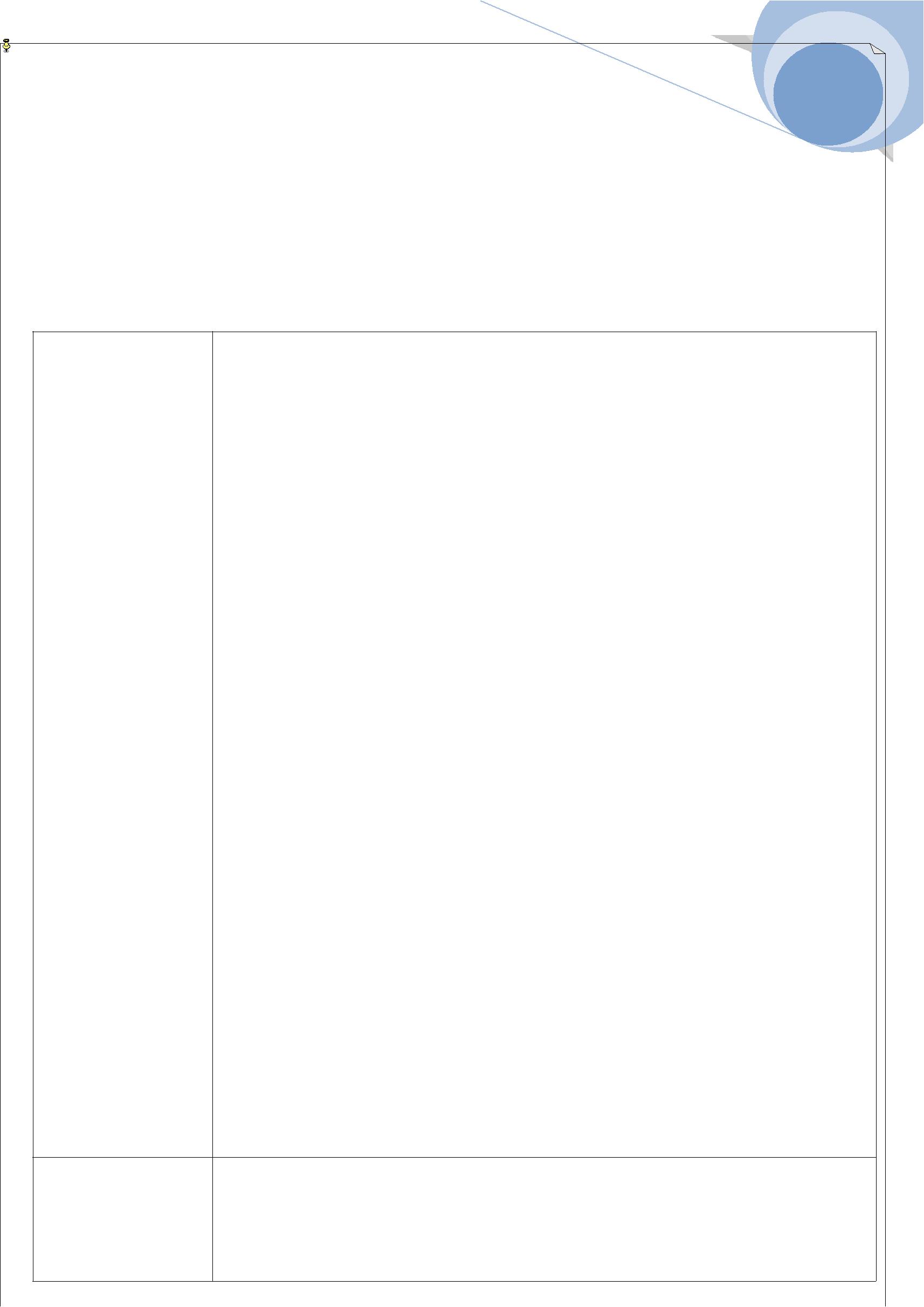 Аннотации к рабочим программам основного общего образованиявоспитание человека, любящего свою родину, свой народ, знающего родной язык и культуру своего народа и уважающего традиции и культуры других народов;воспитание уважения к родному языку, сознательного отношения к нему как явлению культуры; осмысление родного языка как средства общения, средства получения знаний в разных сферах человеческой деятельности; осознание эстетической ценности родного языка;овладение русским языком как средством общения в повседневной жизни иучебной деятельности; развитие потребности в речевом самосовершенствовании;овладение навыками самостоятельной учебной деятельности, самообразования, важнейшими общеучебными умениями и универсальными учебными действиями;освоение знаний об устройстве языковой системы и закономерностях её функционирования, о стилистических ресурсах и основных нормах русского литературного языка; овладение на этой основе культурой устной и письменной речи, видами речевой деятельности, правилами использованияязыка в разных ситуациях общения, нормами речевого этикета.Целью рабочей программы является практическая реализация требований ФГОСпри изучении русского языка. Рабочая программа обеспечивает преемственность начального общего и основного общего образования, конкретизирует содержание предметных тем, дает вариативное распределение учебных часов по разделам курса с учетом логики учебного процесса, возрастных особенностей учащихся МБОУ СОШ №5.В соответствии с приказом Министерства образования и науки РФ от 31.12.2015 № 1577 «О внесении изменений в ФГОС ООО, утвержденный приказом Министерства образования и науки РФ от 17.12.2010 № 1897» изучение предметной области «Родной (русский) язык» реализуется в предмете «Русский язык». С целью достижения у учащихся сформированности представлений о роли родного языка в жизни человека, общества и государства, способности свободно общаться на родном языке в различных формах и на разные темы в рабочей программе «Русский язык» выделяются отдельные темы для интегративного изучения предмета «Родной (русский) язык».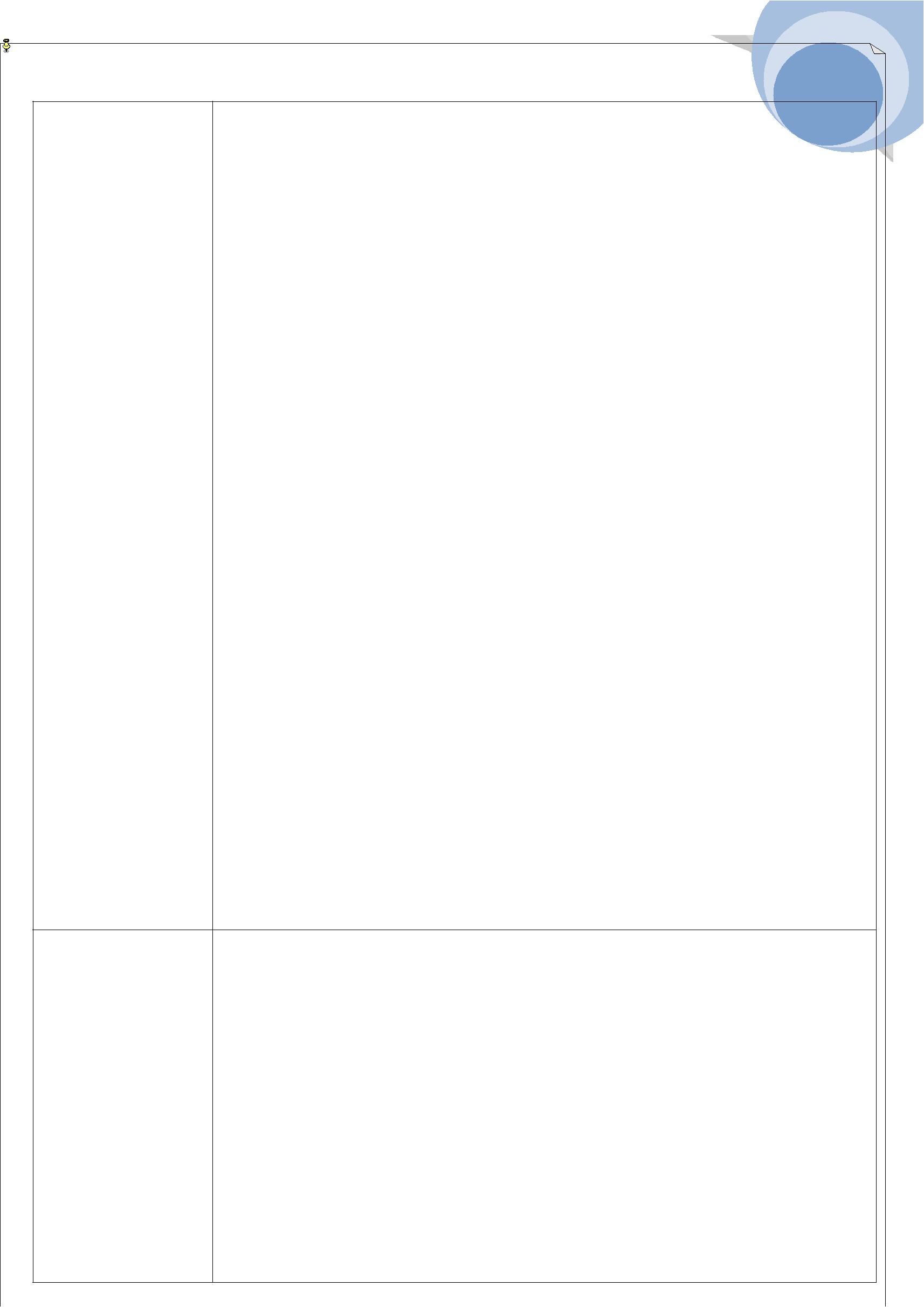 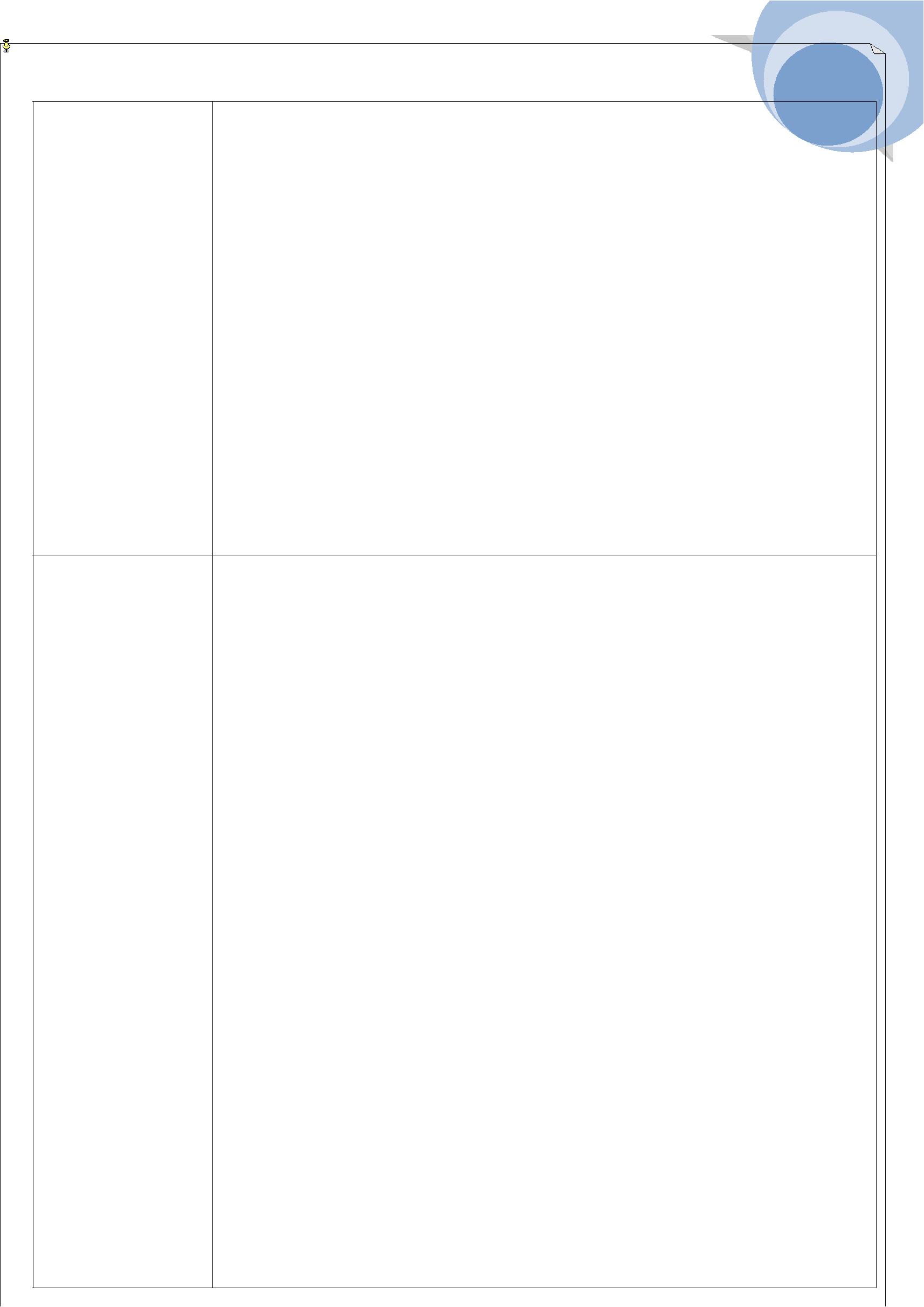 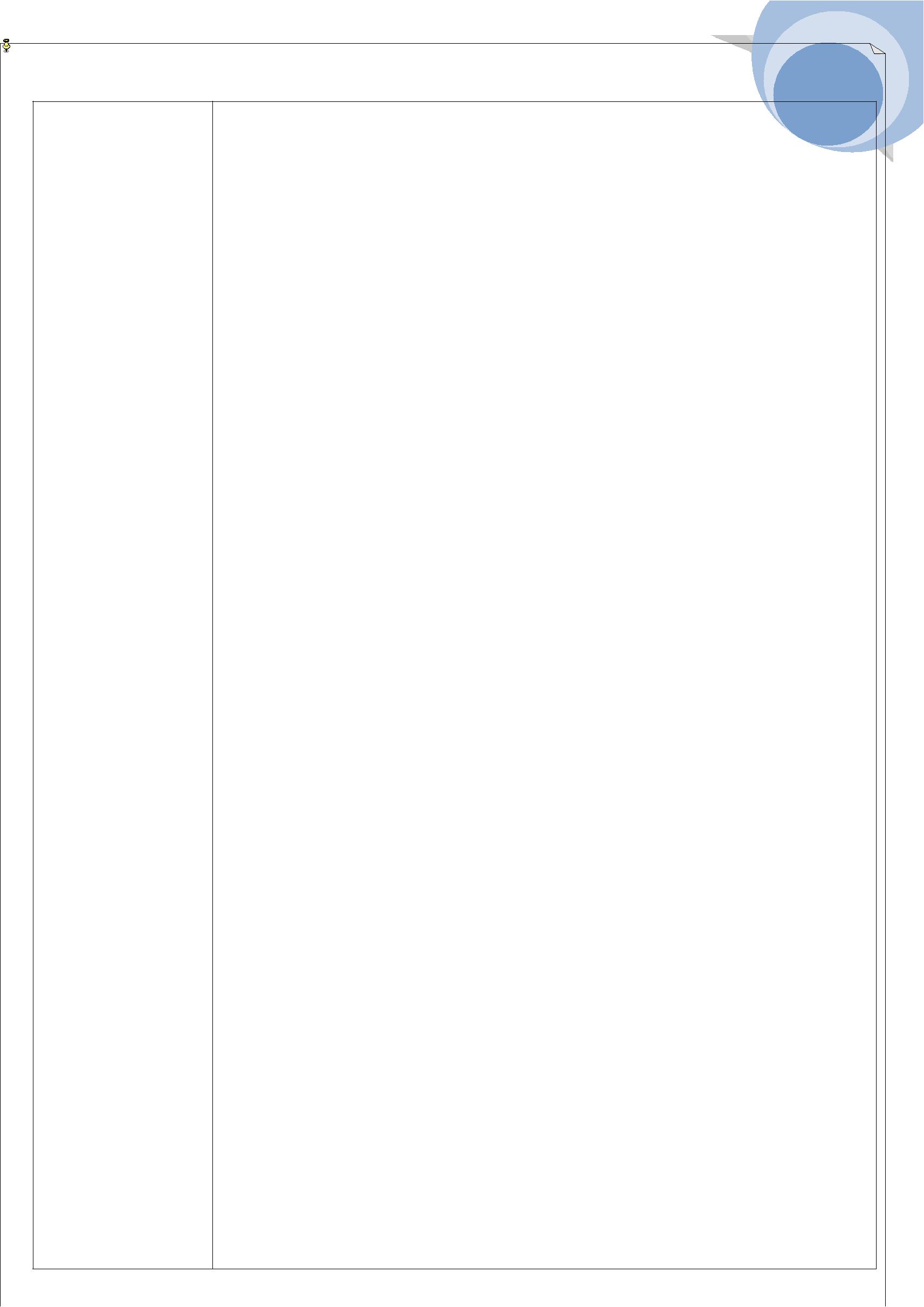 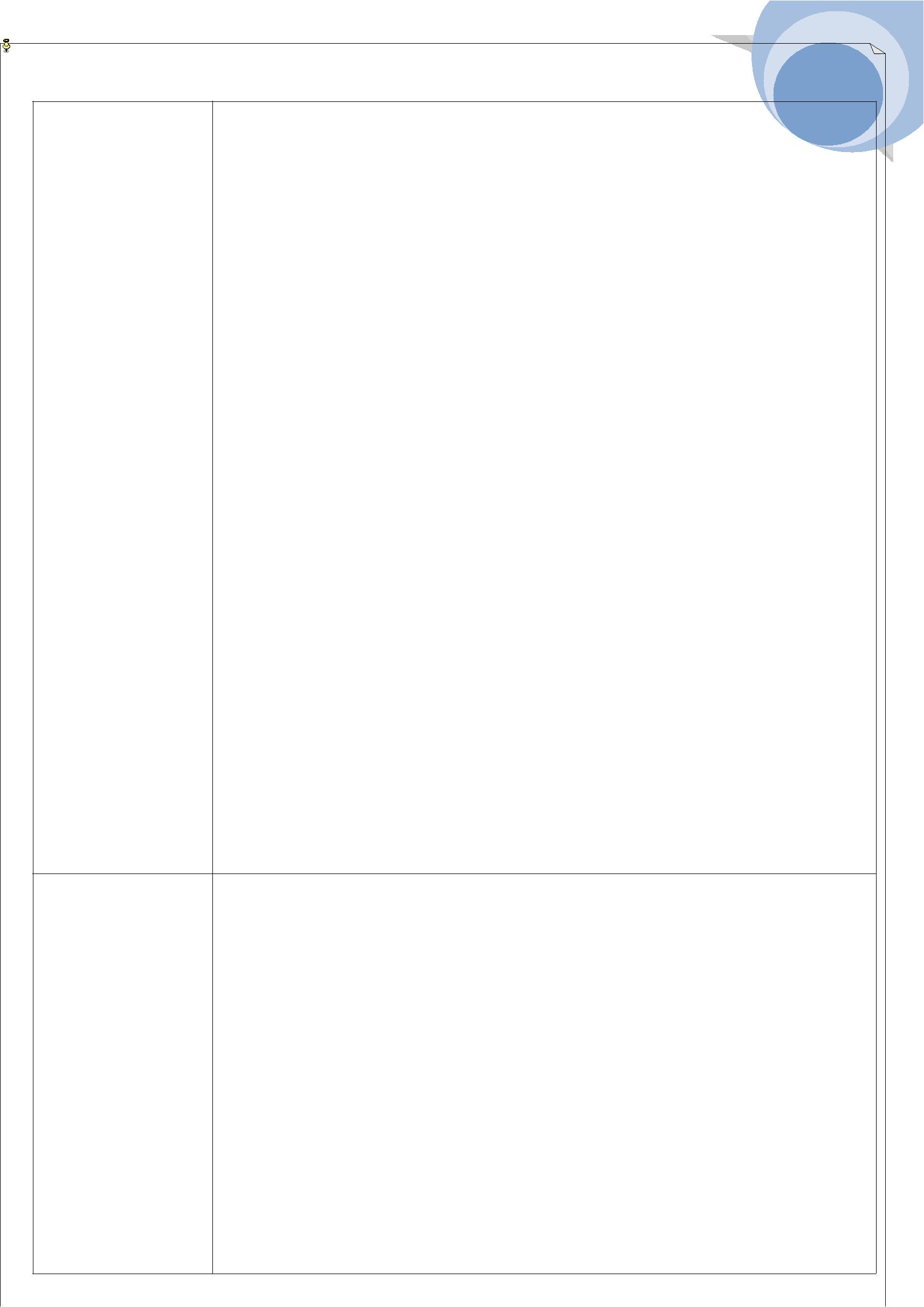 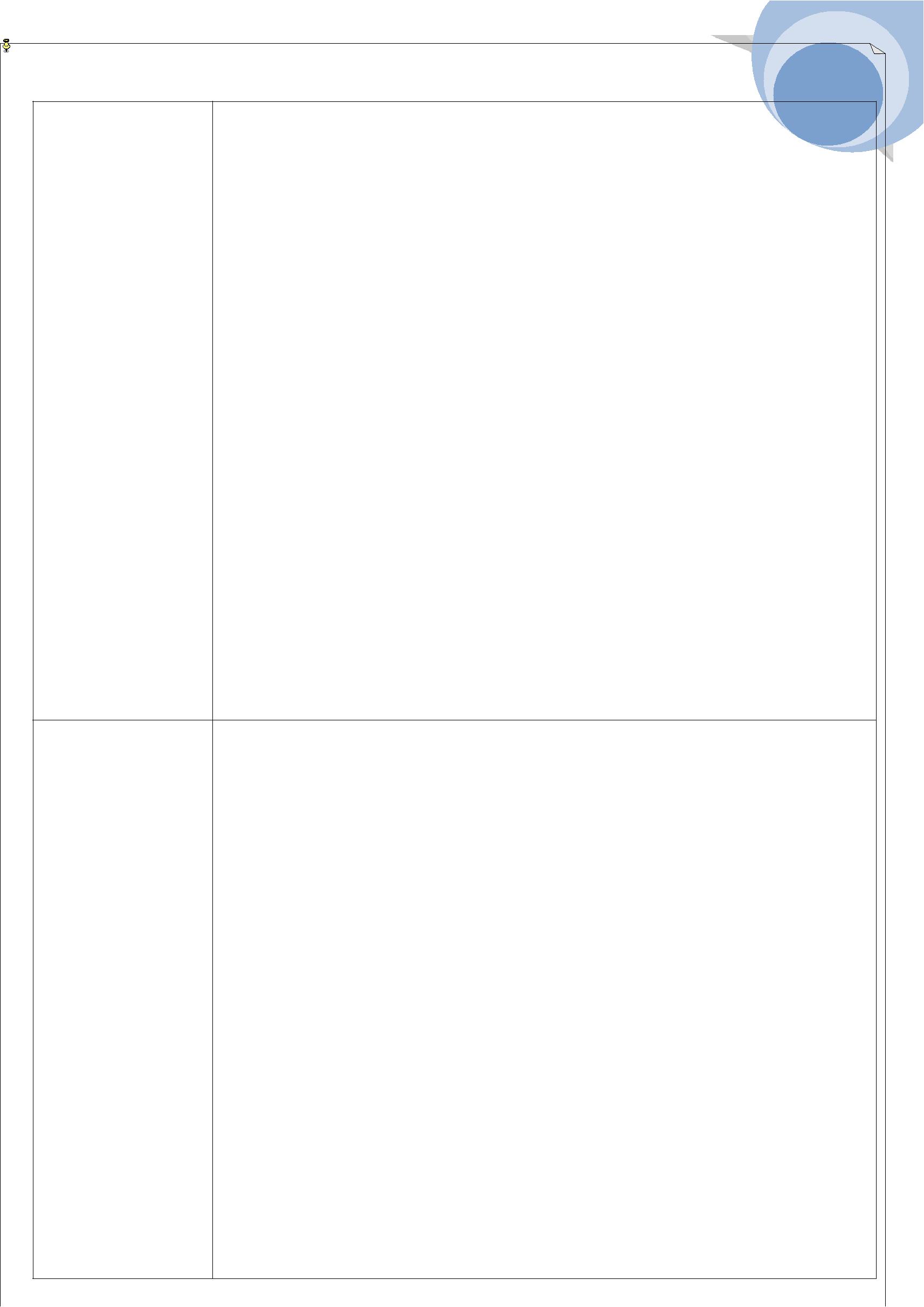 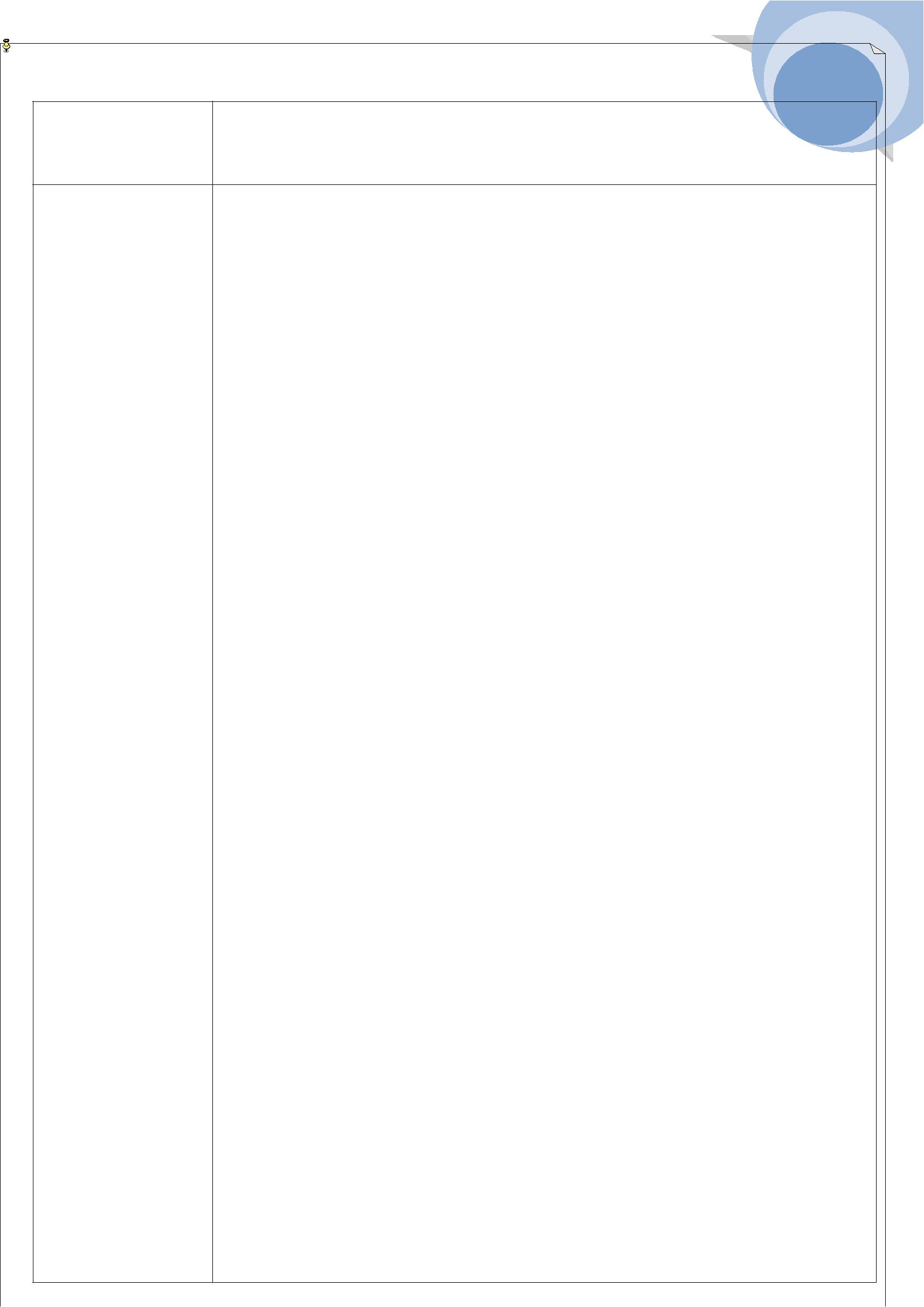 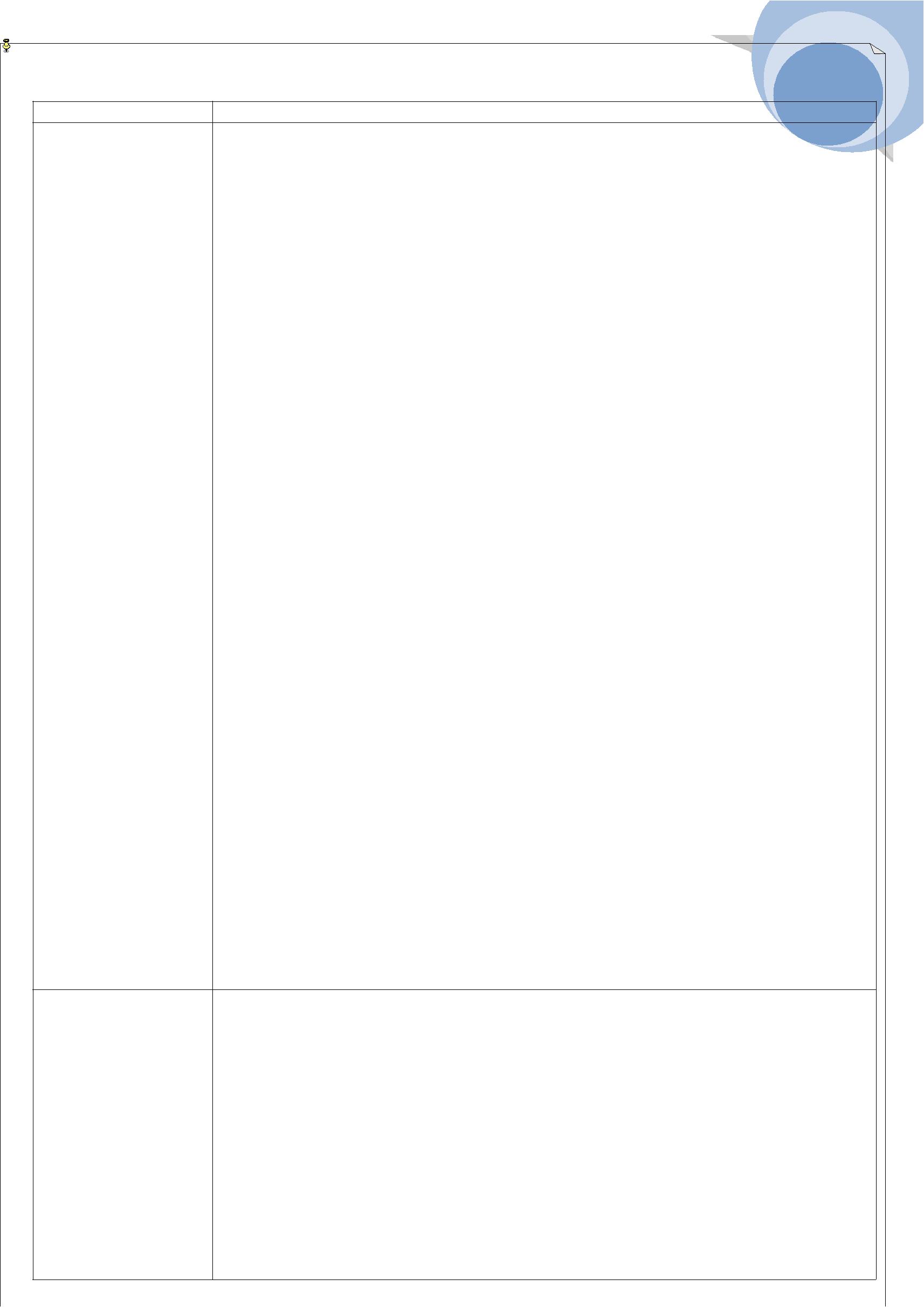 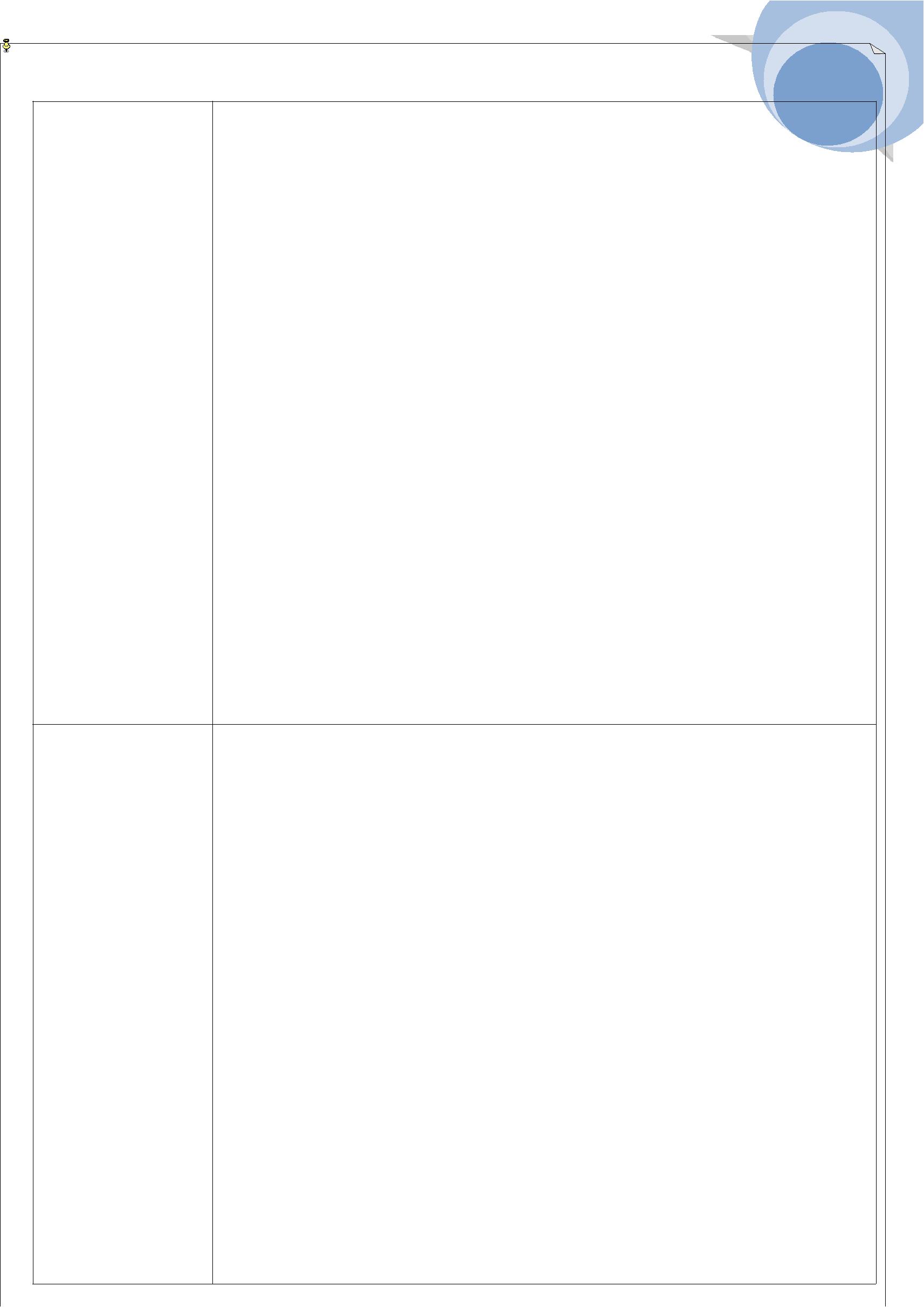 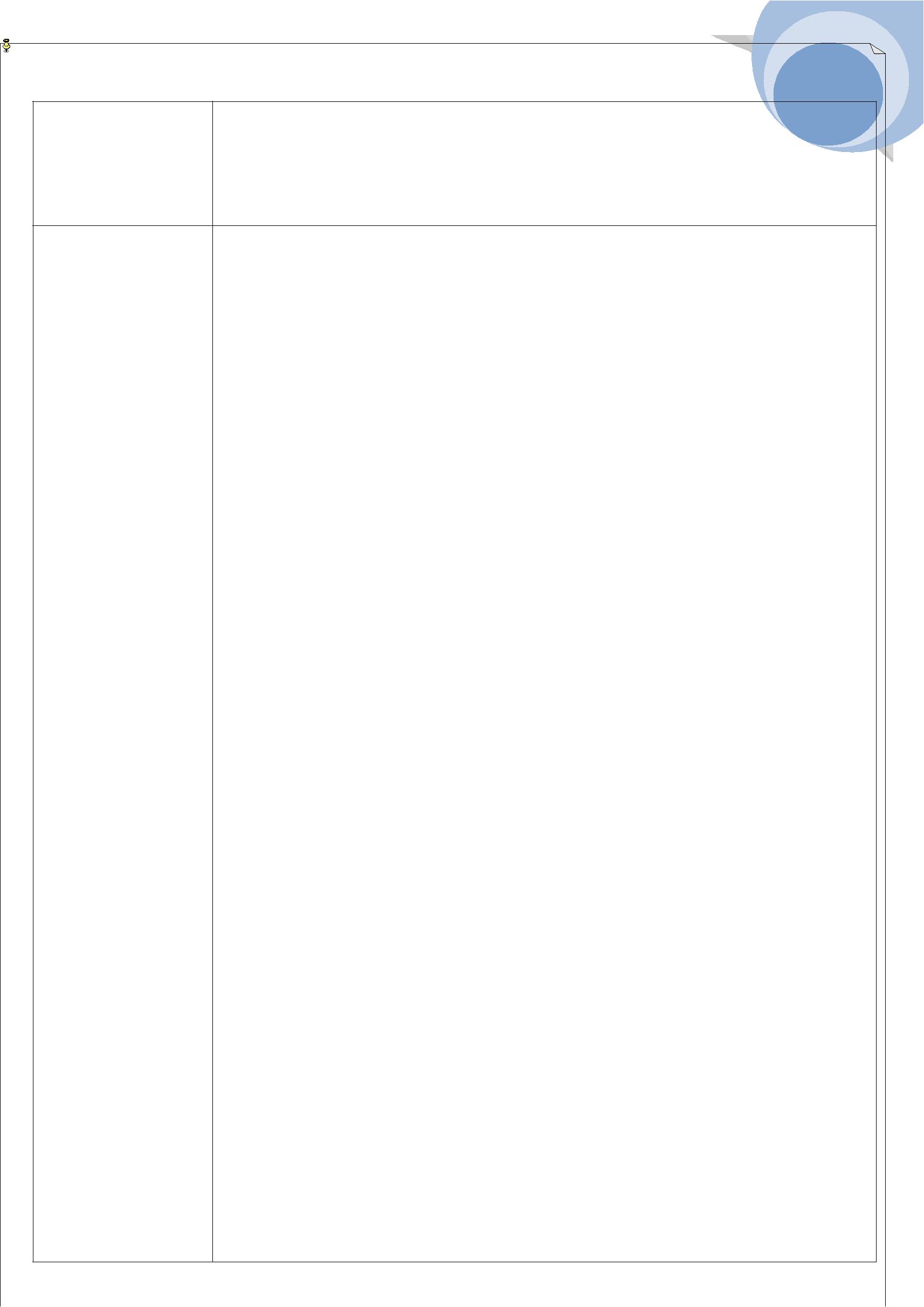 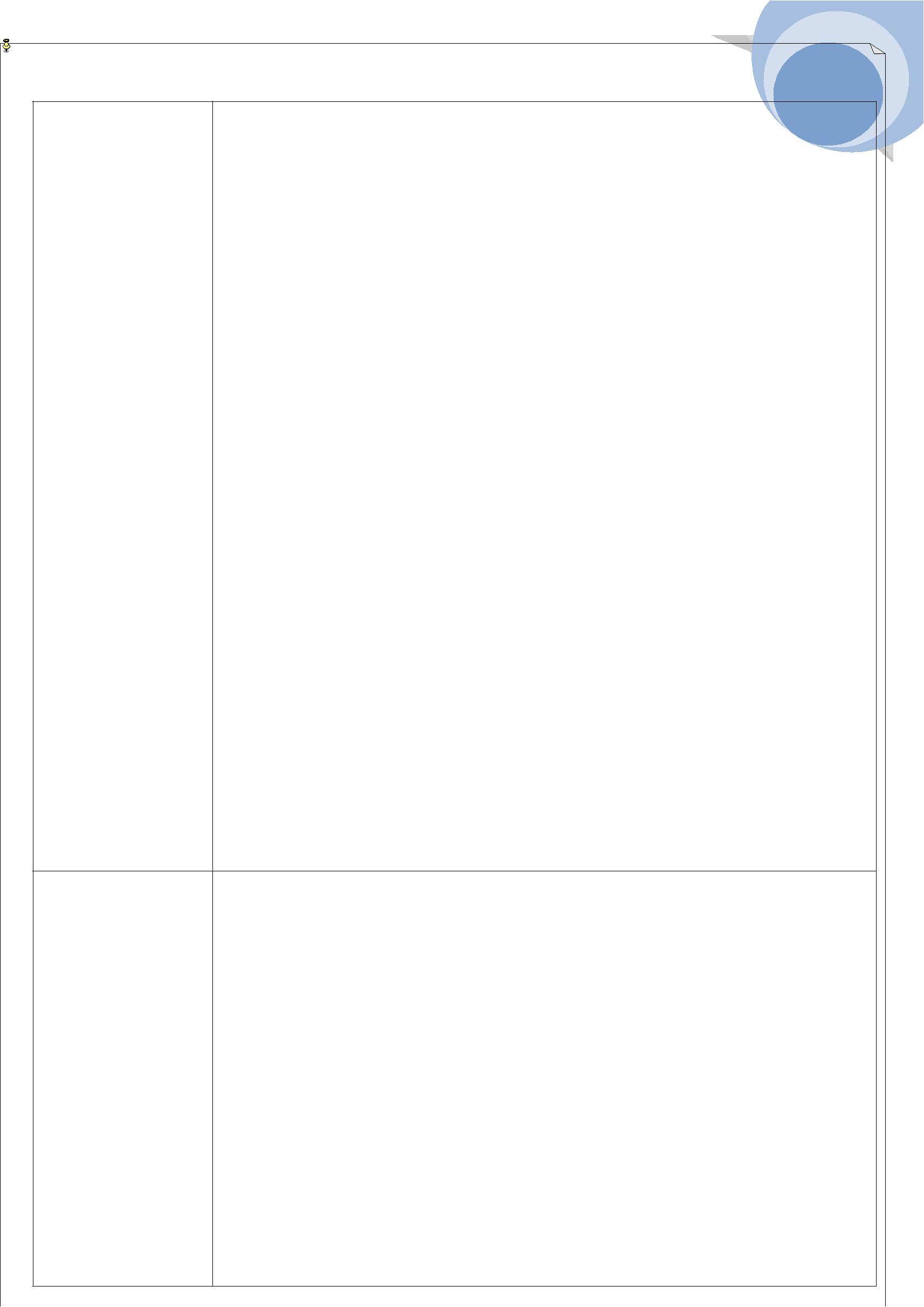 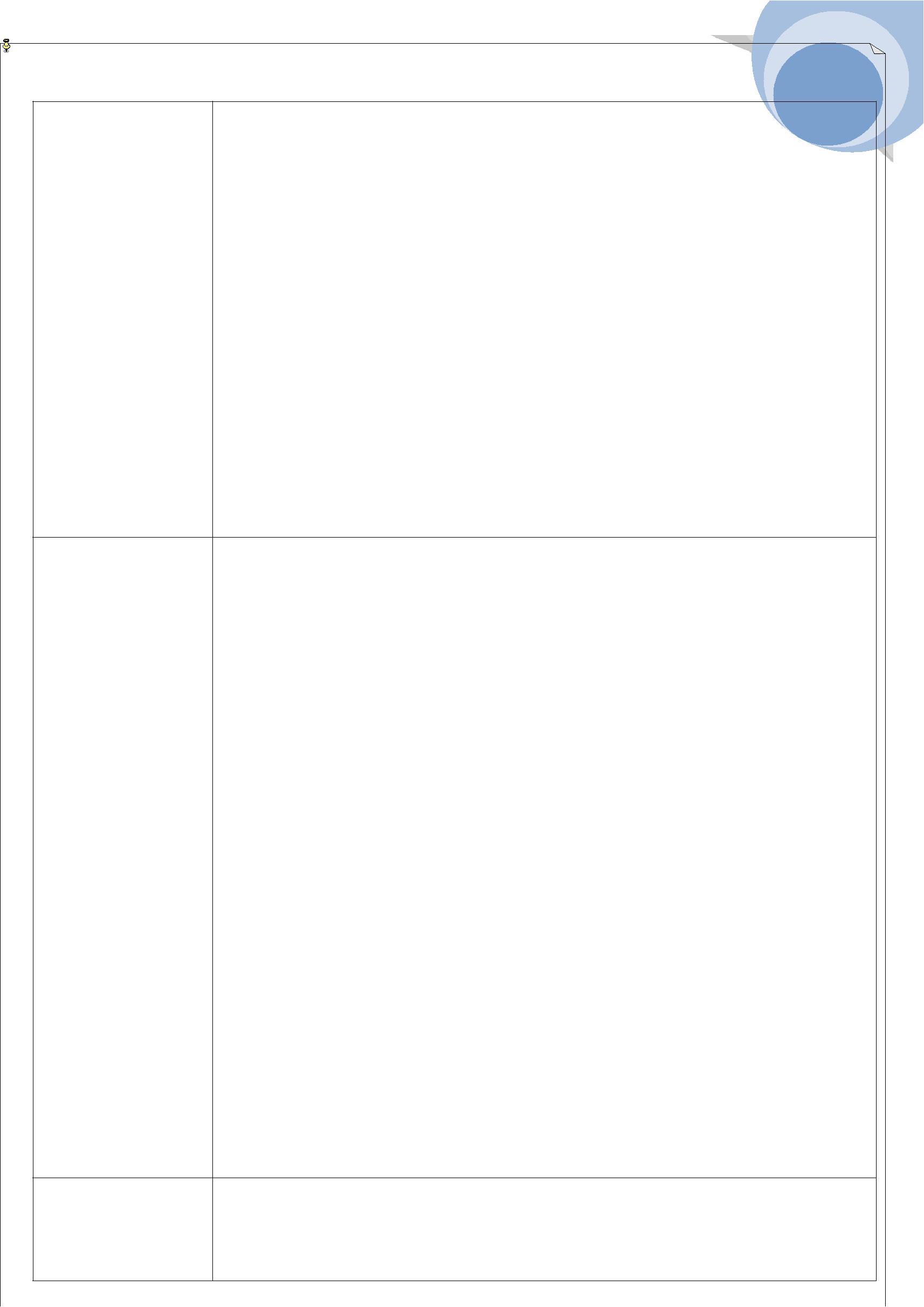 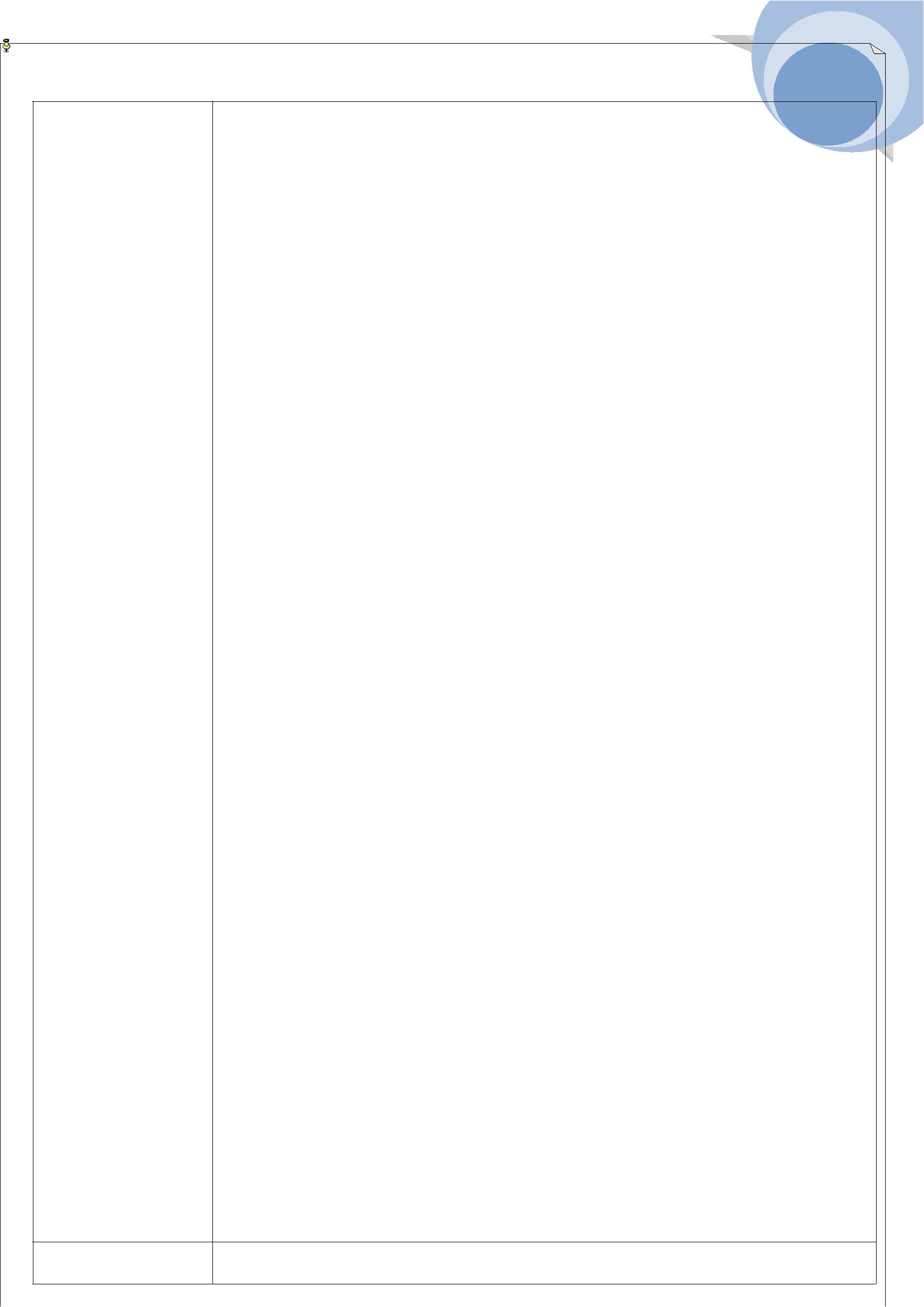 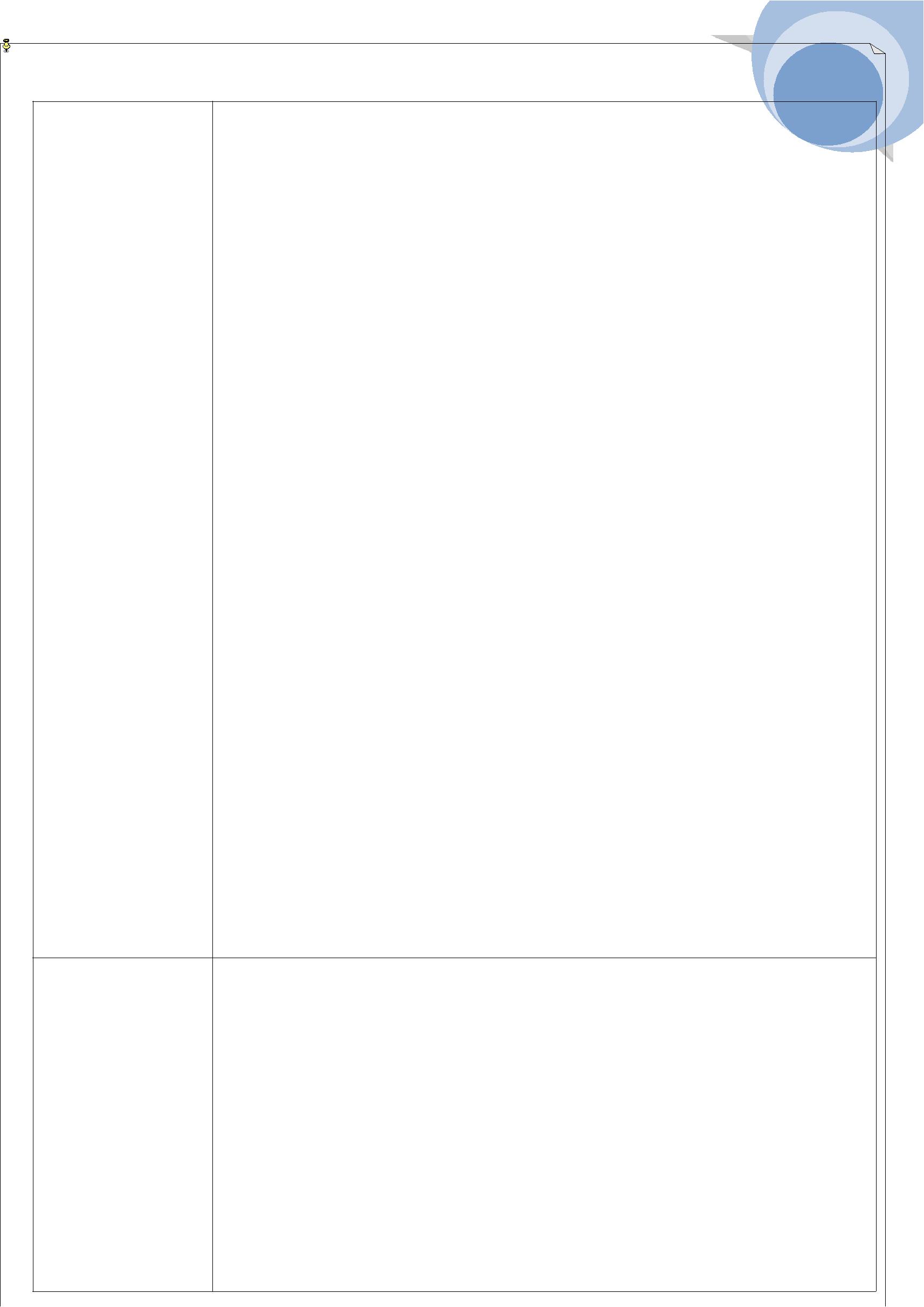 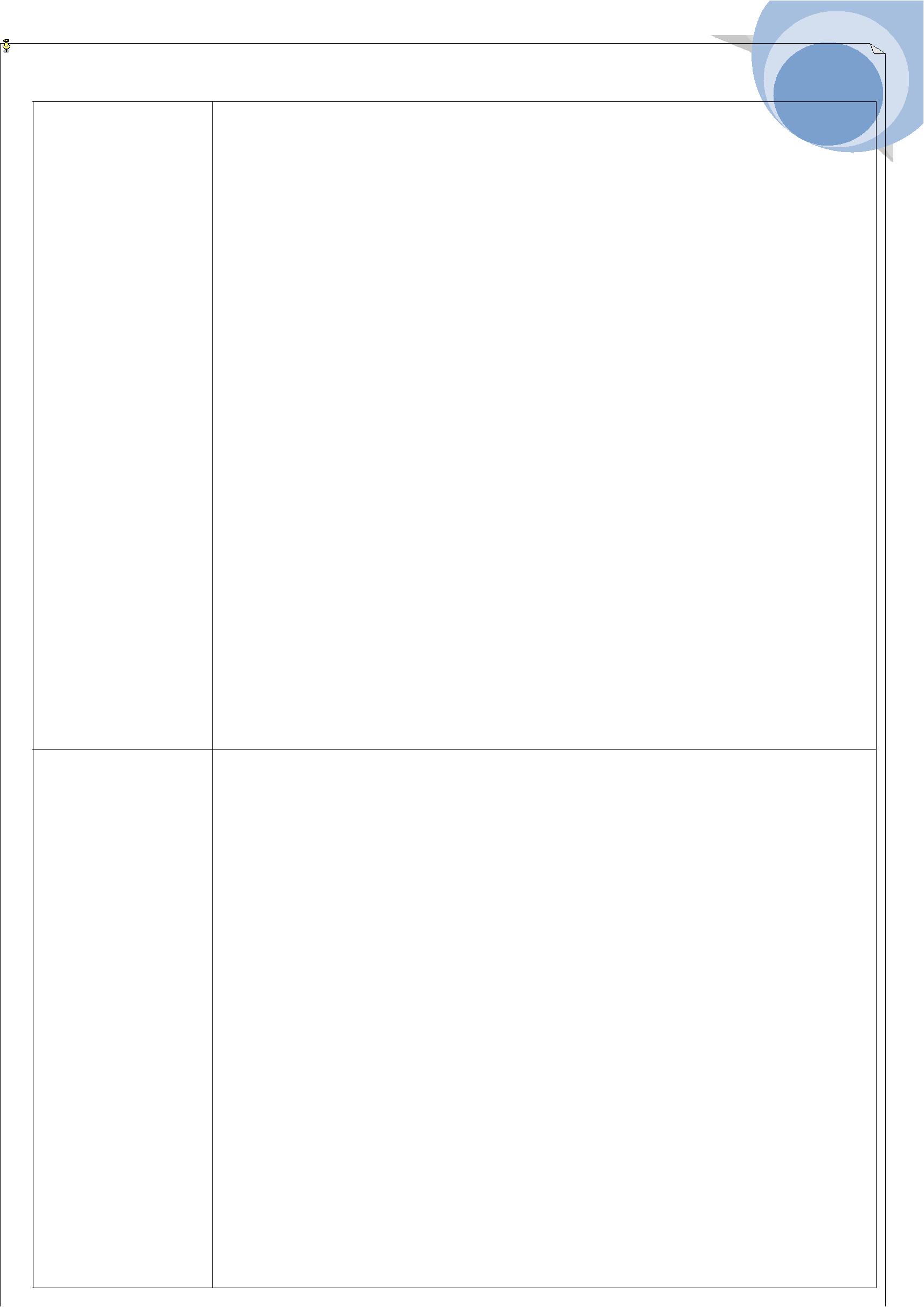 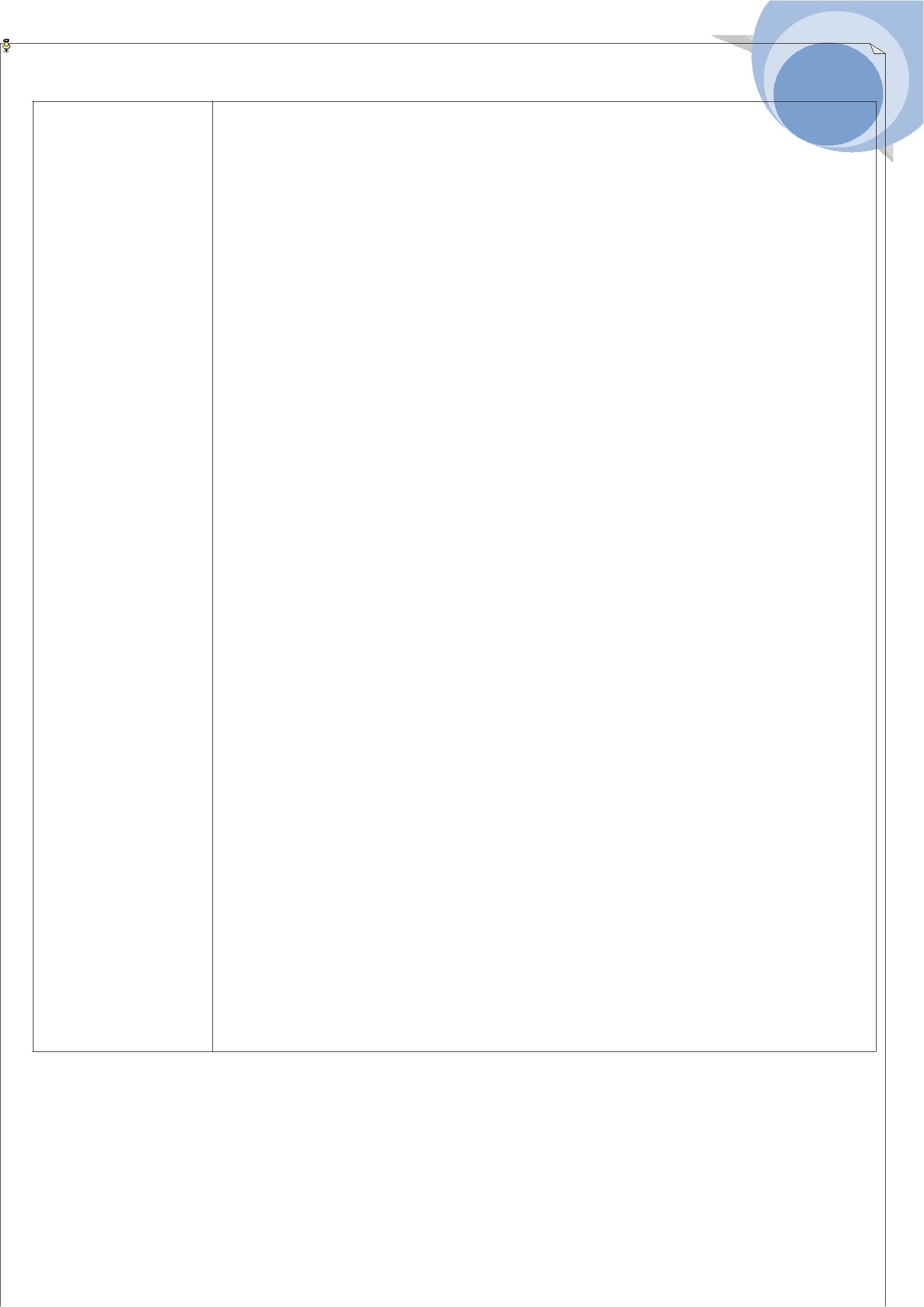 «Русский язык»Рабочая  программа  по  русскому  языку  составлена  на  основе  федеральногогосударственного  образовательного  стандарта  основного  общего  образования  иявляется  составной  частью  основной  образовательной  программы  основногообщего образования МБОУ СОШ №5.  Её характеризует направленность надостижение результатов освоения курса русского языка не только на предметном,но и на личностном и метапредметном уровнях.Цели изучения русского языка в соответствии с требованиями ФГОС ООО:«Литература»Рабочая   программа   по   литературе   составлена   на   основе   федеральногогосударственного  образовательного  стандарта  основного  общего  образования  иявляется  составной  частью  основной  образовательной  программы  основногообщего образования МБОУ СОШ №5. Её характеризует направленность надостижение результатов освоения курса литературы не только на предметном, но ина личностном и метапредметном уровнях.3Цели изучения литературы в соответствии с требованиями ФГОС ООО:Цели изучения литературы в соответствии с требованиями ФГОС ООО:Цели изучения литературы в соответствии с требованиями ФГОС ООО:Цели изучения литературы в соответствии с требованиями ФГОС ООО:Цели изучения литературы в соответствии с требованиями ФГОС ООО:Цели изучения литературы в соответствии с требованиями ФГОС ООО:формирование духовно развитой личности, обладающей гуманистическимформирование духовно развитой личности, обладающей гуманистическимформирование духовно развитой личности, обладающей гуманистическимформирование духовно развитой личности, обладающей гуманистическимформирование духовно развитой личности, обладающей гуманистическимформирование духовно развитой личности, обладающей гуманистическиммировоззрением,мировоззрением,национальнымсамосознанием,общероссийскимобщероссийскимгражданским сознанием, чувством патриотизма;гражданским сознанием, чувством патриотизма;гражданским сознанием, чувством патриотизма;гражданским сознанием, чувством патриотизма;развитие   интеллектуальных   и   творческих   способностей   учащихся,развитие   интеллектуальных   и   творческих   способностей   учащихся,развитие   интеллектуальных   и   творческих   способностей   учащихся,развитие   интеллектуальных   и   творческих   способностей   учащихся,развитие   интеллектуальных   и   творческих   способностей   учащихся,развитие   интеллектуальных   и   творческих   способностей   учащихся,необходимых для успешной социализации и самореализации личности;необходимых для успешной социализации и самореализации личности;необходимых для успешной социализации и самореализации личности;необходимых для успешной социализации и самореализации личности;необходимых для успешной социализации и самореализации личности;необходимых для успешной социализации и самореализации личности;постижение учащимися вершинных произведений отечественной и мировойпостижение учащимися вершинных произведений отечественной и мировойпостижение учащимися вершинных произведений отечественной и мировойпостижение учащимися вершинных произведений отечественной и мировойпостижение учащимися вершинных произведений отечественной и мировойпостижение учащимися вершинных произведений отечественной и мировойлитературы,  их  чтение  и  анализ,  освоенный  на  понимании  образнойлитературы,  их  чтение  и  анализ,  освоенный  на  понимании  образнойлитературы,  их  чтение  и  анализ,  освоенный  на  понимании  образнойлитературы,  их  чтение  и  анализ,  освоенный  на  понимании  образнойлитературы,  их  чтение  и  анализ,  освоенный  на  понимании  образнойлитературы,  их  чтение  и  анализ,  освоенный  на  понимании  образнойприроды   искусства   слова,   опирающийся   на   принципы   единстваприроды   искусства   слова,   опирающийся   на   принципы   единстваприроды   искусства   слова,   опирающийся   на   принципы   единстваприроды   искусства   слова,   опирающийся   на   принципы   единстваприроды   искусства   слова,   опирающийся   на   принципы   единстваприроды   искусства   слова,   опирающийся   на   принципы   единствахудожественной   формы   и   содержания,   связи   искусства   с   жизнью,художественной   формы   и   содержания,   связи   искусства   с   жизнью,художественной   формы   и   содержания,   связи   искусства   с   жизнью,художественной   формы   и   содержания,   связи   искусства   с   жизнью,художественной   формы   и   содержания,   связи   искусства   с   жизнью,художественной   формы   и   содержания,   связи   искусства   с   жизнью,историзма;поэтапное,последовательноепоследовательноеформированиеуменийчитать,комментировать, анализировать и интерпретировать художественный текст;комментировать, анализировать и интерпретировать художественный текст;комментировать, анализировать и интерпретировать художественный текст;комментировать, анализировать и интерпретировать художественный текст;комментировать, анализировать и интерпретировать художественный текст;комментировать, анализировать и интерпретировать художественный текст;овладение возможными алгоритмами постижения смыслов, заложенных вовладение возможными алгоритмами постижения смыслов, заложенных вовладение возможными алгоритмами постижения смыслов, заложенных вовладение возможными алгоритмами постижения смыслов, заложенных вовладение возможными алгоритмами постижения смыслов, заложенных вовладение возможными алгоритмами постижения смыслов, заложенных вхудожественном  тексте  (или  любом  другом  речевом  высказывании),  ихудожественном  тексте  (или  любом  другом  речевом  высказывании),  ихудожественном  тексте  (или  любом  другом  речевом  высказывании),  ихудожественном  тексте  (или  любом  другом  речевом  высказывании),  ихудожественном  тексте  (или  любом  другом  речевом  высказывании),  ихудожественном  тексте  (или  любом  другом  речевом  высказывании),  исоздание собственного текста, представление своих оценок и суждений посоздание собственного текста, представление своих оценок и суждений посоздание собственного текста, представление своих оценок и суждений посоздание собственного текста, представление своих оценок и суждений посоздание собственного текста, представление своих оценок и суждений посоздание собственного текста, представление своих оценок и суждений поповоду прочитанного;поводу прочитанного;поводу прочитанного;овладение  важнейшими  общеучебными  умениями  и  универсальнымиовладение  важнейшими  общеучебными  умениями  и  универсальнымиовладение  важнейшими  общеучебными  умениями  и  универсальнымиовладение  важнейшими  общеучебными  умениями  и  универсальнымиовладение  важнейшими  общеучебными  умениями  и  универсальнымиовладение  важнейшими  общеучебными  умениями  и  универсальнымиучебными действиями (формулировать цели деятельности, планировать ее,учебными действиями (формулировать цели деятельности, планировать ее,учебными действиями (формулировать цели деятельности, планировать ее,учебными действиями (формулировать цели деятельности, планировать ее,учебными действиями (формулировать цели деятельности, планировать ее,учебными действиями (формулировать цели деятельности, планировать ее,осуществлять   библиографический   поиск,   находить   и   обрабатыватьосуществлять   библиографический   поиск,   находить   и   обрабатыватьосуществлять   библиографический   поиск,   находить   и   обрабатыватьосуществлять   библиографический   поиск,   находить   и   обрабатыватьосуществлять   библиографический   поиск,   находить   и   обрабатыватьосуществлять   библиографический   поиск,   находить   и   обрабатыватьнеобходимую информацию из различных источников, включая Интернет инеобходимую информацию из различных источников, включая Интернет инеобходимую информацию из различных источников, включая Интернет инеобходимую информацию из различных источников, включая Интернет инеобходимую информацию из различных источников, включая Интернет инеобходимую информацию из различных источников, включая Интернет идр.);использование   опыта   обобщения   с   произведениями   художественнойиспользование   опыта   обобщения   с   произведениями   художественнойиспользование   опыта   обобщения   с   произведениями   художественнойиспользование   опыта   обобщения   с   произведениями   художественнойиспользование   опыта   обобщения   с   произведениями   художественнойиспользование   опыта   обобщения   с   произведениями   художественнойлитературы  в  повседневной  жизни  и  учебной  деятельности,  речевомлитературы  в  повседневной  жизни  и  учебной  деятельности,  речевомлитературы  в  повседневной  жизни  и  учебной  деятельности,  речевомлитературы  в  повседневной  жизни  и  учебной  деятельности,  речевомлитературы  в  повседневной  жизни  и  учебной  деятельности,  речевомлитературы  в  повседневной  жизни  и  учебной  деятельности,  речевомсамосовершенствовании.самосовершенствовании.самосовершенствовании.Целью рабочей программы является практическая реализация требований ФГОСЦелью рабочей программы является практическая реализация требований ФГОСЦелью рабочей программы является практическая реализация требований ФГОСЦелью рабочей программы является практическая реализация требований ФГОСЦелью рабочей программы является практическая реализация требований ФГОСЦелью рабочей программы является практическая реализация требований ФГОСЦелью рабочей программы является практическая реализация требований ФГОСООО   при   изучении   литературы.   Программа   обеспечивает   преемственностьООО   при   изучении   литературы.   Программа   обеспечивает   преемственностьООО   при   изучении   литературы.   Программа   обеспечивает   преемственностьООО   при   изучении   литературы.   Программа   обеспечивает   преемственностьООО   при   изучении   литературы.   Программа   обеспечивает   преемственностьООО   при   изучении   литературы.   Программа   обеспечивает   преемственностьООО   при   изучении   литературы.   Программа   обеспечивает   преемственностьначального общего и основного общего образования, конкретизирует содержаниеначального общего и основного общего образования, конкретизирует содержаниеначального общего и основного общего образования, конкретизирует содержаниеначального общего и основного общего образования, конкретизирует содержаниеначального общего и основного общего образования, конкретизирует содержаниеначального общего и основного общего образования, конкретизирует содержаниеначального общего и основного общего образования, конкретизирует содержаниепредметных тем, дает вариативное распределение учебных часов по разделам курсапредметных тем, дает вариативное распределение учебных часов по разделам курсапредметных тем, дает вариативное распределение учебных часов по разделам курсапредметных тем, дает вариативное распределение учебных часов по разделам курсапредметных тем, дает вариативное распределение учебных часов по разделам курсапредметных тем, дает вариативное распределение учебных часов по разделам курсапредметных тем, дает вариативное распределение учебных часов по разделам курсас  учетом  логики  учебного  процесса,  возрастных особенностей  учащихся МБОУс  учетом  логики  учебного  процесса,  возрастных особенностей  учащихся МБОУс  учетом  логики  учебного  процесса,  возрастных особенностей  учащихся МБОУс  учетом  логики  учебного  процесса,  возрастных особенностей  учащихся МБОУс  учетом  логики  учебного  процесса,  возрастных особенностей  учащихся МБОУс  учетом  логики  учебного  процесса,  возрастных особенностей  учащихся МБОУс  учетом  логики  учебного  процесса,  возрастных особенностей  учащихся МБОУСОШ № 5.СОШ № 5.В соответствии с приказом Министерства образования и науки РФ от 31.12.2015 №В соответствии с приказом Министерства образования и науки РФ от 31.12.2015 №В соответствии с приказом Министерства образования и науки РФ от 31.12.2015 №В соответствии с приказом Министерства образования и науки РФ от 31.12.2015 №В соответствии с приказом Министерства образования и науки РФ от 31.12.2015 №В соответствии с приказом Министерства образования и науки РФ от 31.12.2015 №В соответствии с приказом Министерства образования и науки РФ от 31.12.2015 №1577 «О внесении изменений в ФГОС ООО, утвержденный приказом Министерства1577 «О внесении изменений в ФГОС ООО, утвержденный приказом Министерства1577 «О внесении изменений в ФГОС ООО, утвержденный приказом Министерства1577 «О внесении изменений в ФГОС ООО, утвержденный приказом Министерства1577 «О внесении изменений в ФГОС ООО, утвержденный приказом Министерства1577 «О внесении изменений в ФГОС ООО, утвержденный приказом Министерства1577 «О внесении изменений в ФГОС ООО, утвержденный приказом Министерстваобразования  и  науки  РФ  от  17.12.2010  №  1897»  изучение  предметной  областиобразования  и  науки  РФ  от  17.12.2010  №  1897»  изучение  предметной  областиобразования  и  науки  РФ  от  17.12.2010  №  1897»  изучение  предметной  областиобразования  и  науки  РФ  от  17.12.2010  №  1897»  изучение  предметной  областиобразования  и  науки  РФ  от  17.12.2010  №  1897»  изучение  предметной  областиобразования  и  науки  РФ  от  17.12.2010  №  1897»  изучение  предметной  областиобразования  и  науки  РФ  от  17.12.2010  №  1897»  изучение  предметной  области«Родная  (русская)  литература»  реализуется  в  предмете  «Литература».  С  целью«Родная  (русская)  литература»  реализуется  в  предмете  «Литература».  С  целью«Родная  (русская)  литература»  реализуется  в  предмете  «Литература».  С  целью«Родная  (русская)  литература»  реализуется  в  предмете  «Литература».  С  целью«Родная  (русская)  литература»  реализуется  в  предмете  «Литература».  С  целью«Родная  (русская)  литература»  реализуется  в  предмете  «Литература».  С  целью«Родная  (русская)  литература»  реализуется  в  предмете  «Литература».  С  цельюдостижения   у  учащихся   сформированности   представлений   о   роли   роднойдостижения   у  учащихся   сформированности   представлений   о   роли   роднойдостижения   у  учащихся   сформированности   представлений   о   роли   роднойдостижения   у  учащихся   сформированности   представлений   о   роли   роднойдостижения   у  учащихся   сформированности   представлений   о   роли   роднойдостижения   у  учащихся   сформированности   представлений   о   роли   роднойдостижения   у  учащихся   сформированности   представлений   о   роли   роднойлитературы   в   жизни   человека,   общества   и   государства,   приобщения   клитературы   в   жизни   человека,   общества   и   государства,   приобщения   клитературы   в   жизни   человека,   общества   и   государства,   приобщения   клитературы   в   жизни   человека,   общества   и   государства,   приобщения   клитературы   в   жизни   человека,   общества   и   государства,   приобщения   клитературы   в   жизни   человека,   общества   и   государства,   приобщения   клитературы   в   жизни   человека,   общества   и   государства,   приобщения   клитературному наследию и через него – к сокровищам отечественной и мировойлитературному наследию и через него – к сокровищам отечественной и мировойлитературному наследию и через него – к сокровищам отечественной и мировойлитературному наследию и через него – к сокровищам отечественной и мировойлитературному наследию и через него – к сокровищам отечественной и мировойлитературному наследию и через него – к сокровищам отечественной и мировойлитературному наследию и через него – к сокровищам отечественной и мировойкультуры  в  рабочей  программе  «Литература»  выделяются  отдельные  темы  длякультуры  в  рабочей  программе  «Литература»  выделяются  отдельные  темы  длякультуры  в  рабочей  программе  «Литература»  выделяются  отдельные  темы  длякультуры  в  рабочей  программе  «Литература»  выделяются  отдельные  темы  длякультуры  в  рабочей  программе  «Литература»  выделяются  отдельные  темы  длякультуры  в  рабочей  программе  «Литература»  выделяются  отдельные  темы  длякультуры  в  рабочей  программе  «Литература»  выделяются  отдельные  темы  дляинтегративного изучения предмета «Родная (русская) литература».интегративного изучения предмета «Родная (русская) литература».интегративного изучения предмета «Родная (русская) литература».интегративного изучения предмета «Родная (русская) литература».интегративного изучения предмета «Родная (русская) литература».интегративного изучения предмета «Родная (русская) литература».«ИностранныйРабочая  программа  по  иностранному  языку  составлена  на  основе  федеральногоРабочая  программа  по  иностранному  языку  составлена  на  основе  федеральногоРабочая  программа  по  иностранному  языку  составлена  на  основе  федеральногоРабочая  программа  по  иностранному  языку  составлена  на  основе  федеральногоРабочая  программа  по  иностранному  языку  составлена  на  основе  федеральногоРабочая  программа  по  иностранному  языку  составлена  на  основе  федеральногоРабочая  программа  по  иностранному  языку  составлена  на  основе  федеральногоязык»государственногогосударственногообразовательного  стандарта  основного  общего  образования  иобразовательного  стандарта  основного  общего  образования  иобразовательного  стандарта  основного  общего  образования  иобразовательного  стандарта  основного  общего  образования  иобразовательного  стандарта  основного  общего  образования  иявляется  составной  частью  основной  образовательной  программы  основногоявляется  составной  частью  основной  образовательной  программы  основногоявляется  составной  частью  основной  образовательной  программы  основногоявляется  составной  частью  основной  образовательной  программы  основногоявляется  составной  частью  основной  образовательной  программы  основногоявляется  составной  частью  основной  образовательной  программы  основногоявляется  составной  частью  основной  образовательной  программы  основногообщего образования МБОУ СОШ №5. Её характеризует направленность наобщего образования МБОУ СОШ №5. Её характеризует направленность наобщего образования МБОУ СОШ №5. Её характеризует направленность наобщего образования МБОУ СОШ №5. Её характеризует направленность наобщего образования МБОУ СОШ №5. Её характеризует направленность наобщего образования МБОУ СОШ №5. Её характеризует направленность наобщего образования МБОУ СОШ №5. Её характеризует направленность надостижение  результатов  освоения  курса  «Иностранный  язык»  не  только  надостижение  результатов  освоения  курса  «Иностранный  язык»  не  только  надостижение  результатов  освоения  курса  «Иностранный  язык»  не  только  надостижение  результатов  освоения  курса  «Иностранный  язык»  не  только  надостижение  результатов  освоения  курса  «Иностранный  язык»  не  только  надостижение  результатов  освоения  курса  «Иностранный  язык»  не  только  надостижение  результатов  освоения  курса  «Иностранный  язык»  не  только  напредметном, но и на личностном и метапредметном уровнях.предметном, но и на личностном и метапредметном уровнях.предметном, но и на личностном и метапредметном уровнях.предметном, но и на личностном и метапредметном уровнях.предметном, но и на личностном и метапредметном уровнях.Цели изучения иностранный язык в соответствии с требованиями ФГОС ООО:Цели изучения иностранный язык в соответствии с требованиями ФГОС ООО:Цели изучения иностранный язык в соответствии с требованиями ФГОС ООО:Цели изучения иностранный язык в соответствии с требованиями ФГОС ООО:Цели изучения иностранный язык в соответствии с требованиями ФГОС ООО:Цели изучения иностранный язык в соответствии с требованиями ФГОС ООО:Цели изучения иностранный язык в соответствии с требованиями ФГОС ООО:формирование  у  учащихся  более  глубокого  представления  о  роли  иформирование  у  учащихся  более  глубокого  представления  о  роли  иформирование  у  учащихся  более  глубокого  представления  о  роли  иформирование  у  учащихся  более  глубокого  представления  о  роли  иформирование  у  учащихся  более  глубокого  представления  о  роли  иформирование  у  учащихся  более  глубокого  представления  о  роли  изначимости  иностранного  языка   в  жизни  современного  человека  изначимости  иностранного  языка   в  жизни  современного  человека  изначимости  иностранного  языка   в  жизни  современного  человека  изначимости  иностранного  языка   в  жизни  современного  человека  изначимости  иностранного  языка   в  жизни  современного  человека  изначимости  иностранного  языка   в  жизни  современного  человека  иполикультурного   мира,   приобретение   нового   опыта   использованияполикультурного   мира,   приобретение   нового   опыта   использованияполикультурного   мира,   приобретение   нового   опыта   использованияполикультурного   мира,   приобретение   нового   опыта   использованияполикультурного   мира,   приобретение   нового   опыта   использованияполикультурного   мира,   приобретение   нового   опыта   использованияиностранного   языка   как   средства   межкультурного   общения,   какиностранного   языка   как   средства   межкультурного   общения,   какиностранного   языка   как   средства   межкультурного   общения,   какиностранного   языка   как   средства   межкультурного   общения,   какиностранного   языка   как   средства   межкультурного   общения,   какиностранного   языка   как   средства   межкультурного   общения,   какинструмента познания мира и культуры других народов;инструмента познания мира и культуры других народов;инструмента познания мира и культуры других народов;инструмента познания мира и культуры других народов;  воспитание гражданской идентичности, чувства патриотизма и гордости за  воспитание гражданской идентичности, чувства патриотизма и гордости за  воспитание гражданской идентичности, чувства патриотизма и гордости за  воспитание гражданской идентичности, чувства патриотизма и гордости за  воспитание гражданской идентичности, чувства патриотизма и гордости за  воспитание гражданской идентичности, чувства патриотизма и гордости за  воспитание гражданской идентичности, чувства патриотизма и гордости засвой  народ,  свой  край,  свою  страну  и  осознание  своей  этнической  исвой  народ,  свой  край,  свою  страну  и  осознание  своей  этнической  исвой  народ,  свой  край,  свою  страну  и  осознание  своей  этнической  исвой  народ,  свой  край,  свою  страну  и  осознание  своей  этнической  исвой  народ,  свой  край,  свою  страну  и  осознание  своей  этнической  исвой  народ,  свой  край,  свою  страну  и  осознание  своей  этнической  инациональной   принадлежности   через   изучение   языков   и   культур,национальной   принадлежности   через   изучение   языков   и   культур,национальной   принадлежности   через   изучение   языков   и   культур,национальной   принадлежности   через   изучение   языков   и   культур,национальной   принадлежности   через   изучение   языков   и   культур,национальной   принадлежности   через   изучение   языков   и   культур,общепринятых человеческих и базовых национальных ценностей;общепринятых человеческих и базовых национальных ценностей;общепринятых человеческих и базовых национальных ценностей;общепринятых человеческих и базовых национальных ценностей;общепринятых человеческих и базовых национальных ценностей;  развитие активной жизненной позиции. Учащиеся основной школы должны  развитие активной жизненной позиции. Учащиеся основной школы должны  развитие активной жизненной позиции. Учащиеся основной школы должны  развитие активной жизненной позиции. Учащиеся основной школы должны  развитие активной жизненной позиции. Учащиеся основной школы должны  развитие активной жизненной позиции. Учащиеся основной школы должны  развитие активной жизненной позиции. Учащиеся основной школы должны4иметь  возможность  обсуждать  актуальные  события  из  жизни,  своииметь  возможность  обсуждать  актуальные  события  из  жизни,  своииметь  возможность  обсуждать  актуальные  события  из  жизни,  своииметь  возможность  обсуждать  актуальные  события  из  жизни,  своииметь  возможность  обсуждать  актуальные  события  из  жизни,  своииметь  возможность  обсуждать  актуальные  события  из  жизни,  своииметь  возможность  обсуждать  актуальные  события  из  жизни,  своииметь  возможность  обсуждать  актуальные  события  из  жизни,  своииметь  возможность  обсуждать  актуальные  события  из  жизни,  своисобственные  поступки  и  поступки  своих  сверстников,  выражать  своёсобственные  поступки  и  поступки  своих  сверстников,  выражать  своёсобственные  поступки  и  поступки  своих  сверстников,  выражать  своёсобственные  поступки  и  поступки  своих  сверстников,  выражать  своёсобственные  поступки  и  поступки  своих  сверстников,  выражать  своёсобственные  поступки  и  поступки  своих  сверстников,  выражать  своёсобственные  поступки  и  поступки  своих  сверстников,  выражать  своёсобственные  поступки  и  поступки  своих  сверстников,  выражать  своёсобственные  поступки  и  поступки  своих  сверстников,  выражать  своёотношение к происходящему, обосновывать собственное мнение, что будетотношение к происходящему, обосновывать собственное мнение, что будетотношение к происходящему, обосновывать собственное мнение, что будетотношение к происходящему, обосновывать собственное мнение, что будетотношение к происходящему, обосновывать собственное мнение, что будетотношение к происходящему, обосновывать собственное мнение, что будетотношение к происходящему, обосновывать собственное мнение, что будетотношение к происходящему, обосновывать собственное мнение, что будетотношение к происходящему, обосновывать собственное мнение, что будетспособствовать  их  дальнейшей  социализации  и  воспитанию  гражданспособствовать  их  дальнейшей  социализации  и  воспитанию  гражданспособствовать  их  дальнейшей  социализации  и  воспитанию  гражданспособствовать  их  дальнейшей  социализации  и  воспитанию  гражданспособствовать  их  дальнейшей  социализации  и  воспитанию  гражданспособствовать  их  дальнейшей  социализации  и  воспитанию  гражданспособствовать  их  дальнейшей  социализации  и  воспитанию  гражданспособствовать  их  дальнейшей  социализации  и  воспитанию  гражданспособствовать  их  дальнейшей  социализации  и  воспитанию  гражданРоссии;России;развитие основ коммуникативной культуры. Учащиеся научатся ставить иразвитие основ коммуникативной культуры. Учащиеся научатся ставить иразвитие основ коммуникативной культуры. Учащиеся научатся ставить иразвитие основ коммуникативной культуры. Учащиеся научатся ставить иразвитие основ коммуникативной культуры. Учащиеся научатся ставить иразвитие основ коммуникативной культуры. Учащиеся научатся ставить иразвитие основ коммуникативной культуры. Учащиеся научатся ставить иразвитие основ коммуникативной культуры. Учащиеся научатся ставить иразвитие основ коммуникативной культуры. Учащиеся научатся ставить ирешать более сложные коммуникативные задачи, адекватно использоватьрешать более сложные коммуникативные задачи, адекватно использоватьрешать более сложные коммуникативные задачи, адекватно использоватьрешать более сложные коммуникативные задачи, адекватно использоватьрешать более сложные коммуникативные задачи, адекватно использоватьрешать более сложные коммуникативные задачи, адекватно использоватьрешать более сложные коммуникативные задачи, адекватно использоватьрешать более сложные коммуникативные задачи, адекватно использоватьрешать более сложные коммуникативные задачи, адекватно использоватьболее широкий диапазон речевых и неречевых средств общения, на новыйболее широкий диапазон речевых и неречевых средств общения, на новыйболее широкий диапазон речевых и неречевых средств общения, на новыйболее широкий диапазон речевых и неречевых средств общения, на новыйболее широкий диапазон речевых и неречевых средств общения, на новыйболее широкий диапазон речевых и неречевых средств общения, на новыйболее широкий диапазон речевых и неречевых средств общения, на новыйболее широкий диапазон речевых и неречевых средств общения, на новыйболее широкий диапазон речевых и неречевых средств общения, на новыйуровень развития поднимется способность соблюдать речевой этикет, бытьуровень развития поднимется способность соблюдать речевой этикет, бытьуровень развития поднимется способность соблюдать речевой этикет, бытьуровень развития поднимется способность соблюдать речевой этикет, бытьуровень развития поднимется способность соблюдать речевой этикет, бытьуровень развития поднимется способность соблюдать речевой этикет, бытьуровень развития поднимется способность соблюдать речевой этикет, бытьуровень развития поднимется способность соблюдать речевой этикет, бытьуровень развития поднимется способность соблюдать речевой этикет, бытьвежливыми и доброжелательными речевыми партнерами;вежливыми и доброжелательными речевыми партнерами;вежливыми и доброжелательными речевыми партнерами;вежливыми и доброжелательными речевыми партнерами;вежливыми и доброжелательными речевыми партнерами;вежливыми и доброжелательными речевыми партнерами;вежливыми и доброжелательными речевыми партнерами;вежливыми и доброжелательными речевыми партнерами;достижение   более   высокого   уровня   положительной   мотивации   идостижение   более   высокого   уровня   положительной   мотивации   идостижение   более   высокого   уровня   положительной   мотивации   идостижение   более   высокого   уровня   положительной   мотивации   идостижение   более   высокого   уровня   положительной   мотивации   идостижение   более   высокого   уровня   положительной   мотивации   идостижение   более   высокого   уровня   положительной   мотивации   идостижение   более   высокого   уровня   положительной   мотивации   идостижение   более   высокого   уровня   положительной   мотивации   иустойчивого  учебно-познавательного  интереса  к  предмету  «Иностранныйустойчивого  учебно-познавательного  интереса  к  предмету  «Иностранныйустойчивого  учебно-познавательного  интереса  к  предмету  «Иностранныйустойчивого  учебно-познавательного  интереса  к  предмету  «Иностранныйустойчивого  учебно-познавательного  интереса  к  предмету  «Иностранныйустойчивого  учебно-познавательного  интереса  к  предмету  «Иностранныйустойчивого  учебно-познавательного  интереса  к  предмету  «Иностранныйустойчивого  учебно-познавательного  интереса  к  предмету  «Иностранныйустойчивого  учебно-познавательного  интереса  к  предмету  «Иностранныйязык», на дальнейшее развитие необходимых УУД и специальных учебныхязык», на дальнейшее развитие необходимых УУД и специальных учебныхязык», на дальнейшее развитие необходимых УУД и специальных учебныхязык», на дальнейшее развитие необходимых УУД и специальных учебныхязык», на дальнейшее развитие необходимых УУД и специальных учебныхязык», на дальнейшее развитие необходимых УУД и специальных учебныхязык», на дальнейшее развитие необходимых УУД и специальных учебныхязык», на дальнейшее развитие необходимых УУД и специальных учебныхязык», на дальнейшее развитие необходимых УУД и специальных учебныхумений.умений.Целью рабочей программы является практическая реализация требований ФГОСЦелью рабочей программы является практическая реализация требований ФГОСЦелью рабочей программы является практическая реализация требований ФГОСЦелью рабочей программы является практическая реализация требований ФГОСЦелью рабочей программы является практическая реализация требований ФГОСЦелью рабочей программы является практическая реализация требований ФГОСЦелью рабочей программы является практическая реализация требований ФГОСЦелью рабочей программы является практическая реализация требований ФГОСЦелью рабочей программы является практическая реализация требований ФГОСЦелью рабочей программы является практическая реализация требований ФГОСООО при изучении иностранного языка. Рабочая программа способствует преждеООО при изучении иностранного языка. Рабочая программа способствует преждеООО при изучении иностранного языка. Рабочая программа способствует преждеООО при изучении иностранного языка. Рабочая программа способствует преждеООО при изучении иностранного языка. Рабочая программа способствует преждеООО при изучении иностранного языка. Рабочая программа способствует преждеООО при изучении иностранного языка. Рабочая программа способствует преждеООО при изучении иностранного языка. Рабочая программа способствует преждеООО при изучении иностранного языка. Рабочая программа способствует преждеООО при изучении иностранного языка. Рабочая программа способствует преждевсего  развитию  иноязычной  коммуникативной  компетенции  в  совокупности  еевсего  развитию  иноязычной  коммуникативной  компетенции  в  совокупности  еевсего  развитию  иноязычной  коммуникативной  компетенции  в  совокупности  еевсего  развитию  иноязычной  коммуникативной  компетенции  в  совокупности  еевсего  развитию  иноязычной  коммуникативной  компетенции  в  совокупности  еевсего  развитию  иноязычной  коммуникативной  компетенции  в  совокупности  еевсего  развитию  иноязычной  коммуникативной  компетенции  в  совокупности  еевсего  развитию  иноязычной  коммуникативной  компетенции  в  совокупности  еевсего  развитию  иноязычной  коммуникативной  компетенции  в  совокупности  еевсего  развитию  иноязычной  коммуникативной  компетенции  в  совокупности  еесоставляющих  (речевой,  языковой,  социокультурной,  компенсаторной,  учебно-составляющих  (речевой,  языковой,  социокультурной,  компенсаторной,  учебно-составляющих  (речевой,  языковой,  социокультурной,  компенсаторной,  учебно-составляющих  (речевой,  языковой,  социокультурной,  компенсаторной,  учебно-составляющих  (речевой,  языковой,  социокультурной,  компенсаторной,  учебно-составляющих  (речевой,  языковой,  социокультурной,  компенсаторной,  учебно-составляющих  (речевой,  языковой,  социокультурной,  компенсаторной,  учебно-составляющих  (речевой,  языковой,  социокультурной,  компенсаторной,  учебно-составляющих  (речевой,  языковой,  социокультурной,  компенсаторной,  учебно-составляющих  (речевой,  языковой,  социокультурной,  компенсаторной,  учебно-познавательной). Программа обеспечивает преемственность начального общего ипознавательной). Программа обеспечивает преемственность начального общего ипознавательной). Программа обеспечивает преемственность начального общего ипознавательной). Программа обеспечивает преемственность начального общего ипознавательной). Программа обеспечивает преемственность начального общего ипознавательной). Программа обеспечивает преемственность начального общего ипознавательной). Программа обеспечивает преемственность начального общего ипознавательной). Программа обеспечивает преемственность начального общего ипознавательной). Программа обеспечивает преемственность начального общего ипознавательной). Программа обеспечивает преемственность начального общего иосновного общего образования, конкретизирует содержание предметных тем, даетосновного общего образования, конкретизирует содержание предметных тем, даетосновного общего образования, конкретизирует содержание предметных тем, даетосновного общего образования, конкретизирует содержание предметных тем, даетосновного общего образования, конкретизирует содержание предметных тем, даетосновного общего образования, конкретизирует содержание предметных тем, даетосновного общего образования, конкретизирует содержание предметных тем, даетосновного общего образования, конкретизирует содержание предметных тем, даетосновного общего образования, конкретизирует содержание предметных тем, даетосновного общего образования, конкретизирует содержание предметных тем, даетвариативное  распределение  учебных  часов  по  разделам  курса  с  учетом  логикивариативное  распределение  учебных  часов  по  разделам  курса  с  учетом  логикивариативное  распределение  учебных  часов  по  разделам  курса  с  учетом  логикивариативное  распределение  учебных  часов  по  разделам  курса  с  учетом  логикивариативное  распределение  учебных  часов  по  разделам  курса  с  учетом  логикивариативное  распределение  учебных  часов  по  разделам  курса  с  учетом  логикивариативное  распределение  учебных  часов  по  разделам  курса  с  учетом  логикивариативное  распределение  учебных  часов  по  разделам  курса  с  учетом  логикивариативное  распределение  учебных  часов  по  разделам  курса  с  учетом  логикивариативное  распределение  учебных  часов  по  разделам  курса  с  учетом  логикиучебного процесса, возрастных особенностей учащихся МБОУ СОШ №5.учебного процесса, возрастных особенностей учащихся МБОУ СОШ №5.учебного процесса, возрастных особенностей учащихся МБОУ СОШ №5.учебного процесса, возрастных особенностей учащихся МБОУ СОШ №5.учебного процесса, возрастных особенностей учащихся МБОУ СОШ №5.учебного процесса, возрастных особенностей учащихся МБОУ СОШ №5.учебного процесса, возрастных особенностей учащихся МБОУ СОШ №5.учебного процесса, возрастных особенностей учащихся МБОУ СОШ №5.учебного процесса, возрастных особенностей учащихся МБОУ СОШ №5.учебного процесса, возрастных особенностей учащихся МБОУ СОШ №5.«Математика»РабочаяРабочаяпрограммапоматематикематематикесоставленанаосновефедеральногогосударственного  образовательного  стандарта  основного  общего  образования  игосударственного  образовательного  стандарта  основного  общего  образования  игосударственного  образовательного  стандарта  основного  общего  образования  игосударственного  образовательного  стандарта  основного  общего  образования  игосударственного  образовательного  стандарта  основного  общего  образования  игосударственного  образовательного  стандарта  основного  общего  образования  игосударственного  образовательного  стандарта  основного  общего  образования  игосударственного  образовательного  стандарта  основного  общего  образования  игосударственного  образовательного  стандарта  основного  общего  образования  игосударственного  образовательного  стандарта  основного  общего  образования  иявляется  составной  частью  основной  образовательной  программы  основногоявляется  составной  частью  основной  образовательной  программы  основногоявляется  составной  частью  основной  образовательной  программы  основногоявляется  составной  частью  основной  образовательной  программы  основногоявляется  составной  частью  основной  образовательной  программы  основногоявляется  составной  частью  основной  образовательной  программы  основногоявляется  составной  частью  основной  образовательной  программы  основногоявляется  составной  частью  основной  образовательной  программы  основногоявляется  составной  частью  основной  образовательной  программы  основногоявляется  составной  частью  основной  образовательной  программы  основногообщего образования МБОУ СОШ №5. Её характеризует направленность наобщего образования МБОУ СОШ №5. Её характеризует направленность наобщего образования МБОУ СОШ №5. Её характеризует направленность наобщего образования МБОУ СОШ №5. Её характеризует направленность наобщего образования МБОУ СОШ №5. Её характеризует направленность наобщего образования МБОУ СОШ №5. Её характеризует направленность наобщего образования МБОУ СОШ №5. Её характеризует направленность наобщего образования МБОУ СОШ №5. Её характеризует направленность наобщего образования МБОУ СОШ №5. Её характеризует направленность наобщего образования МБОУ СОШ №5. Её характеризует направленность надостижение результатов освоения курса «Математика» не только на предметном, нодостижение результатов освоения курса «Математика» не только на предметном, нодостижение результатов освоения курса «Математика» не только на предметном, нодостижение результатов освоения курса «Математика» не только на предметном, нодостижение результатов освоения курса «Математика» не только на предметном, нодостижение результатов освоения курса «Математика» не только на предметном, нодостижение результатов освоения курса «Математика» не только на предметном, нодостижение результатов освоения курса «Математика» не только на предметном, нодостижение результатов освоения курса «Математика» не только на предметном, нодостижение результатов освоения курса «Математика» не только на предметном, нои на личностном и метапредметном уровнях.и на личностном и метапредметном уровнях.и на личностном и метапредметном уровнях.и на личностном и метапредметном уровнях.и на личностном и метапредметном уровнях.и на личностном и метапредметном уровнях.и на личностном и метапредметном уровнях.Цели изучения математики в соответствии с требованиями ФГОС ООО:Цели изучения математики в соответствии с требованиями ФГОС ООО:Цели изучения математики в соответствии с требованиями ФГОС ООО:Цели изучения математики в соответствии с требованиями ФГОС ООО:Цели изучения математики в соответствии с требованиями ФГОС ООО:Цели изучения математики в соответствии с требованиями ФГОС ООО:Цели изучения математики в соответствии с требованиями ФГОС ООО:Цели изучения математики в соответствии с требованиями ФГОС ООО:Цели изучения математики в соответствии с требованиями ФГОС ООО:Цели изучения математики в соответствии с требованиями ФГОС ООО:осознание значения математики в повседневной жизни человека;осознание значения математики в повседневной жизни человека;осознание значения математики в повседневной жизни человека;осознание значения математики в повседневной жизни человека;осознание значения математики в повседневной жизни человека;осознание значения математики в повседневной жизни человека;осознание значения математики в повседневной жизни человека;осознание значения математики в повседневной жизни человека;осознание значения математики в повседневной жизни человека;формирование  представлений  о  математике  как  о  методе  познанияформирование  представлений  о  математике  как  о  методе  познанияформирование  представлений  о  математике  как  о  методе  познанияформирование  представлений  о  математике  как  о  методе  познанияформирование  представлений  о  математике  как  о  методе  познанияформирование  представлений  о  математике  как  о  методе  познанияформирование  представлений  о  математике  как  о  методе  познанияформирование  представлений  о  математике  как  о  методе  познанияформирование  представлений  о  математике  как  о  методе  познаниядействительности, позволяющем описывать и изучать реальные процессы идействительности, позволяющем описывать и изучать реальные процессы идействительности, позволяющем описывать и изучать реальные процессы идействительности, позволяющем описывать и изучать реальные процессы идействительности, позволяющем описывать и изучать реальные процессы идействительности, позволяющем описывать и изучать реальные процессы идействительности, позволяющем описывать и изучать реальные процессы идействительности, позволяющем описывать и изучать реальные процессы идействительности, позволяющем описывать и изучать реальные процессы иявления;явления;формирование  представлений  о  социальных, культурных  и  историческихформирование  представлений  о  социальных, культурных  и  историческихформирование  представлений  о  социальных, культурных  и  историческихформирование  представлений  о  социальных, культурных  и  историческихформирование  представлений  о  социальных, культурных  и  историческихформирование  представлений  о  социальных, культурных  и  историческихформирование  представлений  о  социальных, культурных  и  историческихформирование  представлений  о  социальных, культурных  и  историческихформирование  представлений  о  социальных, культурных  и  историческихфакторах становления математической науки;факторах становления математической науки;факторах становления математической науки;факторах становления математической науки;факторах становления математической науки;факторах становления математической науки;формирование  представлений  о  математике  как  части  общечеловеческойформирование  представлений  о  математике  как  части  общечеловеческойформирование  представлений  о  математике  как  части  общечеловеческойформирование  представлений  о  математике  как  части  общечеловеческойформирование  представлений  о  математике  как  части  общечеловеческойформирование  представлений  о  математике  как  части  общечеловеческойформирование  представлений  о  математике  как  части  общечеловеческойформирование  представлений  о  математике  как  части  общечеловеческойформирование  представлений  о  математике  как  части  общечеловеческойкультуры, универсальном языке науки, позволяющем описывать и изучатькультуры, универсальном языке науки, позволяющем описывать и изучатькультуры, универсальном языке науки, позволяющем описывать и изучатькультуры, универсальном языке науки, позволяющем описывать и изучатькультуры, универсальном языке науки, позволяющем описывать и изучатькультуры, универсальном языке науки, позволяющем описывать и изучатькультуры, универсальном языке науки, позволяющем описывать и изучатькультуры, универсальном языке науки, позволяющем описывать и изучатькультуры, универсальном языке науки, позволяющем описывать и изучатьреальные процессы и явления;реальные процессы и явления;реальные процессы и явления;реальные процессы и явления;реальные процессы и явления;развитие логического и математического мышления;развитие логического и математического мышления;развитие логического и математического мышления;развитие логического и математического мышления;развитие логического и математического мышления;развитие логического и математического мышления;развитие логического и математического мышления;получение представления о математических моделях;получение представления о математических моделях;получение представления о математических моделях;получение представления о математических моделях;получение представления о математических моделях;получение представления о математических моделях;получение представления о математических моделях;овладение математическими рассуждениями;овладение математическими рассуждениями;овладение математическими рассуждениями;овладение математическими рассуждениями;овладение математическими рассуждениями;овладение математическими рассуждениями;обучение  применению  математических  знаний  при  решении  различныхобучение  применению  математических  знаний  при  решении  различныхобучение  применению  математических  знаний  при  решении  различныхобучение  применению  математических  знаний  при  решении  различныхобучение  применению  математических  знаний  при  решении  различныхобучение  применению  математических  знаний  при  решении  различныхобучение  применению  математических  знаний  при  решении  различныхобучение  применению  математических  знаний  при  решении  различныхобучение  применению  математических  знаний  при  решении  различныхзадач и умению оценивать полученные результаты;задач и умению оценивать полученные результаты;задач и умению оценивать полученные результаты;задач и умению оценивать полученные результаты;задач и умению оценивать полученные результаты;задач и умению оценивать полученные результаты;задач и умению оценивать полученные результаты;овладение умениями решения учебных задач;овладение умениями решения учебных задач;овладение умениями решения учебных задач;овладение умениями решения учебных задач;овладение умениями решения учебных задач;овладение умениями решения учебных задач;развитие математической интуиции;развитие математической интуиции;развитие математической интуиции;развитие математической интуиции;развитие математической интуиции;развитие математической интуиции;развитие   умений   работать   с   учебным   математическим   текстомразвитие   умений   работать   с   учебным   математическим   текстомразвитие   умений   работать   с   учебным   математическим   текстомразвитие   умений   работать   с   учебным   математическим   текстомразвитие   умений   работать   с   учебным   математическим   текстомразвитие   умений   работать   с   учебным   математическим   текстомразвитие   умений   работать   с   учебным   математическим   текстомразвитие   умений   работать   с   учебным   математическим   текстомразвитие   умений   работать   с   учебным   математическим   текстом(анализировать, извлекать необходимую информацию), точно и грамотно(анализировать, извлекать необходимую информацию), точно и грамотно(анализировать, извлекать необходимую информацию), точно и грамотно(анализировать, извлекать необходимую информацию), точно и грамотно(анализировать, извлекать необходимую информацию), точно и грамотно(анализировать, извлекать необходимую информацию), точно и грамотно(анализировать, извлекать необходимую информацию), точно и грамотно(анализировать, извлекать необходимую информацию), точно и грамотно(анализировать, извлекать необходимую информацию), точно и грамотновыражать  свои  мысли  с  применением  математической  терминологии  ивыражать  свои  мысли  с  применением  математической  терминологии  ивыражать  свои  мысли  с  применением  математической  терминологии  ивыражать  свои  мысли  с  применением  математической  терминологии  ивыражать  свои  мысли  с  применением  математической  терминологии  ивыражать  свои  мысли  с  применением  математической  терминологии  ивыражать  свои  мысли  с  применением  математической  терминологии  ивыражать  свои  мысли  с  применением  математической  терминологии  ивыражать  свои  мысли  с  применением  математической  терминологии  исимволики,символики,проводитьпроводитьклассификации,классификации,логическиелогическиеобоснования,доказательства математических утверждений;доказательства математических утверждений;доказательства математических утверждений;доказательства математических утверждений;доказательства математических утверждений;доказательства математических утверждений;развитие представлений о числе.развитие представлений о числе.развитие представлений о числе.развитие представлений о числе.развитие представлений о числе.Целью рабочей программы является практическая реализация требований ФГОСЦелью рабочей программы является практическая реализация требований ФГОСЦелью рабочей программы является практическая реализация требований ФГОСЦелью рабочей программы является практическая реализация требований ФГОСЦелью рабочей программы является практическая реализация требований ФГОСЦелью рабочей программы является практическая реализация требований ФГОСЦелью рабочей программы является практическая реализация требований ФГОСЦелью рабочей программы является практическая реализация требований ФГОСЦелью рабочей программы является практическая реализация требований ФГОСЦелью рабочей программы является практическая реализация требований ФГОСООО при изучении математики. Рабочая программа обеспечивает преемственностьООО при изучении математики. Рабочая программа обеспечивает преемственностьООО при изучении математики. Рабочая программа обеспечивает преемственностьООО при изучении математики. Рабочая программа обеспечивает преемственностьООО при изучении математики. Рабочая программа обеспечивает преемственностьООО при изучении математики. Рабочая программа обеспечивает преемственностьООО при изучении математики. Рабочая программа обеспечивает преемственностьООО при изучении математики. Рабочая программа обеспечивает преемственностьООО при изучении математики. Рабочая программа обеспечивает преемственностьООО при изучении математики. Рабочая программа обеспечивает преемственностьначального общего и основного общего образования, конкретизирует содержаниеначального общего и основного общего образования, конкретизирует содержаниеначального общего и основного общего образования, конкретизирует содержаниеначального общего и основного общего образования, конкретизирует содержаниеначального общего и основного общего образования, конкретизирует содержаниеначального общего и основного общего образования, конкретизирует содержаниеначального общего и основного общего образования, конкретизирует содержаниеначального общего и основного общего образования, конкретизирует содержаниеначального общего и основного общего образования, конкретизирует содержаниеначального общего и основного общего образования, конкретизирует содержаниепредметных тем, дает распределение учебных часов по разделам курса с учетомпредметных тем, дает распределение учебных часов по разделам курса с учетомпредметных тем, дает распределение учебных часов по разделам курса с учетомпредметных тем, дает распределение учебных часов по разделам курса с учетомпредметных тем, дает распределение учебных часов по разделам курса с учетомпредметных тем, дает распределение учебных часов по разделам курса с учетомпредметных тем, дает распределение учебных часов по разделам курса с учетомпредметных тем, дает распределение учебных часов по разделам курса с учетомпредметных тем, дает распределение учебных часов по разделам курса с учетомпредметных тем, дает распределение учебных часов по разделам курса с учетомлогики учебного процесса, возрастных особенностей учащихся МБОУ СОШ №5.логики учебного процесса, возрастных особенностей учащихся МБОУ СОШ №5.логики учебного процесса, возрастных особенностей учащихся МБОУ СОШ №5.логики учебного процесса, возрастных особенностей учащихся МБОУ СОШ №5.логики учебного процесса, возрастных особенностей учащихся МБОУ СОШ №5.логики учебного процесса, возрастных особенностей учащихся МБОУ СОШ №5.логики учебного процесса, возрастных особенностей учащихся МБОУ СОШ №5.логики учебного процесса, возрастных особенностей учащихся МБОУ СОШ №5.логики учебного процесса, возрастных особенностей учащихся МБОУ СОШ №5.логики учебного процесса, возрастных особенностей учащихся МБОУ СОШ №5.5«Алгебра»РабочаяРабочаяпрограммапрограммапоалгебреалгебресоставленанаосновефедеральногогосударственного  образовательного  стандарта  основного  общего  образования  игосударственного  образовательного  стандарта  основного  общего  образования  игосударственного  образовательного  стандарта  основного  общего  образования  игосударственного  образовательного  стандарта  основного  общего  образования  игосударственного  образовательного  стандарта  основного  общего  образования  игосударственного  образовательного  стандарта  основного  общего  образования  игосударственного  образовательного  стандарта  основного  общего  образования  игосударственного  образовательного  стандарта  основного  общего  образования  игосударственного  образовательного  стандарта  основного  общего  образования  игосударственного  образовательного  стандарта  основного  общего  образования  игосударственного  образовательного  стандарта  основного  общего  образования  иявляется  составной  частью  основной  образовательной  программы  основногоявляется  составной  частью  основной  образовательной  программы  основногоявляется  составной  частью  основной  образовательной  программы  основногоявляется  составной  частью  основной  образовательной  программы  основногоявляется  составной  частью  основной  образовательной  программы  основногоявляется  составной  частью  основной  образовательной  программы  основногоявляется  составной  частью  основной  образовательной  программы  основногоявляется  составной  частью  основной  образовательной  программы  основногоявляется  составной  частью  основной  образовательной  программы  основногоявляется  составной  частью  основной  образовательной  программы  основногоявляется  составной  частью  основной  образовательной  программы  основногообщего образования МБОУ СОШ №5. Её характеризует направленность наобщего образования МБОУ СОШ №5. Её характеризует направленность наобщего образования МБОУ СОШ №5. Её характеризует направленность наобщего образования МБОУ СОШ №5. Её характеризует направленность наобщего образования МБОУ СОШ №5. Её характеризует направленность наобщего образования МБОУ СОШ №5. Её характеризует направленность наобщего образования МБОУ СОШ №5. Её характеризует направленность наобщего образования МБОУ СОШ №5. Её характеризует направленность наобщего образования МБОУ СОШ №5. Её характеризует направленность наобщего образования МБОУ СОШ №5. Её характеризует направленность наобщего образования МБОУ СОШ №5. Её характеризует направленность надостижение результатов освоения курса «Алгебра» не только на предметном, но идостижение результатов освоения курса «Алгебра» не только на предметном, но идостижение результатов освоения курса «Алгебра» не только на предметном, но идостижение результатов освоения курса «Алгебра» не только на предметном, но идостижение результатов освоения курса «Алгебра» не только на предметном, но идостижение результатов освоения курса «Алгебра» не только на предметном, но идостижение результатов освоения курса «Алгебра» не только на предметном, но идостижение результатов освоения курса «Алгебра» не только на предметном, но идостижение результатов освоения курса «Алгебра» не только на предметном, но идостижение результатов освоения курса «Алгебра» не только на предметном, но идостижение результатов освоения курса «Алгебра» не только на предметном, но ина личностном и метапредметном уровнях.на личностном и метапредметном уровнях.на личностном и метапредметном уровнях.на личностном и метапредметном уровнях.на личностном и метапредметном уровнях.на личностном и метапредметном уровнях.на личностном и метапредметном уровнях.на личностном и метапредметном уровнях.Цели изучения алгебры в соответствии с требованиями ФГОС ООО:Цели изучения алгебры в соответствии с требованиями ФГОС ООО:Цели изучения алгебры в соответствии с требованиями ФГОС ООО:Цели изучения алгебры в соответствии с требованиями ФГОС ООО:Цели изучения алгебры в соответствии с требованиями ФГОС ООО:Цели изучения алгебры в соответствии с требованиями ФГОС ООО:Цели изучения алгебры в соответствии с требованиями ФГОС ООО:Цели изучения алгебры в соответствии с требованиями ФГОС ООО:Цели изучения алгебры в соответствии с требованиями ФГОС ООО:Цели изучения алгебры в соответствии с требованиями ФГОС ООО:  осознание значения математики в повседневной жизни человека;  осознание значения математики в повседневной жизни человека;  осознание значения математики в повседневной жизни человека;  осознание значения математики в повседневной жизни человека;  осознание значения математики в повседневной жизни человека;  осознание значения математики в повседневной жизни человека;  осознание значения математики в повседневной жизни человека;  осознание значения математики в повседневной жизни человека;  осознание значения математики в повседневной жизни человека;  осознание значения математики в повседневной жизни человека;  осознание значения математики в повседневной жизни человека;формирование  представлений  о  математике  как  о  методе  познанияформирование  представлений  о  математике  как  о  методе  познанияформирование  представлений  о  математике  как  о  методе  познанияформирование  представлений  о  математике  как  о  методе  познанияформирование  представлений  о  математике  как  о  методе  познанияформирование  представлений  о  математике  как  о  методе  познанияформирование  представлений  о  математике  как  о  методе  познанияформирование  представлений  о  математике  как  о  методе  познанияформирование  представлений  о  математике  как  о  методе  познанияформирование  представлений  о  математике  как  о  методе  познаниядействительности, позволяющем описывать и изучать реальные процессы идействительности, позволяющем описывать и изучать реальные процессы идействительности, позволяющем описывать и изучать реальные процессы идействительности, позволяющем описывать и изучать реальные процессы идействительности, позволяющем описывать и изучать реальные процессы идействительности, позволяющем описывать и изучать реальные процессы идействительности, позволяющем описывать и изучать реальные процессы идействительности, позволяющем описывать и изучать реальные процессы идействительности, позволяющем описывать и изучать реальные процессы идействительности, позволяющем описывать и изучать реальные процессы иявления:явления:  формирование  представлений  о  социальных, культурных  и  исторических  формирование  представлений  о  социальных, культурных  и  исторических  формирование  представлений  о  социальных, культурных  и  исторических  формирование  представлений  о  социальных, культурных  и  исторических  формирование  представлений  о  социальных, культурных  и  исторических  формирование  представлений  о  социальных, культурных  и  исторических  формирование  представлений  о  социальных, культурных  и  исторических  формирование  представлений  о  социальных, культурных  и  исторических  формирование  представлений  о  социальных, культурных  и  исторических  формирование  представлений  о  социальных, культурных  и  исторических  формирование  представлений  о  социальных, культурных  и  историческихфакторах становления математической науки;факторах становления математической науки;факторах становления математической науки;факторах становления математической науки;факторах становления математической науки;факторах становления математической науки;факторах становления математической науки;  формирование  представлений  о  математике  как  части  общечеловеческой  формирование  представлений  о  математике  как  части  общечеловеческой  формирование  представлений  о  математике  как  части  общечеловеческой  формирование  представлений  о  математике  как  части  общечеловеческой  формирование  представлений  о  математике  как  части  общечеловеческой  формирование  представлений  о  математике  как  части  общечеловеческой  формирование  представлений  о  математике  как  части  общечеловеческой  формирование  представлений  о  математике  как  части  общечеловеческой  формирование  представлений  о  математике  как  части  общечеловеческой  формирование  представлений  о  математике  как  части  общечеловеческой  формирование  представлений  о  математике  как  части  общечеловеческойкультуры, универсальном языке науки, позволяющем описывать и изучатькультуры, универсальном языке науки, позволяющем описывать и изучатькультуры, универсальном языке науки, позволяющем описывать и изучатькультуры, универсальном языке науки, позволяющем описывать и изучатькультуры, универсальном языке науки, позволяющем описывать и изучатькультуры, универсальном языке науки, позволяющем описывать и изучатькультуры, универсальном языке науки, позволяющем описывать и изучатькультуры, универсальном языке науки, позволяющем описывать и изучатькультуры, универсальном языке науки, позволяющем описывать и изучатькультуры, универсальном языке науки, позволяющем описывать и изучатьреальные процессы и явления;реальные процессы и явления;реальные процессы и явления;реальные процессы и явления;реальные процессы и явления;реальные процессы и явления;  развитие логического и математического мышления;  развитие логического и математического мышления;  развитие логического и математического мышления;  развитие логического и математического мышления;  развитие логического и математического мышления;  развитие логического и математического мышления;  развитие логического и математического мышления;  развитие логического и математического мышления;  развитие логического и математического мышления;овладение математическими рассуждениями;овладение математическими рассуждениями;овладение математическими рассуждениями;овладение математическими рассуждениями;овладение математическими рассуждениями;овладение математическими рассуждениями;овладение математическими рассуждениями;обучение  применению  математических  знаний  при  решении  различныхобучение  применению  математических  знаний  при  решении  различныхобучение  применению  математических  знаний  при  решении  различныхобучение  применению  математических  знаний  при  решении  различныхобучение  применению  математических  знаний  при  решении  различныхобучение  применению  математических  знаний  при  решении  различныхобучение  применению  математических  знаний  при  решении  различныхобучение  применению  математических  знаний  при  решении  различныхобучение  применению  математических  знаний  при  решении  различныхобучение  применению  математических  знаний  при  решении  различныхзадач и умению оценивать полученные результаты;задач и умению оценивать полученные результаты;задач и умению оценивать полученные результаты;задач и умению оценивать полученные результаты;задач и умению оценивать полученные результаты;задач и умению оценивать полученные результаты;задач и умению оценивать полученные результаты;задач и умению оценивать полученные результаты;  овладение умениями решения учебных задач;  овладение умениями решения учебных задач;  овладение умениями решения учебных задач;  овладение умениями решения учебных задач;  овладение умениями решения учебных задач;  овладение умениями решения учебных задач;  овладение умениями решения учебных задач;  овладение умениями решения учебных задач;развитие математической интуиции;развитие математической интуиции;развитие математической интуиции;развитие математической интуиции;развитие математической интуиции;развитие математической интуиции;развитие математической интуиции;  развитие  развитие  развитиеумений   работать   с   учебным   математическим   текстомумений   работать   с   учебным   математическим   текстомумений   работать   с   учебным   математическим   текстомумений   работать   с   учебным   математическим   текстомумений   работать   с   учебным   математическим   текстомумений   работать   с   учебным   математическим   текстомумений   работать   с   учебным   математическим   текстомумений   работать   с   учебным   математическим   текстом(анализировать, извлекать  необходимую информацию), точно и грамотно(анализировать, извлекать  необходимую информацию), точно и грамотно(анализировать, извлекать  необходимую информацию), точно и грамотно(анализировать, извлекать  необходимую информацию), точно и грамотно(анализировать, извлекать  необходимую информацию), точно и грамотно(анализировать, извлекать  необходимую информацию), точно и грамотно(анализировать, извлекать  необходимую информацию), точно и грамотно(анализировать, извлекать  необходимую информацию), точно и грамотно(анализировать, извлекать  необходимую информацию), точно и грамотно(анализировать, извлекать  необходимую информацию), точно и грамотновыражать  свои  мысли  с  применением  математической  терминологии  ивыражать  свои  мысли  с  применением  математической  терминологии  ивыражать  свои  мысли  с  применением  математической  терминологии  ивыражать  свои  мысли  с  применением  математической  терминологии  ивыражать  свои  мысли  с  применением  математической  терминологии  ивыражать  свои  мысли  с  применением  математической  терминологии  ивыражать  свои  мысли  с  применением  математической  терминологии  ивыражать  свои  мысли  с  применением  математической  терминологии  ивыражать  свои  мысли  с  применением  математической  терминологии  ивыражать  свои  мысли  с  применением  математической  терминологии  исимволики,символики,проводитьпроводитьклассификации,классификации,логическиелогическиеобоснования,доказательства математических утвержденийдоказательства математических утвержденийдоказательства математических утвержденийдоказательства математических утвержденийдоказательства математических утвержденийдоказательства математических утвержденийдоказательства математических утверждений  развитие представлений о числе и числовых системах от натуральных до  развитие представлений о числе и числовых системах от натуральных до  развитие представлений о числе и числовых системах от натуральных до  развитие представлений о числе и числовых системах от натуральных до  развитие представлений о числе и числовых системах от натуральных до  развитие представлений о числе и числовых системах от натуральных до  развитие представлений о числе и числовых системах от натуральных до  развитие представлений о числе и числовых системах от натуральных до  развитие представлений о числе и числовых системах от натуральных до  развитие представлений о числе и числовых системах от натуральных до  развитие представлений о числе и числовых системах от натуральных додействительных чисел;действительных чисел;действительных чисел;действительных чисел;  овладение навыками устных, письменных, инструментальных вычислений;  овладение навыками устных, письменных, инструментальных вычислений;  овладение навыками устных, письменных, инструментальных вычислений;  овладение навыками устных, письменных, инструментальных вычислений;  овладение навыками устных, письменных, инструментальных вычислений;  овладение навыками устных, письменных, инструментальных вычислений;  овладение навыками устных, письменных, инструментальных вычислений;  овладение навыками устных, письменных, инструментальных вычислений;  овладение навыками устных, письменных, инструментальных вычислений;  овладение навыками устных, письменных, инструментальных вычислений;  овладение навыками устных, письменных, инструментальных вычислений;  овладение  овладение  овладениесимвольным    языком    алгебры,    приемами    выполнениясимвольным    языком    алгебры,    приемами    выполнениясимвольным    языком    алгебры,    приемами    выполнениясимвольным    языком    алгебры,    приемами    выполнениясимвольным    языком    алгебры,    приемами    выполнениясимвольным    языком    алгебры,    приемами    выполнениясимвольным    языком    алгебры,    приемами    выполнениясимвольным    языком    алгебры,    приемами    выполнениятождественных  преобразований  выражений,  решения  уравнений,  системтождественных  преобразований  выражений,  решения  уравнений,  системтождественных  преобразований  выражений,  решения  уравнений,  системтождественных  преобразований  выражений,  решения  уравнений,  системтождественных  преобразований  выражений,  решения  уравнений,  системтождественных  преобразований  выражений,  решения  уравнений,  системтождественных  преобразований  выражений,  решения  уравнений,  системтождественных  преобразований  выражений,  решения  уравнений,  системтождественных  преобразований  выражений,  решения  уравнений,  системтождественных  преобразований  выражений,  решения  уравнений,  системуравнений, неравенств и систем неравенств; умения моделировать реальныеуравнений, неравенств и систем неравенств; умения моделировать реальныеуравнений, неравенств и систем неравенств; умения моделировать реальныеуравнений, неравенств и систем неравенств; умения моделировать реальныеуравнений, неравенств и систем неравенств; умения моделировать реальныеуравнений, неравенств и систем неравенств; умения моделировать реальныеуравнений, неравенств и систем неравенств; умения моделировать реальныеуравнений, неравенств и систем неравенств; умения моделировать реальныеуравнений, неравенств и систем неравенств; умения моделировать реальныеуравнений, неравенств и систем неравенств; умения моделировать реальныеситуации   на   языке   алгебры,   исследовать   построенные   модели   сситуации   на   языке   алгебры,   исследовать   построенные   модели   сситуации   на   языке   алгебры,   исследовать   построенные   модели   сситуации   на   языке   алгебры,   исследовать   построенные   модели   сситуации   на   языке   алгебры,   исследовать   построенные   модели   сситуации   на   языке   алгебры,   исследовать   построенные   модели   сситуации   на   языке   алгебры,   исследовать   построенные   модели   сситуации   на   языке   алгебры,   исследовать   построенные   модели   сситуации   на   языке   алгебры,   исследовать   построенные   модели   сситуации   на   языке   алгебры,   исследовать   построенные   модели   сиспользованием    аппарата    алгебры,    интерпретировать    полученныйиспользованием    аппарата    алгебры,    интерпретировать    полученныйиспользованием    аппарата    алгебры,    интерпретировать    полученныйиспользованием    аппарата    алгебры,    интерпретировать    полученныйиспользованием    аппарата    алгебры,    интерпретировать    полученныйиспользованием    аппарата    алгебры,    интерпретировать    полученныйиспользованием    аппарата    алгебры,    интерпретировать    полученныйиспользованием    аппарата    алгебры,    интерпретировать    полученныйиспользованием    аппарата    алгебры,    интерпретировать    полученныйиспользованием    аппарата    алгебры,    интерпретировать    полученныйрезультат;результат;  овладение  овладение  овладениесистемой    функциональных    понятий,    развитие    умениясистемой    функциональных    понятий,    развитие    умениясистемой    функциональных    понятий,    развитие    умениясистемой    функциональных    понятий,    развитие    умениясистемой    функциональных    понятий,    развитие    умениясистемой    функциональных    понятий,    развитие    умениясистемой    функциональных    понятий,    развитие    умениясистемой    функциональных    понятий,    развитие    уменияиспользовать  функционально-графические  представления  для  решенияиспользовать  функционально-графические  представления  для  решенияиспользовать  функционально-графические  представления  для  решенияиспользовать  функционально-графические  представления  для  решенияиспользовать  функционально-графические  представления  для  решенияиспользовать  функционально-графические  представления  для  решенияиспользовать  функционально-графические  представления  для  решенияиспользовать  функционально-графические  представления  для  решенияиспользовать  функционально-графические  представления  для  решенияиспользовать  функционально-графические  представления  для  решенияразличных  математических  задач,  для  описания  и  анализа  реальныхразличных  математических  задач,  для  описания  и  анализа  реальныхразличных  математических  задач,  для  описания  и  анализа  реальныхразличных  математических  задач,  для  описания  и  анализа  реальныхразличных  математических  задач,  для  описания  и  анализа  реальныхразличных  математических  задач,  для  описания  и  анализа  реальныхразличных  математических  задач,  для  описания  и  анализа  реальныхразличных  математических  задач,  для  описания  и  анализа  реальныхразличных  математических  задач,  для  описания  и  анализа  реальныхразличных  математических  задач,  для  описания  и  анализа  реальныхзависимостей;зависимостей;зависимостей;  овладение простейшими способами представления и анализа статистических  овладение простейшими способами представления и анализа статистических  овладение простейшими способами представления и анализа статистических  овладение простейшими способами представления и анализа статистических  овладение простейшими способами представления и анализа статистических  овладение простейшими способами представления и анализа статистических  овладение простейшими способами представления и анализа статистических  овладение простейшими способами представления и анализа статистических  овладение простейшими способами представления и анализа статистических  овладение простейшими способами представления и анализа статистических  овладение простейшими способами представления и анализа статистическихданных; формирование представлений о статистических закономерностях вданных; формирование представлений о статистических закономерностях вданных; формирование представлений о статистических закономерностях вданных; формирование представлений о статистических закономерностях вданных; формирование представлений о статистических закономерностях вданных; формирование представлений о статистических закономерностях вданных; формирование представлений о статистических закономерностях вданных; формирование представлений о статистических закономерностях вданных; формирование представлений о статистических закономерностях вданных; формирование представлений о статистических закономерностях вреальном  мире  и  о  различных  способах  их  изучения,  о  простейшихреальном  мире  и  о  различных  способах  их  изучения,  о  простейшихреальном  мире  и  о  различных  способах  их  изучения,  о  простейшихреальном  мире  и  о  различных  способах  их  изучения,  о  простейшихреальном  мире  и  о  различных  способах  их  изучения,  о  простейшихреальном  мире  и  о  различных  способах  их  изучения,  о  простейшихреальном  мире  и  о  различных  способах  их  изучения,  о  простейшихреальном  мире  и  о  различных  способах  их  изучения,  о  простейшихреальном  мире  и  о  различных  способах  их  изучения,  о  простейшихреальном  мире  и  о  различных  способах  их  изучения,  о  простейшихвероятностных   моделях;   развитие   умений   извлекать   информацию,вероятностных   моделях;   развитие   умений   извлекать   информацию,вероятностных   моделях;   развитие   умений   извлекать   информацию,вероятностных   моделях;   развитие   умений   извлекать   информацию,вероятностных   моделях;   развитие   умений   извлекать   информацию,вероятностных   моделях;   развитие   умений   извлекать   информацию,вероятностных   моделях;   развитие   умений   извлекать   информацию,вероятностных   моделях;   развитие   умений   извлекать   информацию,вероятностных   моделях;   развитие   умений   извлекать   информацию,вероятностных   моделях;   развитие   умений   извлекать   информацию,представленную  в  таблицах,  на  диаграммах,  графиках,  использоватьпредставленную  в  таблицах,  на  диаграммах,  графиках,  использоватьпредставленную  в  таблицах,  на  диаграммах,  графиках,  использоватьпредставленную  в  таблицах,  на  диаграммах,  графиках,  использоватьпредставленную  в  таблицах,  на  диаграммах,  графиках,  использоватьпредставленную  в  таблицах,  на  диаграммах,  графиках,  использоватьпредставленную  в  таблицах,  на  диаграммах,  графиках,  использоватьпредставленную  в  таблицах,  на  диаграммах,  графиках,  использоватьпредставленную  в  таблицах,  на  диаграммах,  графиках,  использоватьпредставленную  в  таблицах,  на  диаграммах,  графиках,  использоватьпонимание  вероятностных  свойств  окружающих  явлений  при  принятиипонимание  вероятностных  свойств  окружающих  явлений  при  принятиипонимание  вероятностных  свойств  окружающих  явлений  при  принятиипонимание  вероятностных  свойств  окружающих  явлений  при  принятиипонимание  вероятностных  свойств  окружающих  явлений  при  принятиипонимание  вероятностных  свойств  окружающих  явлений  при  принятиипонимание  вероятностных  свойств  окружающих  явлений  при  принятиипонимание  вероятностных  свойств  окружающих  явлений  при  принятиипонимание  вероятностных  свойств  окружающих  явлений  при  принятиипонимание  вероятностных  свойств  окружающих  явлений  при  принятиирешений;решений;развитие умений применять изученные понятия, результаты, методы дляразвитие умений применять изученные понятия, результаты, методы дляразвитие умений применять изученные понятия, результаты, методы дляразвитие умений применять изученные понятия, результаты, методы дляразвитие умений применять изученные понятия, результаты, методы дляразвитие умений применять изученные понятия, результаты, методы дляразвитие умений применять изученные понятия, результаты, методы дляразвитие умений применять изученные понятия, результаты, методы дляразвитие умений применять изученные понятия, результаты, методы длярешения задач практического характера и задач из смежных дисциплин срешения задач практического характера и задач из смежных дисциплин срешения задач практического характера и задач из смежных дисциплин срешения задач практического характера и задач из смежных дисциплин срешения задач практического характера и задач из смежных дисциплин срешения задач практического характера и задач из смежных дисциплин срешения задач практического характера и задач из смежных дисциплин срешения задач практического характера и задач из смежных дисциплин срешения задач практического характера и задач из смежных дисциплин срешения задач практического характера и задач из смежных дисциплин сиспользованием при необходимости справочных материалов, компьютера,использованием при необходимости справочных материалов, компьютера,использованием при необходимости справочных материалов, компьютера,использованием при необходимости справочных материалов, компьютера,использованием при необходимости справочных материалов, компьютера,использованием при необходимости справочных материалов, компьютера,использованием при необходимости справочных материалов, компьютера,использованием при необходимости справочных материалов, компьютера,использованием при необходимости справочных материалов, компьютера,использованием при необходимости справочных материалов, компьютера,пользоваться оценкой и прикидкой при практических расчетах.пользоваться оценкой и прикидкой при практических расчетах.пользоваться оценкой и прикидкой при практических расчетах.пользоваться оценкой и прикидкой при практических расчетах.пользоваться оценкой и прикидкой при практических расчетах.пользоваться оценкой и прикидкой при практических расчетах.пользоваться оценкой и прикидкой при практических расчетах.пользоваться оценкой и прикидкой при практических расчетах.пользоваться оценкой и прикидкой при практических расчетах.пользоваться оценкой и прикидкой при практических расчетах.Целью рабочей программы является практическая реализация требований ФГОСЦелью рабочей программы является практическая реализация требований ФГОСЦелью рабочей программы является практическая реализация требований ФГОСЦелью рабочей программы является практическая реализация требований ФГОСЦелью рабочей программы является практическая реализация требований ФГОСЦелью рабочей программы является практическая реализация требований ФГОСЦелью рабочей программы является практическая реализация требований ФГОСЦелью рабочей программы является практическая реализация требований ФГОСЦелью рабочей программы является практическая реализация требований ФГОСЦелью рабочей программы является практическая реализация требований ФГОСЦелью рабочей программы является практическая реализация требований ФГОСООО  при  изучении  алгебры.  Рабочая  программа  конкретизирует  содержаниеООО  при  изучении  алгебры.  Рабочая  программа  конкретизирует  содержаниеООО  при  изучении  алгебры.  Рабочая  программа  конкретизирует  содержаниеООО  при  изучении  алгебры.  Рабочая  программа  конкретизирует  содержаниеООО  при  изучении  алгебры.  Рабочая  программа  конкретизирует  содержаниеООО  при  изучении  алгебры.  Рабочая  программа  конкретизирует  содержаниеООО  при  изучении  алгебры.  Рабочая  программа  конкретизирует  содержаниеООО  при  изучении  алгебры.  Рабочая  программа  конкретизирует  содержаниеООО  при  изучении  алгебры.  Рабочая  программа  конкретизирует  содержаниеООО  при  изучении  алгебры.  Рабочая  программа  конкретизирует  содержаниеООО  при  изучении  алгебры.  Рабочая  программа  конкретизирует  содержаниепредметных тем, дает распределение учебных часов по разделам курса с учетомпредметных тем, дает распределение учебных часов по разделам курса с учетомпредметных тем, дает распределение учебных часов по разделам курса с учетомпредметных тем, дает распределение учебных часов по разделам курса с учетомпредметных тем, дает распределение учебных часов по разделам курса с учетомпредметных тем, дает распределение учебных часов по разделам курса с учетомпредметных тем, дает распределение учебных часов по разделам курса с учетомпредметных тем, дает распределение учебных часов по разделам курса с учетомпредметных тем, дает распределение учебных часов по разделам курса с учетомпредметных тем, дает распределение учебных часов по разделам курса с учетомпредметных тем, дает распределение учебных часов по разделам курса с учетомлогики учебного процесса, возрастных особенностей учащихся МБОУ СОШ №5.логики учебного процесса, возрастных особенностей учащихся МБОУ СОШ №5.логики учебного процесса, возрастных особенностей учащихся МБОУ СОШ №5.логики учебного процесса, возрастных особенностей учащихся МБОУ СОШ №5.логики учебного процесса, возрастных особенностей учащихся МБОУ СОШ №5.логики учебного процесса, возрастных особенностей учащихся МБОУ СОШ №5.логики учебного процесса, возрастных особенностей учащихся МБОУ СОШ №5.логики учебного процесса, возрастных особенностей учащихся МБОУ СОШ №5.логики учебного процесса, возрастных особенностей учащихся МБОУ СОШ №5.логики учебного процесса, возрастных особенностей учащихся МБОУ СОШ №5.логики учебного процесса, возрастных особенностей учащихся МБОУ СОШ №5.6«Геометрия»РабочаяРабочаяпрограммапрограммапогеометриигеометриисоставленанаосновефедеральногофедеральногогосударственного  образовательного  стандарта  основного  общего  образования  игосударственного  образовательного  стандарта  основного  общего  образования  игосударственного  образовательного  стандарта  основного  общего  образования  игосударственного  образовательного  стандарта  основного  общего  образования  игосударственного  образовательного  стандарта  основного  общего  образования  игосударственного  образовательного  стандарта  основного  общего  образования  игосударственного  образовательного  стандарта  основного  общего  образования  игосударственного  образовательного  стандарта  основного  общего  образования  игосударственного  образовательного  стандарта  основного  общего  образования  игосударственного  образовательного  стандарта  основного  общего  образования  игосударственного  образовательного  стандарта  основного  общего  образования  игосударственного  образовательного  стандарта  основного  общего  образования  иявляется  составной  частью  основной  образовательной  программы  основногоявляется  составной  частью  основной  образовательной  программы  основногоявляется  составной  частью  основной  образовательной  программы  основногоявляется  составной  частью  основной  образовательной  программы  основногоявляется  составной  частью  основной  образовательной  программы  основногоявляется  составной  частью  основной  образовательной  программы  основногоявляется  составной  частью  основной  образовательной  программы  основногоявляется  составной  частью  основной  образовательной  программы  основногоявляется  составной  частью  основной  образовательной  программы  основногоявляется  составной  частью  основной  образовательной  программы  основногоявляется  составной  частью  основной  образовательной  программы  основногоявляется  составной  частью  основной  образовательной  программы  основногообщего образования МБОУ СОШ №5. Её характеризует направленность наобщего образования МБОУ СОШ №5. Её характеризует направленность наобщего образования МБОУ СОШ №5. Её характеризует направленность наобщего образования МБОУ СОШ №5. Её характеризует направленность наобщего образования МБОУ СОШ №5. Её характеризует направленность наобщего образования МБОУ СОШ №5. Её характеризует направленность наобщего образования МБОУ СОШ №5. Её характеризует направленность наобщего образования МБОУ СОШ №5. Её характеризует направленность наобщего образования МБОУ СОШ №5. Её характеризует направленность наобщего образования МБОУ СОШ №5. Её характеризует направленность наобщего образования МБОУ СОШ №5. Её характеризует направленность наобщего образования МБОУ СОШ №5. Её характеризует направленность надостижение результатов освоения курса «Геометрия» не только на предметном, но идостижение результатов освоения курса «Геометрия» не только на предметном, но идостижение результатов освоения курса «Геометрия» не только на предметном, но идостижение результатов освоения курса «Геометрия» не только на предметном, но идостижение результатов освоения курса «Геометрия» не только на предметном, но идостижение результатов освоения курса «Геометрия» не только на предметном, но идостижение результатов освоения курса «Геометрия» не только на предметном, но идостижение результатов освоения курса «Геометрия» не только на предметном, но идостижение результатов освоения курса «Геометрия» не только на предметном, но идостижение результатов освоения курса «Геометрия» не только на предметном, но идостижение результатов освоения курса «Геометрия» не только на предметном, но идостижение результатов освоения курса «Геометрия» не только на предметном, но ина личностном и метапредметном уровнях.на личностном и метапредметном уровнях.на личностном и метапредметном уровнях.на личностном и метапредметном уровнях.на личностном и метапредметном уровнях.на личностном и метапредметном уровнях.на личностном и метапредметном уровнях.на личностном и метапредметном уровнях.Цели изучения геометрии в соответствии с требованиями ФГОС ООО:Цели изучения геометрии в соответствии с требованиями ФГОС ООО:Цели изучения геометрии в соответствии с требованиями ФГОС ООО:Цели изучения геометрии в соответствии с требованиями ФГОС ООО:Цели изучения геометрии в соответствии с требованиями ФГОС ООО:Цели изучения геометрии в соответствии с требованиями ФГОС ООО:Цели изучения геометрии в соответствии с требованиями ФГОС ООО:Цели изучения геометрии в соответствии с требованиями ФГОС ООО:Цели изучения геометрии в соответствии с требованиями ФГОС ООО:Цели изучения геометрии в соответствии с требованиями ФГОС ООО:Цели изучения геометрии в соответствии с требованиями ФГОС ООО:  осознание значения геометрии в повседневной жизни человека;  осознание значения геометрии в повседневной жизни человека;  осознание значения геометрии в повседневной жизни человека;  осознание значения геометрии в повседневной жизни человека;  осознание значения геометрии в повседневной жизни человека;  осознание значения геометрии в повседневной жизни человека;  осознание значения геометрии в повседневной жизни человека;  осознание значения геометрии в повседневной жизни человека;  осознание значения геометрии в повседневной жизни человека;  осознание значения геометрии в повседневной жизни человека;  осознание значения геометрии в повседневной жизни человека;формирование  представлений  о  математике  как  о  методе  познанияформирование  представлений  о  математике  как  о  методе  познанияформирование  представлений  о  математике  как  о  методе  познанияформирование  представлений  о  математике  как  о  методе  познанияформирование  представлений  о  математике  как  о  методе  познанияформирование  представлений  о  математике  как  о  методе  познанияформирование  представлений  о  математике  как  о  методе  познанияформирование  представлений  о  математике  как  о  методе  познанияформирование  представлений  о  математике  как  о  методе  познанияформирование  представлений  о  математике  как  о  методе  познанияформирование  представлений  о  математике  как  о  методе  познаниядействительности, позволяющем описывать и изучать реальные процессы идействительности, позволяющем описывать и изучать реальные процессы идействительности, позволяющем описывать и изучать реальные процессы идействительности, позволяющем описывать и изучать реальные процессы идействительности, позволяющем описывать и изучать реальные процессы идействительности, позволяющем описывать и изучать реальные процессы идействительности, позволяющем описывать и изучать реальные процессы идействительности, позволяющем описывать и изучать реальные процессы идействительности, позволяющем описывать и изучать реальные процессы идействительности, позволяющем описывать и изучать реальные процессы идействительности, позволяющем описывать и изучать реальные процессы иявления:явления:  формирование  представлений  о  социальных, культурных  и  исторических  формирование  представлений  о  социальных, культурных  и  исторических  формирование  представлений  о  социальных, культурных  и  исторических  формирование  представлений  о  социальных, культурных  и  исторических  формирование  представлений  о  социальных, культурных  и  исторических  формирование  представлений  о  социальных, культурных  и  исторических  формирование  представлений  о  социальных, культурных  и  исторических  формирование  представлений  о  социальных, культурных  и  исторических  формирование  представлений  о  социальных, культурных  и  исторических  формирование  представлений  о  социальных, культурных  и  исторических  формирование  представлений  о  социальных, культурных  и  исторических  формирование  представлений  о  социальных, культурных  и  историческихфакторах становления математической науки;факторах становления математической науки;факторах становления математической науки;факторах становления математической науки;факторах становления математической науки;факторах становления математической науки;факторах становления математической науки;  формирование  представлений  о  математике  как  части  общечеловеческой  формирование  представлений  о  математике  как  части  общечеловеческой  формирование  представлений  о  математике  как  части  общечеловеческой  формирование  представлений  о  математике  как  части  общечеловеческой  формирование  представлений  о  математике  как  части  общечеловеческой  формирование  представлений  о  математике  как  части  общечеловеческой  формирование  представлений  о  математике  как  части  общечеловеческой  формирование  представлений  о  математике  как  части  общечеловеческой  формирование  представлений  о  математике  как  части  общечеловеческой  формирование  представлений  о  математике  как  части  общечеловеческой  формирование  представлений  о  математике  как  части  общечеловеческой  формирование  представлений  о  математике  как  части  общечеловеческойкультуры, универсальном языке науки, позволяющем описывать и изучатькультуры, универсальном языке науки, позволяющем описывать и изучатькультуры, универсальном языке науки, позволяющем описывать и изучатькультуры, универсальном языке науки, позволяющем описывать и изучатькультуры, универсальном языке науки, позволяющем описывать и изучатькультуры, универсальном языке науки, позволяющем описывать и изучатькультуры, универсальном языке науки, позволяющем описывать и изучатькультуры, универсальном языке науки, позволяющем описывать и изучатькультуры, универсальном языке науки, позволяющем описывать и изучатькультуры, универсальном языке науки, позволяющем описывать и изучатькультуры, универсальном языке науки, позволяющем описывать и изучатьреальные процессы и явления;реальные процессы и явления;реальные процессы и явления;реальные процессы и явления;реальные процессы и явления;  развитие логического и математического мышления;  развитие логического и математического мышления;  развитие логического и математического мышления;  развитие логического и математического мышления;  развитие логического и математического мышления;  развитие логического и математического мышления;  развитие логического и математического мышления;  развитие логического и математического мышления;  развитие логического и математического мышления;овладение геометрическим языком;овладение геометрическим языком;овладение геометрическим языком;овладение геометрическим языком;овладение геометрическим языком;овладение геометрическим языком;овладение геометрическим языком;  развитие  развитие  развитиеуменияуменияиспользоватьиспользоватьгеометрическийгеометрическийязыкдляописанияпредметов окружающего мира;предметов окружающего мира;предметов окружающего мира;предметов окружающего мира;предметов окружающего мира;  развитие  развитие  развитиепространственныхпространственныхпространственныхпредставлений,представлений,изобразительныхизобразительныхизобразительныхумений,навыков геометрических построений;навыков геометрических построений;навыков геометрических построений;навыков геометрических построений;навыков геометрических построений;навыков геометрических построений;навыков геометрических построений;  формирование систематических знаний о плоских фигурах и их свойствах,  формирование систематических знаний о плоских фигурах и их свойствах,  формирование систематических знаний о плоских фигурах и их свойствах,  формирование систематических знаний о плоских фигурах и их свойствах,  формирование систематических знаний о плоских фигурах и их свойствах,  формирование систематических знаний о плоских фигурах и их свойствах,  формирование систематических знаний о плоских фигурах и их свойствах,  формирование систематических знаний о плоских фигурах и их свойствах,  формирование систематических знаний о плоских фигурах и их свойствах,  формирование систематических знаний о плоских фигурах и их свойствах,  формирование систематических знаний о плоских фигурах и их свойствах,  формирование систематических знаний о плоских фигурах и их свойствах,представлений о простейших пространственных телах;представлений о простейших пространственных телах;представлений о простейших пространственных телах;представлений о простейших пространственных телах;представлений о простейших пространственных телах;представлений о простейших пространственных телах;представлений о простейших пространственных телах;представлений о простейших пространственных телах;представлений о простейших пространственных телах;  развитие умений моделирования реальных ситуаций на языке геометрии,  развитие умений моделирования реальных ситуаций на языке геометрии,  развитие умений моделирования реальных ситуаций на языке геометрии,  развитие умений моделирования реальных ситуаций на языке геометрии,  развитие умений моделирования реальных ситуаций на языке геометрии,  развитие умений моделирования реальных ситуаций на языке геометрии,  развитие умений моделирования реальных ситуаций на языке геометрии,  развитие умений моделирования реальных ситуаций на языке геометрии,  развитие умений моделирования реальных ситуаций на языке геометрии,  развитие умений моделирования реальных ситуаций на языке геометрии,  развитие умений моделирования реальных ситуаций на языке геометрии,  развитие умений моделирования реальных ситуаций на языке геометрии,исследования  построенной  модели  с  использованием  геометрическихисследования  построенной  модели  с  использованием  геометрическихисследования  построенной  модели  с  использованием  геометрическихисследования  построенной  модели  с  использованием  геометрическихисследования  построенной  модели  с  использованием  геометрическихисследования  построенной  модели  с  использованием  геометрическихисследования  построенной  модели  с  использованием  геометрическихисследования  построенной  модели  с  использованием  геометрическихисследования  построенной  модели  с  использованием  геометрическихисследования  построенной  модели  с  использованием  геометрическихисследования  построенной  модели  с  использованием  геометрическихпонятий   и   теорем,   аппарата   алгебры,   решения   геометрических   ипонятий   и   теорем,   аппарата   алгебры,   решения   геометрических   ипонятий   и   теорем,   аппарата   алгебры,   решения   геометрических   ипонятий   и   теорем,   аппарата   алгебры,   решения   геометрических   ипонятий   и   теорем,   аппарата   алгебры,   решения   геометрических   ипонятий   и   теорем,   аппарата   алгебры,   решения   геометрических   ипонятий   и   теорем,   аппарата   алгебры,   решения   геометрических   ипонятий   и   теорем,   аппарата   алгебры,   решения   геометрических   ипонятий   и   теорем,   аппарата   алгебры,   решения   геометрических   ипонятий   и   теорем,   аппарата   алгебры,   решения   геометрических   ипонятий   и   теорем,   аппарата   алгебры,   решения   геометрических   ипрактических задач;практических задач;практических задач;практических задач;  развитие  умений  применять  изученные  понятия,  результаты,  методы  для  развитие  умений  применять  изученные  понятия,  результаты,  методы  для  развитие  умений  применять  изученные  понятия,  результаты,  методы  для  развитие  умений  применять  изученные  понятия,  результаты,  методы  для  развитие  умений  применять  изученные  понятия,  результаты,  методы  для  развитие  умений  применять  изученные  понятия,  результаты,  методы  для  развитие  умений  применять  изученные  понятия,  результаты,  методы  для  развитие  умений  применять  изученные  понятия,  результаты,  методы  для  развитие  умений  применять  изученные  понятия,  результаты,  методы  для  развитие  умений  применять  изученные  понятия,  результаты,  методы  для  развитие  умений  применять  изученные  понятия,  результаты,  методы  для  развитие  умений  применять  изученные  понятия,  результаты,  методы  длярешения задач практического характера и задач из смежных дисциплин срешения задач практического характера и задач из смежных дисциплин срешения задач практического характера и задач из смежных дисциплин срешения задач практического характера и задач из смежных дисциплин срешения задач практического характера и задач из смежных дисциплин срешения задач практического характера и задач из смежных дисциплин срешения задач практического характера и задач из смежных дисциплин срешения задач практического характера и задач из смежных дисциплин срешения задач практического характера и задач из смежных дисциплин срешения задач практического характера и задач из смежных дисциплин срешения задач практического характера и задач из смежных дисциплин сиспользованием при необходимости справочных материалов, компьютера,использованием при необходимости справочных материалов, компьютера,использованием при необходимости справочных материалов, компьютера,использованием при необходимости справочных материалов, компьютера,использованием при необходимости справочных материалов, компьютера,использованием при необходимости справочных материалов, компьютера,использованием при необходимости справочных материалов, компьютера,использованием при необходимости справочных материалов, компьютера,использованием при необходимости справочных материалов, компьютера,использованием при необходимости справочных материалов, компьютера,использованием при необходимости справочных материалов, компьютера,пользоваться оценкой и прикидкой при практических расчетах.пользоваться оценкой и прикидкой при практических расчетах.пользоваться оценкой и прикидкой при практических расчетах.пользоваться оценкой и прикидкой при практических расчетах.пользоваться оценкой и прикидкой при практических расчетах.пользоваться оценкой и прикидкой при практических расчетах.пользоваться оценкой и прикидкой при практических расчетах.пользоваться оценкой и прикидкой при практических расчетах.пользоваться оценкой и прикидкой при практических расчетах.пользоваться оценкой и прикидкой при практических расчетах.Целью рабочей программы является практическая реализация требований ФГОСЦелью рабочей программы является практическая реализация требований ФГОСЦелью рабочей программы является практическая реализация требований ФГОСЦелью рабочей программы является практическая реализация требований ФГОСЦелью рабочей программы является практическая реализация требований ФГОСЦелью рабочей программы является практическая реализация требований ФГОСЦелью рабочей программы является практическая реализация требований ФГОСЦелью рабочей программы является практическая реализация требований ФГОСЦелью рабочей программы является практическая реализация требований ФГОСЦелью рабочей программы является практическая реализация требований ФГОСЦелью рабочей программы является практическая реализация требований ФГОСЦелью рабочей программы является практическая реализация требований ФГОСООО  при  изучении  геометрии.  Рабочая  программа  конкретизирует  содержаниеООО  при  изучении  геометрии.  Рабочая  программа  конкретизирует  содержаниеООО  при  изучении  геометрии.  Рабочая  программа  конкретизирует  содержаниеООО  при  изучении  геометрии.  Рабочая  программа  конкретизирует  содержаниеООО  при  изучении  геометрии.  Рабочая  программа  конкретизирует  содержаниеООО  при  изучении  геометрии.  Рабочая  программа  конкретизирует  содержаниеООО  при  изучении  геометрии.  Рабочая  программа  конкретизирует  содержаниеООО  при  изучении  геометрии.  Рабочая  программа  конкретизирует  содержаниеООО  при  изучении  геометрии.  Рабочая  программа  конкретизирует  содержаниеООО  при  изучении  геометрии.  Рабочая  программа  конкретизирует  содержаниеООО  при  изучении  геометрии.  Рабочая  программа  конкретизирует  содержаниеООО  при  изучении  геометрии.  Рабочая  программа  конкретизирует  содержаниепредметных тем, дает вариативное распределение учебных часов по разделам курсапредметных тем, дает вариативное распределение учебных часов по разделам курсапредметных тем, дает вариативное распределение учебных часов по разделам курсапредметных тем, дает вариативное распределение учебных часов по разделам курсапредметных тем, дает вариативное распределение учебных часов по разделам курсапредметных тем, дает вариативное распределение учебных часов по разделам курсапредметных тем, дает вариативное распределение учебных часов по разделам курсапредметных тем, дает вариативное распределение учебных часов по разделам курсапредметных тем, дает вариативное распределение учебных часов по разделам курсапредметных тем, дает вариативное распределение учебных часов по разделам курсапредметных тем, дает вариативное распределение учебных часов по разделам курсапредметных тем, дает вариативное распределение учебных часов по разделам курсас учетом логики учебного процесса, возрастных особенностей учащихсяМБОУ СОШ № 5.с учетом логики учебного процесса, возрастных особенностей учащихсяМБОУ СОШ № 5.с учетом логики учебного процесса, возрастных особенностей учащихсяМБОУ СОШ № 5.с учетом логики учебного процесса, возрастных особенностей учащихсяМБОУ СОШ № 5.с учетом логики учебного процесса, возрастных особенностей учащихсяМБОУ СОШ № 5.с учетом логики учебного процесса, возрастных особенностей учащихсяМБОУ СОШ № 5.с учетом логики учебного процесса, возрастных особенностей учащихсяМБОУ СОШ № 5.с учетом логики учебного процесса, возрастных особенностей учащихсяМБОУ СОШ № 5.с учетом логики учебного процесса, возрастных особенностей учащихсяМБОУ СОШ № 5.с учетом логики учебного процесса, возрастных особенностей учащихсяМБОУ СОШ № 5.с учетом логики учебного процесса, возрастных особенностей учащихсяМБОУ СОШ № 5.с учетом логики учебного процесса, возрастных особенностей учащихсяМБОУ СОШ № 5.«Информатика»Рабочая   программаРабочая   программаРабочая   программапоинформатикеинформатикесоставлена   насоставлена   наосновефедеральногофедеральногогосударственного  образовательного  стандарта  основного  общего  образования  игосударственного  образовательного  стандарта  основного  общего  образования  игосударственного  образовательного  стандарта  основного  общего  образования  игосударственного  образовательного  стандарта  основного  общего  образования  игосударственного  образовательного  стандарта  основного  общего  образования  игосударственного  образовательного  стандарта  основного  общего  образования  игосударственного  образовательного  стандарта  основного  общего  образования  игосударственного  образовательного  стандарта  основного  общего  образования  игосударственного  образовательного  стандарта  основного  общего  образования  игосударственного  образовательного  стандарта  основного  общего  образования  игосударственного  образовательного  стандарта  основного  общего  образования  иявляется  составной  частью  основной  образовательной  программы  основногоявляется  составной  частью  основной  образовательной  программы  основногоявляется  составной  частью  основной  образовательной  программы  основногоявляется  составной  частью  основной  образовательной  программы  основногоявляется  составной  частью  основной  образовательной  программы  основногоявляется  составной  частью  основной  образовательной  программы  основногоявляется  составной  частью  основной  образовательной  программы  основногоявляется  составной  частью  основной  образовательной  программы  основногоявляется  составной  частью  основной  образовательной  программы  основногоявляется  составной  частью  основной  образовательной  программы  основногоявляется  составной  частью  основной  образовательной  программы  основногообщего образования МБОУ СОШ №5. Её характеризует направленность наобщего образования МБОУ СОШ №5. Её характеризует направленность наобщего образования МБОУ СОШ №5. Её характеризует направленность наобщего образования МБОУ СОШ №5. Её характеризует направленность наобщего образования МБОУ СОШ №5. Её характеризует направленность наобщего образования МБОУ СОШ №5. Её характеризует направленность наобщего образования МБОУ СОШ №5. Её характеризует направленность наобщего образования МБОУ СОШ №5. Её характеризует направленность наобщего образования МБОУ СОШ №5. Её характеризует направленность наобщего образования МБОУ СОШ №5. Её характеризует направленность наобщего образования МБОУ СОШ №5. Её характеризует направленность надостижение результатов освоения курса «Информатика» не только на предметном,достижение результатов освоения курса «Информатика» не только на предметном,достижение результатов освоения курса «Информатика» не только на предметном,достижение результатов освоения курса «Информатика» не только на предметном,достижение результатов освоения курса «Информатика» не только на предметном,достижение результатов освоения курса «Информатика» не только на предметном,достижение результатов освоения курса «Информатика» не только на предметном,достижение результатов освоения курса «Информатика» не только на предметном,достижение результатов освоения курса «Информатика» не только на предметном,достижение результатов освоения курса «Информатика» не только на предметном,достижение результатов освоения курса «Информатика» не только на предметном,но и на личностном и метапредметном уровнях.но и на личностном и метапредметном уровнях.но и на личностном и метапредметном уровнях.но и на личностном и метапредметном уровнях.но и на личностном и метапредметном уровнях.но и на личностном и метапредметном уровнях.но и на личностном и метапредметном уровнях.Цели изучения информатики в соответствии с требованиями ФГОС ООО:Цели изучения информатики в соответствии с требованиями ФГОС ООО:Цели изучения информатики в соответствии с требованиями ФГОС ООО:Цели изучения информатики в соответствии с требованиями ФГОС ООО:Цели изучения информатики в соответствии с требованиями ФГОС ООО:Цели изучения информатики в соответствии с требованиями ФГОС ООО:Цели изучения информатики в соответствии с требованиями ФГОС ООО:Цели изучения информатики в соответствии с требованиями ФГОС ООО:Цели изучения информатики в соответствии с требованиями ФГОС ООО:Цели изучения информатики в соответствии с требованиями ФГОС ООО:  осознание значения информатики в повседневной жизни человека;  осознание значения информатики в повседневной жизни человека;  осознание значения информатики в повседневной жизни человека;  осознание значения информатики в повседневной жизни человека;  осознание значения информатики в повседневной жизни человека;  осознание значения информатики в повседневной жизни человека;  осознание значения информатики в повседневной жизни человека;  осознание значения информатики в повседневной жизни человека;  осознание значения информатики в повседневной жизни человека;  осознание значения информатики в повседневной жизни человека;  понимание роли информационных процессов в современном мире;  понимание роли информационных процессов в современном мире;  понимание роли информационных процессов в современном мире;  понимание роли информационных процессов в современном мире;  понимание роли информационных процессов в современном мире;  понимание роли информационных процессов в современном мире;  понимание роли информационных процессов в современном мире;  понимание роли информационных процессов в современном мире;  понимание роли информационных процессов в современном мире;  понимание роли информационных процессов в современном мире;  формирование информационной и алгоритмической культуры;  формирование информационной и алгоритмической культуры;  формирование информационной и алгоритмической культуры;  формирование информационной и алгоритмической культуры;  формирование информационной и алгоритмической культуры;  формирование информационной и алгоритмической культуры;  формирование информационной и алгоритмической культуры;  формирование информационной и алгоритмической культуры;  формирование информационной и алгоритмической культуры;  формирование представления о компьютере как универсальном устройстве  формирование представления о компьютере как универсальном устройстве  формирование представления о компьютере как универсальном устройстве  формирование представления о компьютере как универсальном устройстве  формирование представления о компьютере как универсальном устройстве  формирование представления о компьютере как универсальном устройстве  формирование представления о компьютере как универсальном устройстве  формирование представления о компьютере как универсальном устройстве  формирование представления о компьютере как универсальном устройстве  формирование представления о компьютере как универсальном устройстве  формирование представления о компьютере как универсальном устройствеобработки информации;обработки информации;обработки информации;обработки информации;развитиеосновныхосновныхнавыковиуменийиспользования  компьютерныхиспользования  компьютерныхиспользования  компьютерныхиспользования  компьютерныхустройств;  формирование  формирование  формированиепредставленияпредставленияоб   основных   изучаемых   понятиях:об   основных   изучаемых   понятиях:об   основных   изучаемых   понятиях:об   основных   изучаемых   понятиях:об   основных   изучаемых   понятиях:об   основных   изучаемых   понятиях:информация, алгоритм, модель - и их свойствах;информация, алгоритм, модель - и их свойствах;информация, алгоритм, модель - и их свойствах;информация, алгоритм, модель - и их свойствах;информация, алгоритм, модель - и их свойствах;информация, алгоритм, модель - и их свойствах;информация, алгоритм, модель - и их свойствах;развитиеалгоритмическогоалгоритмическогоалгоритмическогомышления,мышления,необходимогонеобходимогодляпрофессиональной деятельности в современном обществе;профессиональной деятельности в современном обществе;профессиональной деятельности в современном обществе;профессиональной деятельности в современном обществе;профессиональной деятельности в современном обществе;профессиональной деятельности в современном обществе;профессиональной деятельности в современном обществе;профессиональной деятельности в современном обществе;развитиеуменийуменийсоставитьизаписатьалгоритм   дляалгоритм   дляконкретногоконкретного7исполнителя;исполнителя;формирование  знаний  об  алгоритмических  конструкциях,  логическихформирование  знаний  об  алгоритмических  конструкциях,  логическихформирование  знаний  об  алгоритмических  конструкциях,  логическихформирование  знаний  об  алгоритмических  конструкциях,  логическихформирование  знаний  об  алгоритмических  конструкциях,  логическихформирование  знаний  об  алгоритмических  конструкциях,  логическихформирование  знаний  об  алгоритмических  конструкциях,  логическихзначениях и операциях; знакомство с одним из языков программирования изначениях и операциях; знакомство с одним из языков программирования изначениях и операциях; знакомство с одним из языков программирования изначениях и операциях; знакомство с одним из языков программирования изначениях и операциях; знакомство с одним из языков программирования изначениях и операциях; знакомство с одним из языков программирования изначениях и операциях; знакомство с одним из языков программирования иосновными   алгоритмическими   структурами   -   линейной,   условной   иосновными   алгоритмическими   структурами   -   линейной,   условной   иосновными   алгоритмическими   структурами   -   линейной,   условной   иосновными   алгоритмическими   структурами   -   линейной,   условной   иосновными   алгоритмическими   структурами   -   линейной,   условной   иосновными   алгоритмическими   структурами   -   линейной,   условной   иосновными   алгоритмическими   структурами   -   линейной,   условной   ициклической;циклической;формирование  умений  формализации  и  структурирования  информации,формирование  умений  формализации  и  структурирования  информации,формирование  умений  формализации  и  структурирования  информации,формирование  умений  формализации  и  структурирования  информации,формирование  умений  формализации  и  структурирования  информации,формирование  умений  формализации  и  структурирования  информации,формирование  умений  формализации  и  структурирования  информации,умения   выбирать   способ   представления   данных   в   соответствии   сумения   выбирать   способ   представления   данных   в   соответствии   сумения   выбирать   способ   представления   данных   в   соответствии   сумения   выбирать   способ   представления   данных   в   соответствии   сумения   выбирать   способ   представления   данных   в   соответствии   сумения   выбирать   способ   представления   данных   в   соответствии   сумения   выбирать   способ   представления   данных   в   соответствии   споставленной   задачей   -   таблицы,   схемы,   графики,   диаграммы,   споставленной   задачей   -   таблицы,   схемы,   графики,   диаграммы,   споставленной   задачей   -   таблицы,   схемы,   графики,   диаграммы,   споставленной   задачей   -   таблицы,   схемы,   графики,   диаграммы,   споставленной   задачей   -   таблицы,   схемы,   графики,   диаграммы,   споставленной   задачей   -   таблицы,   схемы,   графики,   диаграммы,   споставленной   задачей   -   таблицы,   схемы,   графики,   диаграммы,   сиспользованием соответствующих программных средств обработки данных;использованием соответствующих программных средств обработки данных;использованием соответствующих программных средств обработки данных;использованием соответствующих программных средств обработки данных;использованием соответствующих программных средств обработки данных;использованием соответствующих программных средств обработки данных;использованием соответствующих программных средств обработки данных;формирование навыков и умений безопасного и целесообразного поведенияформирование навыков и умений безопасного и целесообразного поведенияформирование навыков и умений безопасного и целесообразного поведенияформирование навыков и умений безопасного и целесообразного поведенияформирование навыков и умений безопасного и целесообразного поведенияформирование навыков и умений безопасного и целесообразного поведенияформирование навыков и умений безопасного и целесообразного поведенияпри  работе  с  компьютерными  программами  и  в  Интернете,  уменияпри  работе  с  компьютерными  программами  и  в  Интернете,  уменияпри  работе  с  компьютерными  программами  и  в  Интернете,  уменияпри  работе  с  компьютерными  программами  и  в  Интернете,  уменияпри  работе  с  компьютерными  программами  и  в  Интернете,  уменияпри  работе  с  компьютерными  программами  и  в  Интернете,  уменияпри  работе  с  компьютерными  программами  и  в  Интернете,  умениясоблюдать нормы информационной этики и права.соблюдать нормы информационной этики и права.соблюдать нормы информационной этики и права.соблюдать нормы информационной этики и права.соблюдать нормы информационной этики и права.В рабочей программе сделан акцент на фундаментальные основы информатики,В рабочей программе сделан акцент на фундаментальные основы информатики,В рабочей программе сделан акцент на фундаментальные основы информатики,В рабочей программе сделан акцент на фундаментальные основы информатики,В рабочей программе сделан акцент на фундаментальные основы информатики,В рабочей программе сделан акцент на фундаментальные основы информатики,В рабочей программе сделан акцент на фундаментальные основы информатики,В рабочей программе сделан акцент на фундаментальные основы информатики,формирование информационной культуры, развитии алгоритмического мышления.формирование информационной культуры, развитии алгоритмического мышления.формирование информационной культуры, развитии алгоритмического мышления.формирование информационной культуры, развитии алгоритмического мышления.формирование информационной культуры, развитии алгоритмического мышления.формирование информационной культуры, развитии алгоритмического мышления.формирование информационной культуры, развитии алгоритмического мышления.формирование информационной культуры, развитии алгоритмического мышления.Курс   информатики  основной  школы   является  частью  непрерывного  курсаКурс   информатики  основной  школы   является  частью  непрерывного  курсаКурс   информатики  основной  школы   является  частью  непрерывного  курсаКурс   информатики  основной  школы   является  частью  непрерывного  курсаКурс   информатики  основной  школы   является  частью  непрерывного  курсаКурс   информатики  основной  школы   является  частью  непрерывного  курсаКурс   информатики  основной  школы   является  частью  непрерывного  курсаКурс   информатики  основной  школы   является  частью  непрерывного  курсаинформатики, который включает в себя также пропедевтический курс в начальнойинформатики, который включает в себя также пропедевтический курс в начальнойинформатики, который включает в себя также пропедевтический курс в начальнойинформатики, который включает в себя также пропедевтический курс в начальнойинформатики, который включает в себя также пропедевтический курс в начальнойинформатики, который включает в себя также пропедевтический курс в начальнойинформатики, который включает в себя также пропедевтический курс в начальнойинформатики, который включает в себя также пропедевтический курс в начальнойшколе и обучение информатике в старших классах (на базовом или пофильномшколе и обучение информатике в старших классах (на базовом или пофильномшколе и обучение информатике в старших классах (на базовом или пофильномшколе и обучение информатике в старших классах (на базовом или пофильномшколе и обучение информатике в старших классах (на базовом или пофильномшколе и обучение информатике в старших классах (на базовом или пофильномшколе и обучение информатике в старших классах (на базовом или пофильномшколе и обучение информатике в старших классах (на базовом или пофильномуровне).  В  настоящей  программе  учтено,  что  в  соответствии  с  ФГОС  НООуровне).  В  настоящей  программе  учтено,  что  в  соответствии  с  ФГОС  НООуровне).  В  настоящей  программе  учтено,  что  в  соответствии  с  ФГОС  НООуровне).  В  настоящей  программе  учтено,  что  в  соответствии  с  ФГОС  НООуровне).  В  настоящей  программе  учтено,  что  в  соответствии  с  ФГОС  НООуровне).  В  настоящей  программе  учтено,  что  в  соответствии  с  ФГОС  НООуровне).  В  настоящей  программе  учтено,  что  в  соответствии  с  ФГОС  НООуровне).  В  настоящей  программе  учтено,  что  в  соответствии  с  ФГОС  НООвыпускники   начальной   школы   должны   обладать   ИКТ-компетентностью,выпускники   начальной   школы   должны   обладать   ИКТ-компетентностью,выпускники   начальной   школы   должны   обладать   ИКТ-компетентностью,выпускники   начальной   школы   должны   обладать   ИКТ-компетентностью,выпускники   начальной   школы   должны   обладать   ИКТ-компетентностью,выпускники   начальной   школы   должны   обладать   ИКТ-компетентностью,выпускники   начальной   школы   должны   обладать   ИКТ-компетентностью,выпускники   начальной   школы   должны   обладать   ИКТ-компетентностью,достаточной  для  дальнейшего  образования.  Далее,  в  основной  школе,  онидостаточной  для  дальнейшего  образования.  Далее,  в  основной  школе,  онидостаточной  для  дальнейшего  образования.  Далее,  в  основной  школе,  онидостаточной  для  дальнейшего  образования.  Далее,  в  основной  школе,  онидостаточной  для  дальнейшего  образования.  Далее,  в  основной  школе,  онидостаточной  для  дальнейшего  образования.  Далее,  в  основной  школе,  онидостаточной  для  дальнейшего  образования.  Далее,  в  основной  школе,  онидостаточной  для  дальнейшего  образования.  Далее,  в  основной  школе,  онизакрепляют полученные технические навыки и развивают их в рамках применениязакрепляют полученные технические навыки и развивают их в рамках применениязакрепляют полученные технические навыки и развивают их в рамках применениязакрепляют полученные технические навыки и развивают их в рамках применениязакрепляют полученные технические навыки и развивают их в рамках применениязакрепляют полученные технические навыки и развивают их в рамках применениязакрепляют полученные технические навыки и развивают их в рамках применениязакрепляют полученные технические навыки и развивают их в рамках примененияпри  изучении  всех  учебных  предметов.  Курс  информатики  основной  школыпри  изучении  всех  учебных  предметов.  Курс  информатики  основной  школыпри  изучении  всех  учебных  предметов.  Курс  информатики  основной  школыпри  изучении  всех  учебных  предметов.  Курс  информатики  основной  школыпри  изучении  всех  учебных  предметов.  Курс  информатики  основной  школыпри  изучении  всех  учебных  предметов.  Курс  информатики  основной  школыпри  изучении  всех  учебных  предметов.  Курс  информатики  основной  школыпри  изучении  всех  учебных  предметов.  Курс  информатики  основной  школыопирается на опыт постоянного применения ИКТ, уже имеющийся у учащихся, даетопирается на опыт постоянного применения ИКТ, уже имеющийся у учащихся, даетопирается на опыт постоянного применения ИКТ, уже имеющийся у учащихся, даетопирается на опыт постоянного применения ИКТ, уже имеющийся у учащихся, даетопирается на опыт постоянного применения ИКТ, уже имеющийся у учащихся, даетопирается на опыт постоянного применения ИКТ, уже имеющийся у учащихся, даетопирается на опыт постоянного применения ИКТ, уже имеющийся у учащихся, даетопирается на опыт постоянного применения ИКТ, уже имеющийся у учащихся, даеттеоретическое осмысление, интерпретацию и обобщение этого опыта.теоретическое осмысление, интерпретацию и обобщение этого опыта.теоретическое осмысление, интерпретацию и обобщение этого опыта.теоретическое осмысление, интерпретацию и обобщение этого опыта.теоретическое осмысление, интерпретацию и обобщение этого опыта.теоретическое осмысление, интерпретацию и обобщение этого опыта.теоретическое осмысление, интерпретацию и обобщение этого опыта.Целью рабочей программы является практическая реализация требований ФГОСЦелью рабочей программы является практическая реализация требований ФГОСЦелью рабочей программы является практическая реализация требований ФГОСЦелью рабочей программы является практическая реализация требований ФГОСЦелью рабочей программы является практическая реализация требований ФГОСЦелью рабочей программы является практическая реализация требований ФГОСЦелью рабочей программы является практическая реализация требований ФГОСЦелью рабочей программы является практическая реализация требований ФГОСООО  при  изучении  информатики.  Рабочая  программа  отражает  планирование,ООО  при  изучении  информатики.  Рабочая  программа  отражает  планирование,ООО  при  изучении  информатики.  Рабочая  программа  отражает  планирование,ООО  при  изучении  информатики.  Рабочая  программа  отражает  планирование,ООО  при  изучении  информатики.  Рабочая  программа  отражает  планирование,ООО  при  изучении  информатики.  Рабочая  программа  отражает  планирование,ООО  при  изучении  информатики.  Рабочая  программа  отражает  планирование,ООО  при  изучении  информатики.  Рабочая  программа  отражает  планирование,организацию  и  возможность  управления  образовательной  деятельностью  поорганизацию  и  возможность  управления  образовательной  деятельностью  поорганизацию  и  возможность  управления  образовательной  деятельностью  поорганизацию  и  возможность  управления  образовательной  деятельностью  поорганизацию  и  возможность  управления  образовательной  деятельностью  поорганизацию  и  возможность  управления  образовательной  деятельностью  поорганизацию  и  возможность  управления  образовательной  деятельностью  поорганизацию  и  возможность  управления  образовательной  деятельностью  поучебному  предмету  «Информатика».  Рабочая  программа  определяет  конкретноучебному  предмету  «Информатика».  Рабочая  программа  определяет  конкретноучебному  предмету  «Информатика».  Рабочая  программа  определяет  конкретноучебному  предмету  «Информатика».  Рабочая  программа  определяет  конкретноучебному  предмету  «Информатика».  Рабочая  программа  определяет  конкретноучебному  предмету  «Информатика».  Рабочая  программа  определяет  конкретноучебному  предмету  «Информатика».  Рабочая  программа  определяет  конкретноучебному  предмету  «Информатика».  Рабочая  программа  определяет  конкретносодержание, объем, порядок изучения учебного предмета с учетом целей, задач исодержание, объем, порядок изучения учебного предмета с учетом целей, задач исодержание, объем, порядок изучения учебного предмета с учетом целей, задач исодержание, объем, порядок изучения учебного предмета с учетом целей, задач исодержание, объем, порядок изучения учебного предмета с учетом целей, задач исодержание, объем, порядок изучения учебного предмета с учетом целей, задач исодержание, объем, порядок изучения учебного предмета с учетом целей, задач исодержание, объем, порядок изучения учебного предмета с учетом целей, задач иособенностей образовательной деятельности МБОУ СОШ №5.особенностей образовательной деятельности МБОУ СОШ №5.особенностей образовательной деятельности МБОУ СОШ №5.особенностей образовательной деятельности МБОУ СОШ №5.особенностей образовательной деятельности МБОУ СОШ №5.особенностей образовательной деятельности МБОУ СОШ №5.особенностей образовательной деятельности МБОУ СОШ №5.«Всеобщая история»Рабочая  программа  по  всеобщейРабочая  программа  по  всеобщейРабочая  программа  по  всеобщейРабочая  программа  по  всеобщейистории  составлена  на  основе  федеральногоистории  составлена  на  основе  федеральногоистории  составлена  на  основе  федеральногоистории  составлена  на  основе  федеральногогосударственного  образовательного  стандарта  основного  общего  образования  игосударственного  образовательного  стандарта  основного  общего  образования  игосударственного  образовательного  стандарта  основного  общего  образования  игосударственного  образовательного  стандарта  основного  общего  образования  игосударственного  образовательного  стандарта  основного  общего  образования  игосударственного  образовательного  стандарта  основного  общего  образования  игосударственного  образовательного  стандарта  основного  общего  образования  игосударственного  образовательного  стандарта  основного  общего  образования  иявляется  составной  частью  основной  образовательной  программы  основногоявляется  составной  частью  основной  образовательной  программы  основногоявляется  составной  частью  основной  образовательной  программы  основногоявляется  составной  частью  основной  образовательной  программы  основногоявляется  составной  частью  основной  образовательной  программы  основногоявляется  составной  частью  основной  образовательной  программы  основногоявляется  составной  частью  основной  образовательной  программы  основногоявляется  составной  частью  основной  образовательной  программы  основногообщего образования МБОУ СОШ №5. Её характеризует направленность наобщего образования МБОУ СОШ №5. Её характеризует направленность наобщего образования МБОУ СОШ №5. Её характеризует направленность наобщего образования МБОУ СОШ №5. Её характеризует направленность наобщего образования МБОУ СОШ №5. Её характеризует направленность наобщего образования МБОУ СОШ №5. Её характеризует направленность наобщего образования МБОУ СОШ №5. Её характеризует направленность наобщего образования МБОУ СОШ №5. Её характеризует направленность надостижение  результатов  освоения  курса  «Всеобщая  история»  не  только  надостижение  результатов  освоения  курса  «Всеобщая  история»  не  только  надостижение  результатов  освоения  курса  «Всеобщая  история»  не  только  надостижение  результатов  освоения  курса  «Всеобщая  история»  не  только  надостижение  результатов  освоения  курса  «Всеобщая  история»  не  только  надостижение  результатов  освоения  курса  «Всеобщая  история»  не  только  надостижение  результатов  освоения  курса  «Всеобщая  история»  не  только  надостижение  результатов  освоения  курса  «Всеобщая  история»  не  только  напредметном, но и на личностном и метапредметном уровнях.предметном, но и на личностном и метапредметном уровнях.предметном, но и на личностном и метапредметном уровнях.предметном, но и на личностном и метапредметном уровнях.предметном, но и на личностном и метапредметном уровнях.предметном, но и на личностном и метапредметном уровнях.Цели изучения всеобщей истории в соответствии с требованиями ФГОС ООО:Цели изучения всеобщей истории в соответствии с требованиями ФГОС ООО:Цели изучения всеобщей истории в соответствии с требованиями ФГОС ООО:Цели изучения всеобщей истории в соответствии с требованиями ФГОС ООО:Цели изучения всеобщей истории в соответствии с требованиями ФГОС ООО:Цели изучения всеобщей истории в соответствии с требованиями ФГОС ООО:Цели изучения всеобщей истории в соответствии с требованиями ФГОС ООО:формирование  ценностных  ориентаций,  направленных  на  воспитаниеформирование  ценностных  ориентаций,  направленных  на  воспитаниеформирование  ценностных  ориентаций,  направленных  на  воспитаниеформирование  ценностных  ориентаций,  направленных  на  воспитаниеформирование  ценностных  ориентаций,  направленных  на  воспитаниеформирование  ценностных  ориентаций,  направленных  на  воспитаниеформирование  ценностных  ориентаций,  направленных  на  воспитаниепатриотизма, гражданственности и межнациональной толерантности;патриотизма, гражданственности и межнациональной толерантности;патриотизма, гражданственности и межнациональной толерантности;патриотизма, гражданственности и межнациональной толерантности;патриотизма, гражданственности и межнациональной толерантности;патриотизма, гражданственности и межнациональной толерантности;  развитие  идеи  гражданственности,  прежде  всего  при  решении  проблемы  развитие  идеи  гражданственности,  прежде  всего  при  решении  проблемы  развитие  идеи  гражданственности,  прежде  всего  при  решении  проблемы  развитие  идеи  гражданственности,  прежде  всего  при  решении  проблемы  развитие  идеи  гражданственности,  прежде  всего  при  решении  проблемы  развитие  идеи  гражданственности,  прежде  всего  при  решении  проблемы  развитие  идеи  гражданственности,  прежде  всего  при  решении  проблемы  развитие  идеи  гражданственности,  прежде  всего  при  решении  проблемывзаимодействия государства и общества, общества и власти;взаимодействия государства и общества, общества и власти;взаимодействия государства и общества, общества и власти;взаимодействия государства и общества, общества и власти;взаимодействия государства и общества, общества и власти;взаимодействия государства и общества, общества и власти;  развитие  развитиеспособностиуучащихсяанализироватьсодержащуюсявразличных  источниках  информацию  о  событиях  и  явлениях  прошлого иразличных  источниках  информацию  о  событиях  и  явлениях  прошлого иразличных  источниках  информацию  о  событиях  и  явлениях  прошлого иразличных  источниках  информацию  о  событиях  и  явлениях  прошлого иразличных  источниках  информацию  о  событиях  и  явлениях  прошлого иразличных  источниках  информацию  о  событиях  и  явлениях  прошлого иразличных  источниках  информацию  о  событиях  и  явлениях  прошлого инастоящего,   руководствуясь   принципом   историзма,   в   их   динамике,настоящего,   руководствуясь   принципом   историзма,   в   их   динамике,настоящего,   руководствуясь   принципом   историзма,   в   их   динамике,настоящего,   руководствуясь   принципом   историзма,   в   их   динамике,настоящего,   руководствуясь   принципом   историзма,   в   их   динамике,настоящего,   руководствуясь   принципом   историзма,   в   их   динамике,настоящего,   руководствуясь   принципом   историзма,   в   их   динамике,взаимосвязи и взаимообусловленности;взаимосвязи и взаимообусловленности;взаимосвязи и взаимообусловленности;взаимосвязи и взаимообусловленности;формирование  у  учащихся  умений  применять  исторические  знания  дляформирование  у  учащихся  умений  применять  исторические  знания  дляформирование  у  учащихся  умений  применять  исторические  знания  дляформирование  у  учащихся  умений  применять  исторические  знания  дляформирование  у  учащихся  умений  применять  исторические  знания  дляформирование  у  учащихся  умений  применять  исторические  знания  дляформирование  у  учащихся  умений  применять  исторические  знания  дляосмысления сущности современных общественных явлений, в общении сосмысления сущности современных общественных явлений, в общении сосмысления сущности современных общественных явлений, в общении сосмысления сущности современных общественных явлений, в общении сосмысления сущности современных общественных явлений, в общении сосмысления сущности современных общественных явлений, в общении сосмысления сущности современных общественных явлений, в общении сдругими   людьми   в   современном   поликультурном,   полиэтничном   идругими   людьми   в   современном   поликультурном,   полиэтничном   идругими   людьми   в   современном   поликультурном,   полиэтничном   идругими   людьми   в   современном   поликультурном,   полиэтничном   идругими   людьми   в   современном   поликультурном,   полиэтничном   идругими   людьми   в   современном   поликультурном,   полиэтничном   идругими   людьми   в   современном   поликультурном,   полиэтничном   имногоконфессиональном обществе.многоконфессиональном обществе.многоконфессиональном обществе.многоконфессиональном обществе.В  курсе  «Всеобщая  история»  рассматриваются  характерные  черты  основныхВ  курсе  «Всеобщая  история»  рассматриваются  характерные  черты  основныхВ  курсе  «Всеобщая  история»  рассматриваются  характерные  черты  основныхВ  курсе  «Всеобщая  история»  рассматриваются  характерные  черты  основныхВ  курсе  «Всеобщая  история»  рассматриваются  характерные  черты  основныхВ  курсе  «Всеобщая  история»  рассматриваются  характерные  черты  основныхВ  курсе  «Всеобщая  история»  рассматриваются  характерные  черты  основныхВ  курсе  «Всеобщая  история»  рассматриваются  характерные  черты  основныхисторических эпох, существовавших в их рамках цивилизаций, государств и др.,исторических эпох, существовавших в их рамках цивилизаций, государств и др.,исторических эпох, существовавших в их рамках цивилизаций, государств и др.,исторических эпох, существовавших в их рамках цивилизаций, государств и др.,исторических эпох, существовавших в их рамках цивилизаций, государств и др.,исторических эпох, существовавших в их рамках цивилизаций, государств и др.,исторических эпох, существовавших в их рамках цивилизаций, государств и др.,исторических эпох, существовавших в их рамках цивилизаций, государств и др.,прослеживаются линии взаимодействия и преемственности отдельных общностей,прослеживаются линии взаимодействия и преемственности отдельных общностей,прослеживаются линии взаимодействия и преемственности отдельных общностей,прослеживаются линии взаимодействия и преемственности отдельных общностей,прослеживаются линии взаимодействия и преемственности отдельных общностей,прослеживаются линии взаимодействия и преемственности отдельных общностей,прослеживаются линии взаимодействия и преемственности отдельных общностей,прослеживаются линии взаимодействия и преемственности отдельных общностей,раскрывается значение исторического и культурного наследия прошлого. Данныйраскрывается значение исторического и культурного наследия прошлого. Данныйраскрывается значение исторического и культурного наследия прошлого. Данныйраскрывается значение исторического и культурного наследия прошлого. Данныйраскрывается значение исторического и культурного наследия прошлого. Данныйраскрывается значение исторического и культурного наследия прошлого. Данныйраскрывается значение исторического и культурного наследия прошлого. Данныйраскрывается значение исторического и культурного наследия прошлого. Данный курс играет важную роль в осознании школьниками исторической обусловленности курс играет важную роль в осознании школьниками исторической обусловленности курс играет важную роль в осознании школьниками исторической обусловленности курс играет важную роль в осознании школьниками исторической обусловленности курс играет важную роль в осознании школьниками исторической обусловленности курс играет важную роль в осознании школьниками исторической обусловленности курс играет важную роль в осознании школьниками исторической обусловленности курс играет важную роль в осознании школьниками исторической обусловленностимногообразия  окружающего  их  мира,  создает  предпосылки  для  понимания  имногообразия  окружающего  их  мира,  создает  предпосылки  для  понимания  имногообразия  окружающего  их  мира,  создает  предпосылки  для  понимания  имногообразия  окружающего  их  мира,  создает  предпосылки  для  понимания  имногообразия  окружающего  их  мира,  создает  предпосылки  для  понимания  имногообразия  окружающего  их  мира,  создает  предпосылки  для  понимания  имногообразия  окружающего  их  мира,  создает  предпосылки  для  понимания  имногообразия  окружающего  их  мира,  создает  предпосылки  для  понимания  иуважения ими других людей и культур.уважения ими других людей и культур.уважения ими других людей и культур.уважения ими других людей и культур.уважения ими других людей и культур.Целью рабочей программы является практическая реализация требований ФГОСЦелью рабочей программы является практическая реализация требований ФГОСЦелью рабочей программы является практическая реализация требований ФГОСЦелью рабочей программы является практическая реализация требований ФГОСЦелью рабочей программы является практическая реализация требований ФГОСЦелью рабочей программы является практическая реализация требований ФГОСЦелью рабочей программы является практическая реализация требований ФГОСЦелью рабочей программы является практическая реализация требований ФГОС8ООО  при  изучении  всеобщей  истории.  Рабочая  программа  конкретизируетООО  при  изучении  всеобщей  истории.  Рабочая  программа  конкретизируетООО  при  изучении  всеобщей  истории.  Рабочая  программа  конкретизируетООО  при  изучении  всеобщей  истории.  Рабочая  программа  конкретизируетООО  при  изучении  всеобщей  истории.  Рабочая  программа  конкретизируетООО  при  изучении  всеобщей  истории.  Рабочая  программа  конкретизируетсодержание предметных тем, дает вариативное распределение учебных часов посодержание предметных тем, дает вариативное распределение учебных часов посодержание предметных тем, дает вариативное распределение учебных часов посодержание предметных тем, дает вариативное распределение учебных часов посодержание предметных тем, дает вариативное распределение учебных часов посодержание предметных тем, дает вариативное распределение учебных часов поразделам  курса  с  учетом  логики  учебного  процесса,  возрастных  особенностейразделам  курса  с  учетом  логики  учебного  процесса,  возрастных  особенностейразделам  курса  с  учетом  логики  учебного  процесса,  возрастных  особенностейразделам  курса  с  учетом  логики  учебного  процесса,  возрастных  особенностейразделам  курса  с  учетом  логики  учебного  процесса,  возрастных  особенностейразделам  курса  с  учетом  логики  учебного  процесса,  возрастных  особенностейучащихся МБОУ СОШ №5.учащихся МБОУ СОШ №5.учащихся МБОУ СОШ №5.учащихся МБОУ СОШ №5.«История России»РабочаяРабочаяпрограммапо  историиРоссии  составленана  основе  федеральногогосударственного  образовательного  стандарта  основного  общего  образования  игосударственного  образовательного  стандарта  основного  общего  образования  игосударственного  образовательного  стандарта  основного  общего  образования  игосударственного  образовательного  стандарта  основного  общего  образования  игосударственного  образовательного  стандарта  основного  общего  образования  игосударственного  образовательного  стандарта  основного  общего  образования  иявляется  составной  частью  основной  образовательной  программы  основногоявляется  составной  частью  основной  образовательной  программы  основногоявляется  составной  частью  основной  образовательной  программы  основногоявляется  составной  частью  основной  образовательной  программы  основногоявляется  составной  частью  основной  образовательной  программы  основногоявляется  составной  частью  основной  образовательной  программы  основногообщего образования МБОУ  СОШ  №  5. Её характеризует направленность наобщего образования МБОУ  СОШ  №  5. Её характеризует направленность наобщего образования МБОУ  СОШ  №  5. Её характеризует направленность наобщего образования МБОУ  СОШ  №  5. Её характеризует направленность наобщего образования МБОУ  СОШ  №  5. Её характеризует направленность наобщего образования МБОУ  СОШ  №  5. Её характеризует направленность надостижение   результатов   освоения   курса   «История   России»  не   только   надостижение   результатов   освоения   курса   «История   России»  не   только   надостижение   результатов   освоения   курса   «История   России»  не   только   надостижение   результатов   освоения   курса   «История   России»  не   только   надостижение   результатов   освоения   курса   «История   России»  не   только   надостижение   результатов   освоения   курса   «История   России»  не   только   напредметном, но и на личностном и метапредметном уровнях.предметном, но и на личностном и метапредметном уровнях.предметном, но и на личностном и метапредметном уровнях.предметном, но и на личностном и метапредметном уровнях.предметном, но и на личностном и метапредметном уровнях.предметном, но и на личностном и метапредметном уровнях.Цели изучения истории России в соответствии с требованиями ФГОС ООО:Цели изучения истории России в соответствии с требованиями ФГОС ООО:Цели изучения истории России в соответствии с требованиями ФГОС ООО:Цели изучения истории России в соответствии с требованиями ФГОС ООО:Цели изучения истории России в соответствии с требованиями ФГОС ООО:Цели изучения истории России в соответствии с требованиями ФГОС ООО:формирование  у  учащихся  ценностных  ориентаций,  направленные  наформирование  у  учащихся  ценностных  ориентаций,  направленные  наформирование  у  учащихся  ценностных  ориентаций,  направленные  наформирование  у  учащихся  ценностных  ориентаций,  направленные  наформирование  у  учащихся  ценностных  ориентаций,  направленные  наВоспитание патриотизма,гражданственности и межнациональнойВоспитание патриотизма,гражданственности и межнациональнойВоспитание патриотизма,гражданственности и межнациональнойВоспитание патриотизма,гражданственности и межнациональнойВоспитание патриотизма,гражданственности и межнациональнойтолерантности;толерантности;толерантности;воспитание у молодого поколения чувство гордости за свою страну, за еевоспитание у молодого поколения чувство гордости за свою страну, за еевоспитание у молодого поколения чувство гордости за свою страну, за еевоспитание у молодого поколения чувство гордости за свою страну, за еевоспитание у молодого поколения чувство гордости за свою страну, за еероль в мировой истории, с одновременным пониманием, что в историческомроль в мировой истории, с одновременным пониманием, что в историческомроль в мировой истории, с одновременным пониманием, что в историческомроль в мировой истории, с одновременным пониманием, что в историческомроль в мировой истории, с одновременным пониманием, что в историческомпрошлом России были и огромные достижения и успехи, но также и ошибкипрошлом России были и огромные достижения и успехи, но также и ошибкипрошлом России были и огромные достижения и успехи, но также и ошибкипрошлом России были и огромные достижения и успехи, но также и ошибкипрошлом России были и огромные достижения и успехи, но также и ошибкии просчеты;и просчеты;формирование гражданской общероссийской идентичности, развитие идеиформирование гражданской общероссийской идентичности, развитие идеиформирование гражданской общероссийской идентичности, развитие идеиформирование гражданской общероссийской идентичности, развитие идеиформирование гражданской общероссийской идентичности, развитие идеигражданственности, прежде всего при решении проблемы взаимодействиягражданственности, прежде всего при решении проблемы взаимодействиягражданственности, прежде всего при решении проблемы взаимодействиягражданственности, прежде всего при решении проблемы взаимодействиягражданственности, прежде всего при решении проблемы взаимодействиягосударства и общества, общества и власти;государства и общества, общества и власти;государства и общества, общества и власти;государства и общества, общества и власти;формирование  гражданской  активности,  осознания  прав  и  обязанностейформирование  гражданской  активности,  осознания  прав  и  обязанностейформирование  гражданской  активности,  осознания  прав  и  обязанностейформирование  гражданской  активности,  осознания  прав  и  обязанностейформирование  гражданской  активности,  осознания  прав  и  обязанностейграждан, строительства гражданского общества. Умение проводить четкуюграждан, строительства гражданского общества. Умение проводить четкуюграждан, строительства гражданского общества. Умение проводить четкуюграждан, строительства гражданского общества. Умение проводить четкуюграждан, строительства гражданского общества. Умение проводить четкуюгрань  между  «нормальными  проявлениями»  гражданской  активности  игрань  между  «нормальными  проявлениями»  гражданской  активности  игрань  между  «нормальными  проявлениями»  гражданской  активности  игрань  между  «нормальными  проявлениями»  гражданской  активности  игрань  между  «нормальными  проявлениями»  гражданской  активности  ивсякого   рода   экстремизмом,   терроризмом,   шовинизмом,   проповедьювсякого   рода   экстремизмом,   терроризмом,   шовинизмом,   проповедьювсякого   рода   экстремизмом,   терроризмом,   шовинизмом,   проповедьювсякого   рода   экстремизмом,   терроризмом,   шовинизмом,   проповедьювсякого   рода   экстремизмом,   терроризмом,   шовинизмом,   проповедьюнациональной исключительности и т.п.;национальной исключительности и т.п.;национальной исключительности и т.п.;национальной исключительности и т.п.;формирование  у  школьников  чувства  патриотизма,  гордости  военнымиформирование  у  школьников  чувства  патриотизма,  гордости  военнымиформирование  у  школьников  чувства  патриотизма,  гордости  военнымиформирование  у  школьников  чувства  патриотизма,  гордости  военнымиформирование  у  школьников  чувства  патриотизма,  гордости  военнымипобедами  предков,  осознания  подвига  народа  как  примера  высокойпобедами  предков,  осознания  подвига  народа  как  примера  высокойпобедами  предков,  осознания  подвига  народа  как  примера  высокойпобедами  предков,  осознания  подвига  народа  как  примера  высокойпобедами  предков,  осознания  подвига  народа  как  примера  высокойгражданственности и самопожертвования во имя Отечества;гражданственности и самопожертвования во имя Отечества;гражданственности и самопожертвования во имя Отечества;гражданственности и самопожертвования во имя Отечества;гражданственности и самопожертвования во имя Отечества;восприятие великого труда народа по освоению громадных пространств,восприятие великого труда народа по освоению громадных пространств,восприятие великого труда народа по освоению громадных пространств,восприятие великого труда народа по освоению громадных пространств,восприятие великого труда народа по освоению громадных пространств,формирование  сложного  поликонфессионального  и  многонациональногоформирование  сложного  поликонфессионального  и  многонациональногоформирование  сложного  поликонфессионального  и  многонациональногоформирование  сложного  поликонфессионального  и  многонациональногоформирование  сложного  поликонфессионального  и  многонациональногороссийского   социума   на   основе   взаимовыручки,   толерантности   ироссийского   социума   на   основе   взаимовыручки,   толерантности   ироссийского   социума   на   основе   взаимовыручки,   толерантности   ироссийского   социума   на   основе   взаимовыручки,   толерантности   ироссийского   социума   на   основе   взаимовыручки,   толерантности   иверотерпимости,  создание  науки  и  культуры  мирового  значения  какверотерпимости,  создание  науки  и  культуры  мирового  значения  какверотерпимости,  создание  науки  и  культуры  мирового  значения  какверотерпимости,  создание  науки  и  культуры  мирового  значения  какверотерпимости,  создание  науки  и  культуры  мирового  значения  какпредметов патриотической гордости;предметов патриотической гордости;предметов патриотической гордости;предметов патриотической гордости;формирование  понимания  прошлого  России  как  неотъемлемой  частиформирование  понимания  прошлого  России  как  неотъемлемой  частиформирование  понимания  прошлого  России  как  неотъемлемой  частиформирование  понимания  прошлого  России  как  неотъемлемой  частиформирование  понимания  прошлого  России  как  неотъемлемой  частимирового  исторического  процесса,  самосознания  учащихся,  как  гражданмирового  исторического  процесса,  самосознания  учащихся,  как  гражданмирового  исторического  процесса,  самосознания  учащихся,  как  гражданмирового  исторического  процесса,  самосознания  учащихся,  как  гражданмирового  исторического  процесса,  самосознания  учащихся,  как  гражданвеликой страны с великим прошлым;великой страны с великим прошлым;великой страны с великим прошлым;великой страны с великим прошлым;развитие способности учащихся анализировать содержащуюся в различныхразвитие способности учащихся анализировать содержащуюся в различныхразвитие способности учащихся анализировать содержащуюся в различныхразвитие способности учащихся анализировать содержащуюся в различныхразвитие способности учащихся анализировать содержащуюся в различныхисточниках информацию о событиях и явлениях прошлого и настоящего,источниках информацию о событиях и явлениях прошлого и настоящего,источниках информацию о событиях и явлениях прошлого и настоящего,источниках информацию о событиях и явлениях прошлого и настоящего,источниках информацию о событиях и явлениях прошлого и настоящего,руководствуясь  принципом  историзма,  в  их  динамике,  взаимосвязи  ируководствуясь  принципом  историзма,  в  их  динамике,  взаимосвязи  ируководствуясь  принципом  историзма,  в  их  динамике,  взаимосвязи  ируководствуясь  принципом  историзма,  в  их  динамике,  взаимосвязи  ируководствуясь  принципом  историзма,  в  их  динамике,  взаимосвязи  ивзаимообусловленности;взаимообусловленности;взаимообусловленности;формирование  у  учащихся  умений  применять  исторические  знания  дляформирование  у  учащихся  умений  применять  исторические  знания  дляформирование  у  учащихся  умений  применять  исторические  знания  дляформирование  у  учащихся  умений  применять  исторические  знания  дляформирование  у  учащихся  умений  применять  исторические  знания  дляосмысления сущности современных общественных явлений, в общении сосмысления сущности современных общественных явлений, в общении сосмысления сущности современных общественных явлений, в общении сосмысления сущности современных общественных явлений, в общении сосмысления сущности современных общественных явлений, в общении сдругими   людьми   в   современном   поликультурном,   полиэтничном   идругими   людьми   в   современном   поликультурном,   полиэтничном   идругими   людьми   в   современном   поликультурном,   полиэтничном   идругими   людьми   в   современном   поликультурном,   полиэтничном   идругими   людьми   в   современном   поликультурном,   полиэтничном   имногоконфессиональном обществе.многоконфессиональном обществе.многоконфессиональном обществе.многоконфессиональном обществе.Курс «История России» сочетает историю государства, населяющих его народов,Курс «История России» сочетает историю государства, населяющих его народов,Курс «История России» сочетает историю государства, населяющих его народов,Курс «История России» сочетает историю государства, населяющих его народов,Курс «История России» сочетает историю государства, населяющих его народов,Курс «История России» сочетает историю государства, населяющих его народов,историю  родного  края.  Данный  курс  дает  представление  об  основных  этапахисторию  родного  края.  Данный  курс  дает  представление  об  основных  этапахисторию  родного  края.  Данный  курс  дает  представление  об  основных  этапахисторию  родного  края.  Данный  курс  дает  представление  об  основных  этапахисторию  родного  края.  Данный  курс  дает  представление  об  основных  этапахисторию  родного  края.  Данный  курс  дает  представление  об  основных  этапахисторического  пути  Отечества,  при  этом  внимание  уделяется  целостной  иисторического  пути  Отечества,  при  этом  внимание  уделяется  целостной  иисторического  пути  Отечества,  при  этом  внимание  уделяется  целостной  иисторического  пути  Отечества,  при  этом  внимание  уделяется  целостной  иисторического  пути  Отечества,  при  этом  внимание  уделяется  целостной  иисторического  пути  Отечества,  при  этом  внимание  уделяется  целостной  ивыразительной характеристике основных исторических эпох – от прослеживаниявыразительной характеристике основных исторических эпох – от прослеживаниявыразительной характеристике основных исторических эпох – от прослеживаниявыразительной характеристике основных исторических эпох – от прослеживаниявыразительной характеристике основных исторических эпох – от прослеживаниявыразительной характеристике основных исторических эпох – от прослеживанияхода наиболее значительных общественных процессов до описания поворотных,хода наиболее значительных общественных процессов до описания поворотных,хода наиболее значительных общественных процессов до описания поворотных,хода наиболее значительных общественных процессов до описания поворотных,хода наиболее значительных общественных процессов до описания поворотных,хода наиболее значительных общественных процессов до описания поворотных,драматических событий и их участников. Важная мировоззренческая задача курсадраматических событий и их участников. Важная мировоззренческая задача курсадраматических событий и их участников. Важная мировоззренческая задача курсадраматических событий и их участников. Важная мировоззренческая задача курсадраматических событий и их участников. Важная мировоззренческая задача курсадраматических событий и их участников. Важная мировоззренческая задача курса«История  России» заключается  в  раскрытии  как  своеобразия  и  неповторимости«История  России» заключается  в  раскрытии  как  своеобразия  и  неповторимости«История  России» заключается  в  раскрытии  как  своеобразия  и  неповторимости«История  России» заключается  в  раскрытии  как  своеобразия  и  неповторимости«История  России» заключается  в  раскрытии  как  своеобразия  и  неповторимости«История  России» заключается  в  раскрытии  как  своеобразия  и  неповторимостироссийской истории, так и ее связи с ведущими процессами мировой истории.российской истории, так и ее связи с ведущими процессами мировой истории.российской истории, так и ее связи с ведущими процессами мировой истории.российской истории, так и ее связи с ведущими процессами мировой истории.российской истории, так и ее связи с ведущими процессами мировой истории.российской истории, так и ее связи с ведущими процессами мировой истории.Целью рабочей программы является практическая реализация требований ФГОСЦелью рабочей программы является практическая реализация требований ФГОСЦелью рабочей программы является практическая реализация требований ФГОСЦелью рабочей программы является практическая реализация требований ФГОСЦелью рабочей программы является практическая реализация требований ФГОСЦелью рабочей программы является практическая реализация требований ФГОСООО при изучении истории России. Рабочая программа конкретизирует содержаниеООО при изучении истории России. Рабочая программа конкретизирует содержаниеООО при изучении истории России. Рабочая программа конкретизирует содержаниеООО при изучении истории России. Рабочая программа конкретизирует содержаниеООО при изучении истории России. Рабочая программа конкретизирует содержаниеООО при изучении истории России. Рабочая программа конкретизирует содержаниепредметных тем, дает вариативное распределение учебных часов по разделам курсапредметных тем, дает вариативное распределение учебных часов по разделам курсапредметных тем, дает вариативное распределение учебных часов по разделам курсапредметных тем, дает вариативное распределение учебных часов по разделам курсапредметных тем, дает вариативное распределение учебных часов по разделам курсапредметных тем, дает вариативное распределение учебных часов по разделам курсас  учетом  логики  учебного  процесса,  возрастных особенностей  учащихся МБОУс  учетом  логики  учебного  процесса,  возрастных особенностей  учащихся МБОУс  учетом  логики  учебного  процесса,  возрастных особенностей  учащихся МБОУс  учетом  логики  учебного  процесса,  возрастных особенностей  учащихся МБОУс  учетом  логики  учебного  процесса,  возрастных особенностей  учащихся МБОУс  учетом  логики  учебного  процесса,  возрастных особенностей  учащихся МБОУ9СОШ № 5.СОШ № 5.СОШ № 5.«Обществознание»РабочаяРабочаяпрограммапо  обществознаниюпо  обществознаниюпо  обществознаниюсоставленасоставленанаосновефедеральногогосударственного  образовательного  стандарта  основного  общего  образования  игосударственного  образовательного  стандарта  основного  общего  образования  игосударственного  образовательного  стандарта  основного  общего  образования  игосударственного  образовательного  стандарта  основного  общего  образования  игосударственного  образовательного  стандарта  основного  общего  образования  игосударственного  образовательного  стандарта  основного  общего  образования  игосударственного  образовательного  стандарта  основного  общего  образования  игосударственного  образовательного  стандарта  основного  общего  образования  игосударственного  образовательного  стандарта  основного  общего  образования  игосударственного  образовательного  стандарта  основного  общего  образования  игосударственного  образовательного  стандарта  основного  общего  образования  иявляется  составной  частью  основной  образовательной  программы  основногоявляется  составной  частью  основной  образовательной  программы  основногоявляется  составной  частью  основной  образовательной  программы  основногоявляется  составной  частью  основной  образовательной  программы  основногоявляется  составной  частью  основной  образовательной  программы  основногоявляется  составной  частью  основной  образовательной  программы  основногоявляется  составной  частью  основной  образовательной  программы  основногоявляется  составной  частью  основной  образовательной  программы  основногоявляется  составной  частью  основной  образовательной  программы  основногоявляется  составной  частью  основной  образовательной  программы  основногоявляется  составной  частью  основной  образовательной  программы  основногообщего образования МБОУ СОШ №5. Её характеризует направленность наобщего образования МБОУ СОШ №5. Её характеризует направленность наобщего образования МБОУ СОШ №5. Её характеризует направленность наобщего образования МБОУ СОШ №5. Её характеризует направленность наобщего образования МБОУ СОШ №5. Её характеризует направленность наобщего образования МБОУ СОШ №5. Её характеризует направленность наобщего образования МБОУ СОШ №5. Её характеризует направленность наобщего образования МБОУ СОШ №5. Её характеризует направленность наобщего образования МБОУ СОШ №5. Её характеризует направленность наобщего образования МБОУ СОШ №5. Её характеризует направленность наобщего образования МБОУ СОШ №5. Её характеризует направленность надостижение   результатов   освоения   курса   «Обществознание»   не   только   надостижение   результатов   освоения   курса   «Обществознание»   не   только   надостижение   результатов   освоения   курса   «Обществознание»   не   только   надостижение   результатов   освоения   курса   «Обществознание»   не   только   надостижение   результатов   освоения   курса   «Обществознание»   не   только   надостижение   результатов   освоения   курса   «Обществознание»   не   только   надостижение   результатов   освоения   курса   «Обществознание»   не   только   надостижение   результатов   освоения   курса   «Обществознание»   не   только   надостижение   результатов   освоения   курса   «Обществознание»   не   только   надостижение   результатов   освоения   курса   «Обществознание»   не   только   надостижение   результатов   освоения   курса   «Обществознание»   не   только   напредметном, но и на личностном и метапредметном уровнях.предметном, но и на личностном и метапредметном уровнях.предметном, но и на личностном и метапредметном уровнях.предметном, но и на личностном и метапредметном уровнях.предметном, но и на личностном и метапредметном уровнях.предметном, но и на личностном и метапредметном уровнях.предметном, но и на личностном и метапредметном уровнях.предметном, но и на личностном и метапредметном уровнях.предметном, но и на личностном и метапредметном уровнях.Цели изучения обществознания в соответствии с требованиями ФГОС ООО:Цели изучения обществознания в соответствии с требованиями ФГОС ООО:Цели изучения обществознания в соответствии с требованиями ФГОС ООО:Цели изучения обществознания в соответствии с требованиями ФГОС ООО:Цели изучения обществознания в соответствии с требованиями ФГОС ООО:Цели изучения обществознания в соответствии с требованиями ФГОС ООО:Цели изучения обществознания в соответствии с требованиями ФГОС ООО:Цели изучения обществознания в соответствии с требованиями ФГОС ООО:Цели изучения обществознания в соответствии с требованиями ФГОС ООО:Цели изучения обществознания в соответствии с требованиями ФГОС ООО:Цели изучения обществознания в соответствии с требованиями ФГОС ООО:формирование мировоззренческой, ценностно-смысловой сферы учащихся,формирование мировоззренческой, ценностно-смысловой сферы учащихся,формирование мировоззренческой, ценностно-смысловой сферы учащихся,формирование мировоззренческой, ценностно-смысловой сферы учащихся,формирование мировоззренческой, ценностно-смысловой сферы учащихся,формирование мировоззренческой, ценностно-смысловой сферы учащихся,формирование мировоззренческой, ценностно-смысловой сферы учащихся,формирование мировоззренческой, ценностно-смысловой сферы учащихся,формирование мировоззренческой, ценностно-смысловой сферы учащихся,формирование мировоззренческой, ценностно-смысловой сферы учащихся,личностных  основ  российской  гражданской  идентичности,  социальнойличностных  основ  российской  гражданской  идентичности,  социальнойличностных  основ  российской  гражданской  идентичности,  социальнойличностных  основ  российской  гражданской  идентичности,  социальнойличностных  основ  российской  гражданской  идентичности,  социальнойличностных  основ  российской  гражданской  идентичности,  социальнойличностных  основ  российской  гражданской  идентичности,  социальнойличностных  основ  российской  гражданской  идентичности,  социальнойличностных  основ  российской  гражданской  идентичности,  социальнойличностных  основ  российской  гражданской  идентичности,  социальнойответственности,ответственности,ответственности,правовогосамосознания,самосознания,самосознания,поликультурности,поликультурности,толерантности, приверженности ценностям, закрепленным в Конституциитолерантности, приверженности ценностям, закрепленным в Конституциитолерантности, приверженности ценностям, закрепленным в Конституциитолерантности, приверженности ценностям, закрепленным в Конституциитолерантности, приверженности ценностям, закрепленным в Конституциитолерантности, приверженности ценностям, закрепленным в Конституциитолерантности, приверженности ценностям, закрепленным в Конституциитолерантности, приверженности ценностям, закрепленным в Конституциитолерантности, приверженности ценностям, закрепленным в Конституциитолерантности, приверженности ценностям, закрепленным в КонституцииРоссийской Федерации;Российской Федерации;Российской Федерации;Российской Федерации;понимание основных принципов жизни общества, роли окружающей средыпонимание основных принципов жизни общества, роли окружающей средыпонимание основных принципов жизни общества, роли окружающей средыпонимание основных принципов жизни общества, роли окружающей средыпонимание основных принципов жизни общества, роли окружающей средыпонимание основных принципов жизни общества, роли окружающей средыпонимание основных принципов жизни общества, роли окружающей средыпонимание основных принципов жизни общества, роли окружающей средыпонимание основных принципов жизни общества, роли окружающей средыпонимание основных принципов жизни общества, роли окружающей средыкак важного фактора формирования качеств личности, ее социализации;как важного фактора формирования качеств личности, ее социализации;как важного фактора формирования качеств личности, ее социализации;как важного фактора формирования качеств личности, ее социализации;как важного фактора формирования качеств личности, ее социализации;как важного фактора формирования качеств личности, ее социализации;как важного фактора формирования качеств личности, ее социализации;как важного фактора формирования качеств личности, ее социализации;как важного фактора формирования качеств личности, ее социализации;как важного фактора формирования качеств личности, ее социализации;владение   экологическим   мышлением,   обеспечивающим   пониманиевладение   экологическим   мышлением,   обеспечивающим   пониманиевладение   экологическим   мышлением,   обеспечивающим   пониманиевладение   экологическим   мышлением,   обеспечивающим   пониманиевладение   экологическим   мышлением,   обеспечивающим   пониманиевладение   экологическим   мышлением,   обеспечивающим   пониманиевладение   экологическим   мышлением,   обеспечивающим   пониманиевладение   экологическим   мышлением,   обеспечивающим   пониманиевладение   экологическим   мышлением,   обеспечивающим   пониманиевладение   экологическим   мышлением,   обеспечивающим   пониманиевзаимосвязи   между   природными,   социальными,   экономическими   ивзаимосвязи   между   природными,   социальными,   экономическими   ивзаимосвязи   между   природными,   социальными,   экономическими   ивзаимосвязи   между   природными,   социальными,   экономическими   ивзаимосвязи   между   природными,   социальными,   экономическими   ивзаимосвязи   между   природными,   социальными,   экономическими   ивзаимосвязи   между   природными,   социальными,   экономическими   ивзаимосвязи   между   природными,   социальными,   экономическими   ивзаимосвязи   между   природными,   социальными,   экономическими   ивзаимосвязи   между   природными,   социальными,   экономическими   иполитическими  явлениями,  их  влияния  на  качество  жизни  человека  иполитическими  явлениями,  их  влияния  на  качество  жизни  человека  иполитическими  явлениями,  их  влияния  на  качество  жизни  человека  иполитическими  явлениями,  их  влияния  на  качество  жизни  человека  иполитическими  явлениями,  их  влияния  на  качество  жизни  человека  иполитическими  явлениями,  их  влияния  на  качество  жизни  человека  иполитическими  явлениями,  их  влияния  на  качество  жизни  человека  иполитическими  явлениями,  их  влияния  на  качество  жизни  человека  иполитическими  явлениями,  их  влияния  на  качество  жизни  человека  иполитическими  явлениями,  их  влияния  на  качество  жизни  человека  икачество окружающей его среды;качество окружающей его среды;качество окружающей его среды;качество окружающей его среды;осознание своей роли в целостном, многообразном и быстро изменяющемсяосознание своей роли в целостном, многообразном и быстро изменяющемсяосознание своей роли в целостном, многообразном и быстро изменяющемсяосознание своей роли в целостном, многообразном и быстро изменяющемсяосознание своей роли в целостном, многообразном и быстро изменяющемсяосознание своей роли в целостном, многообразном и быстро изменяющемсяосознание своей роли в целостном, многообразном и быстро изменяющемсяосознание своей роли в целостном, многообразном и быстро изменяющемсяосознание своей роли в целостном, многообразном и быстро изменяющемсяосознание своей роли в целостном, многообразном и быстро изменяющемсяглобальном мире;глобальном мире;глобальном мире;приобретение теоретических знаний и опыта их применения для адекватнойприобретение теоретических знаний и опыта их применения для адекватнойприобретение теоретических знаний и опыта их применения для адекватнойприобретение теоретических знаний и опыта их применения для адекватнойприобретение теоретических знаний и опыта их применения для адекватнойприобретение теоретических знаний и опыта их применения для адекватнойприобретение теоретических знаний и опыта их применения для адекватнойприобретение теоретических знаний и опыта их применения для адекватнойприобретение теоретических знаний и опыта их применения для адекватнойприобретение теоретических знаний и опыта их применения для адекватнойориентации  в  окружающем  мире,  выработки  способов  адаптации  в  нем,ориентации  в  окружающем  мире,  выработки  способов  адаптации  в  нем,ориентации  в  окружающем  мире,  выработки  способов  адаптации  в  нем,ориентации  в  окружающем  мире,  выработки  способов  адаптации  в  нем,ориентации  в  окружающем  мире,  выработки  способов  адаптации  в  нем,ориентации  в  окружающем  мире,  выработки  способов  адаптации  в  нем,ориентации  в  окружающем  мире,  выработки  способов  адаптации  в  нем,ориентации  в  окружающем  мире,  выработки  способов  адаптации  в  нем,ориентации  в  окружающем  мире,  выработки  способов  адаптации  в  нем,ориентации  в  окружающем  мире,  выработки  способов  адаптации  в  нем,формирования собственной активной позиции в общественной жизни приформирования собственной активной позиции в общественной жизни приформирования собственной активной позиции в общественной жизни приформирования собственной активной позиции в общественной жизни приформирования собственной активной позиции в общественной жизни приформирования собственной активной позиции в общественной жизни приформирования собственной активной позиции в общественной жизни приформирования собственной активной позиции в общественной жизни приформирования собственной активной позиции в общественной жизни приформирования собственной активной позиции в общественной жизни прирешении задач в области социальных отношений.решении задач в области социальных отношений.решении задач в области социальных отношений.решении задач в области социальных отношений.решении задач в области социальных отношений.решении задач в области социальных отношений.решении задач в области социальных отношений.Основой учебного предмета «Обществознание» при получении основного общегоОсновой учебного предмета «Обществознание» при получении основного общегоОсновой учебного предмета «Обществознание» при получении основного общегоОсновой учебного предмета «Обществознание» при получении основного общегоОсновой учебного предмета «Обществознание» при получении основного общегоОсновой учебного предмета «Обществознание» при получении основного общегоОсновой учебного предмета «Обществознание» при получении основного общегоОсновой учебного предмета «Обществознание» при получении основного общегоОсновой учебного предмета «Обществознание» при получении основного общегоОсновой учебного предмета «Обществознание» при получении основного общегоОсновой учебного предмета «Обществознание» при получении основного общегообразования  являются  научные  знания  об  обществе  и  его  основных  сферах,  ообразования  являются  научные  знания  об  обществе  и  его  основных  сферах,  ообразования  являются  научные  знания  об  обществе  и  его  основных  сферах,  ообразования  являются  научные  знания  об  обществе  и  его  основных  сферах,  ообразования  являются  научные  знания  об  обществе  и  его  основных  сферах,  ообразования  являются  научные  знания  об  обществе  и  его  основных  сферах,  ообразования  являются  научные  знания  об  обществе  и  его  основных  сферах,  ообразования  являются  научные  знания  об  обществе  и  его  основных  сферах,  ообразования  являются  научные  знания  об  обществе  и  его  основных  сферах,  ообразования  являются  научные  знания  об  обществе  и  его  основных  сферах,  ообразования  являются  научные  знания  об  обществе  и  его  основных  сферах,  очеловеке  в  обществе.  Учебный  предмет  «Обществознание»  в  основной  школечеловеке  в  обществе.  Учебный  предмет  «Обществознание»  в  основной  школечеловеке  в  обществе.  Учебный  предмет  «Обществознание»  в  основной  школечеловеке  в  обществе.  Учебный  предмет  «Обществознание»  в  основной  школечеловеке  в  обществе.  Учебный  предмет  «Обществознание»  в  основной  школечеловеке  в  обществе.  Учебный  предмет  «Обществознание»  в  основной  школечеловеке  в  обществе.  Учебный  предмет  «Обществознание»  в  основной  школечеловеке  в  обществе.  Учебный  предмет  «Обществознание»  в  основной  школечеловеке  в  обществе.  Учебный  предмет  «Обществознание»  в  основной  школечеловеке  в  обществе.  Учебный  предмет  «Обществознание»  в  основной  школечеловеке  в  обществе.  Учебный  предмет  «Обществознание»  в  основной  школемногогранно освещает проблемы человека и общества через призму основ наук:многогранно освещает проблемы человека и общества через призму основ наук:многогранно освещает проблемы человека и общества через призму основ наук:многогранно освещает проблемы человека и общества через призму основ наук:многогранно освещает проблемы человека и общества через призму основ наук:многогранно освещает проблемы человека и общества через призму основ наук:многогранно освещает проблемы человека и общества через призму основ наук:многогранно освещает проблемы человека и общества через призму основ наук:многогранно освещает проблемы человека и общества через призму основ наук:многогранно освещает проблемы человека и общества через призму основ наук:многогранно освещает проблемы человека и общества через призму основ наук:экономики,  социологии,  политологии,  социальной  психологии,  правоведения,экономики,  социологии,  политологии,  социальной  психологии,  правоведения,экономики,  социологии,  политологии,  социальной  психологии,  правоведения,экономики,  социологии,  политологии,  социальной  психологии,  правоведения,экономики,  социологии,  политологии,  социальной  психологии,  правоведения,экономики,  социологии,  политологии,  социальной  психологии,  правоведения,экономики,  социологии,  политологии,  социальной  психологии,  правоведения,экономики,  социологии,  политологии,  социальной  психологии,  правоведения,экономики,  социологии,  политологии,  социальной  психологии,  правоведения,экономики,  социологии,  политологии,  социальной  психологии,  правоведения,экономики,  социологии,  политологии,  социальной  психологии,  правоведения,философии, акцентируя внимание на современные реалии жизни, что способствуетфилософии, акцентируя внимание на современные реалии жизни, что способствуетфилософии, акцентируя внимание на современные реалии жизни, что способствуетфилософии, акцентируя внимание на современные реалии жизни, что способствуетфилософии, акцентируя внимание на современные реалии жизни, что способствуетфилософии, акцентируя внимание на современные реалии жизни, что способствуетфилософии, акцентируя внимание на современные реалии жизни, что способствуетфилософии, акцентируя внимание на современные реалии жизни, что способствуетфилософии, акцентируя внимание на современные реалии жизни, что способствуетфилософии, акцентируя внимание на современные реалии жизни, что способствуетфилософии, акцентируя внимание на современные реалии жизни, что способствуетформированию у учащихся целостной картины мира и жизни человека в нем.формированию у учащихся целостной картины мира и жизни человека в нем.формированию у учащихся целостной картины мира и жизни человека в нем.формированию у учащихся целостной картины мира и жизни человека в нем.формированию у учащихся целостной картины мира и жизни человека в нем.формированию у учащихся целостной картины мира и жизни человека в нем.формированию у учащихся целостной картины мира и жизни человека в нем.формированию у учащихся целостной картины мира и жизни человека в нем.формированию у учащихся целостной картины мира и жизни человека в нем.формированию у учащихся целостной картины мира и жизни человека в нем.формированию у учащихся целостной картины мира и жизни человека в нем.Содержание  рабочей  программы  направлено  на  развитие  личности  учащихся,Содержание  рабочей  программы  направлено  на  развитие  личности  учащихся,Содержание  рабочей  программы  направлено  на  развитие  личности  учащихся,Содержание  рабочей  программы  направлено  на  развитие  личности  учащихся,Содержание  рабочей  программы  направлено  на  развитие  личности  учащихся,Содержание  рабочей  программы  направлено  на  развитие  личности  учащихся,Содержание  рабочей  программы  направлено  на  развитие  личности  учащихся,Содержание  рабочей  программы  направлено  на  развитие  личности  учащихся,Содержание  рабочей  программы  направлено  на  развитие  личности  учащихся,Содержание  рабочей  программы  направлено  на  развитие  личности  учащихся,Содержание  рабочей  программы  направлено  на  развитие  личности  учащихся,воспитание,  усвоение  основ  научных  знаний,  развитие  способности  учащихсявоспитание,  усвоение  основ  научных  знаний,  развитие  способности  учащихсявоспитание,  усвоение  основ  научных  знаний,  развитие  способности  учащихсявоспитание,  усвоение  основ  научных  знаний,  развитие  способности  учащихсявоспитание,  усвоение  основ  научных  знаний,  развитие  способности  учащихсявоспитание,  усвоение  основ  научных  знаний,  развитие  способности  учащихсявоспитание,  усвоение  основ  научных  знаний,  развитие  способности  учащихсявоспитание,  усвоение  основ  научных  знаний,  развитие  способности  учащихсявоспитание,  усвоение  основ  научных  знаний,  развитие  способности  учащихсявоспитание,  усвоение  основ  научных  знаний,  развитие  способности  учащихсявоспитание,  усвоение  основ  научных  знаний,  развитие  способности  учащихсяанализировать социально значимую информацию, делать необходимые выводы ианализировать социально значимую информацию, делать необходимые выводы ианализировать социально значимую информацию, делать необходимые выводы ианализировать социально значимую информацию, делать необходимые выводы ианализировать социально значимую информацию, делать необходимые выводы ианализировать социально значимую информацию, делать необходимые выводы ианализировать социально значимую информацию, делать необходимые выводы ианализировать социально значимую информацию, делать необходимые выводы ианализировать социально значимую информацию, делать необходимые выводы ианализировать социально значимую информацию, делать необходимые выводы ианализировать социально значимую информацию, делать необходимые выводы идавать  обоснованные  оценки  социальным  событиям  и  процессам,  выработкудавать  обоснованные  оценки  социальным  событиям  и  процессам,  выработкудавать  обоснованные  оценки  социальным  событиям  и  процессам,  выработкудавать  обоснованные  оценки  социальным  событиям  и  процессам,  выработкудавать  обоснованные  оценки  социальным  событиям  и  процессам,  выработкудавать  обоснованные  оценки  социальным  событиям  и  процессам,  выработкудавать  обоснованные  оценки  социальным  событиям  и  процессам,  выработкудавать  обоснованные  оценки  социальным  событиям  и  процессам,  выработкудавать  обоснованные  оценки  социальным  событиям  и  процессам,  выработкудавать  обоснованные  оценки  социальным  событиям  и  процессам,  выработкудавать  обоснованные  оценки  социальным  событиям  и  процессам,  выработкуумений,  обеспечивающих  адаптацию  к  условиям  динамично  развивающегосяумений,  обеспечивающих  адаптацию  к  условиям  динамично  развивающегосяумений,  обеспечивающих  адаптацию  к  условиям  динамично  развивающегосяумений,  обеспечивающих  адаптацию  к  условиям  динамично  развивающегосяумений,  обеспечивающих  адаптацию  к  условиям  динамично  развивающегосяумений,  обеспечивающих  адаптацию  к  условиям  динамично  развивающегосяумений,  обеспечивающих  адаптацию  к  условиям  динамично  развивающегосяумений,  обеспечивающих  адаптацию  к  условиям  динамично  развивающегосяумений,  обеспечивающих  адаптацию  к  условиям  динамично  развивающегосяумений,  обеспечивающих  адаптацию  к  условиям  динамично  развивающегосяумений,  обеспечивающих  адаптацию  к  условиям  динамично  развивающегосясовременного общества.современного общества.современного общества.современного общества.Целью рабочей программы является практическая реализация требований ФГОСЦелью рабочей программы является практическая реализация требований ФГОСЦелью рабочей программы является практическая реализация требований ФГОСЦелью рабочей программы является практическая реализация требований ФГОСЦелью рабочей программы является практическая реализация требований ФГОСЦелью рабочей программы является практическая реализация требований ФГОСЦелью рабочей программы является практическая реализация требований ФГОСЦелью рабочей программы является практическая реализация требований ФГОСЦелью рабочей программы является практическая реализация требований ФГОСЦелью рабочей программы является практическая реализация требований ФГОСЦелью рабочей программы является практическая реализация требований ФГОСООО   при   изучении   обществознания.   Рабочая   программа   конкретизируетООО   при   изучении   обществознания.   Рабочая   программа   конкретизируетООО   при   изучении   обществознания.   Рабочая   программа   конкретизируетООО   при   изучении   обществознания.   Рабочая   программа   конкретизируетООО   при   изучении   обществознания.   Рабочая   программа   конкретизируетООО   при   изучении   обществознания.   Рабочая   программа   конкретизируетООО   при   изучении   обществознания.   Рабочая   программа   конкретизируетООО   при   изучении   обществознания.   Рабочая   программа   конкретизируетООО   при   изучении   обществознания.   Рабочая   программа   конкретизируетООО   при   изучении   обществознания.   Рабочая   программа   конкретизируетООО   при   изучении   обществознания.   Рабочая   программа   конкретизируетсодержание предметных тем, дает вариативное распределение учебных часов посодержание предметных тем, дает вариативное распределение учебных часов посодержание предметных тем, дает вариативное распределение учебных часов посодержание предметных тем, дает вариативное распределение учебных часов посодержание предметных тем, дает вариативное распределение учебных часов посодержание предметных тем, дает вариативное распределение учебных часов посодержание предметных тем, дает вариативное распределение учебных часов посодержание предметных тем, дает вариативное распределение учебных часов посодержание предметных тем, дает вариативное распределение учебных часов посодержание предметных тем, дает вариативное распределение учебных часов посодержание предметных тем, дает вариативное распределение учебных часов поразделам  курса  с  учетом  логики  учебного  процесса,  возрастных  особенностейразделам  курса  с  учетом  логики  учебного  процесса,  возрастных  особенностейразделам  курса  с  учетом  логики  учебного  процесса,  возрастных  особенностейразделам  курса  с  учетом  логики  учебного  процесса,  возрастных  особенностейразделам  курса  с  учетом  логики  учебного  процесса,  возрастных  особенностейразделам  курса  с  учетом  логики  учебного  процесса,  возрастных  особенностейразделам  курса  с  учетом  логики  учебного  процесса,  возрастных  особенностейразделам  курса  с  учетом  логики  учебного  процесса,  возрастных  особенностейразделам  курса  с  учетом  логики  учебного  процесса,  возрастных  особенностейразделам  курса  с  учетом  логики  учебного  процесса,  возрастных  особенностейразделам  курса  с  учетом  логики  учебного  процесса,  возрастных  особенностейучащихся МБОУ СОШ №5.учащихся МБОУ СОШ №5.учащихся МБОУ СОШ №5.учащихся МБОУ СОШ №5.учащихся МБОУ СОШ №5.«География»РабочаяРабочаяпрограммапогеографиисоставленасоставленананаосновефедеральногогосударственного  образовательного  стандарта  основного  общего  образования  игосударственного  образовательного  стандарта  основного  общего  образования  игосударственного  образовательного  стандарта  основного  общего  образования  игосударственного  образовательного  стандарта  основного  общего  образования  игосударственного  образовательного  стандарта  основного  общего  образования  игосударственного  образовательного  стандарта  основного  общего  образования  игосударственного  образовательного  стандарта  основного  общего  образования  игосударственного  образовательного  стандарта  основного  общего  образования  игосударственного  образовательного  стандарта  основного  общего  образования  игосударственного  образовательного  стандарта  основного  общего  образования  игосударственного  образовательного  стандарта  основного  общего  образования  иявляется  составной  частью  основной  образовательной  программы  основногоявляется  составной  частью  основной  образовательной  программы  основногоявляется  составной  частью  основной  образовательной  программы  основногоявляется  составной  частью  основной  образовательной  программы  основногоявляется  составной  частью  основной  образовательной  программы  основногоявляется  составной  частью  основной  образовательной  программы  основногоявляется  составной  частью  основной  образовательной  программы  основногоявляется  составной  частью  основной  образовательной  программы  основногоявляется  составной  частью  основной  образовательной  программы  основногоявляется  составной  частью  основной  образовательной  программы  основногоявляется  составной  частью  основной  образовательной  программы  основногообщего образования МБОУ СОШ №5. Её характеризует направленность наобщего образования МБОУ СОШ №5. Её характеризует направленность наобщего образования МБОУ СОШ №5. Её характеризует направленность наобщего образования МБОУ СОШ №5. Её характеризует направленность наобщего образования МБОУ СОШ №5. Её характеризует направленность наобщего образования МБОУ СОШ №5. Её характеризует направленность наобщего образования МБОУ СОШ №5. Её характеризует направленность наобщего образования МБОУ СОШ №5. Её характеризует направленность наобщего образования МБОУ СОШ №5. Её характеризует направленность наобщего образования МБОУ СОШ №5. Её характеризует направленность наобщего образования МБОУ СОШ №5. Её характеризует направленность надостижение результатов освоения курса «География» не только на предметном, но идостижение результатов освоения курса «География» не только на предметном, но идостижение результатов освоения курса «География» не только на предметном, но идостижение результатов освоения курса «География» не только на предметном, но идостижение результатов освоения курса «География» не только на предметном, но идостижение результатов освоения курса «География» не только на предметном, но идостижение результатов освоения курса «География» не только на предметном, но идостижение результатов освоения курса «География» не только на предметном, но идостижение результатов освоения курса «География» не только на предметном, но идостижение результатов освоения курса «География» не только на предметном, но идостижение результатов освоения курса «География» не только на предметном, но ина личностном и метапредметном уровнях.на личностном и метапредметном уровнях.на личностном и метапредметном уровнях.на личностном и метапредметном уровнях.на личностном и метапредметном уровнях.на личностном и метапредметном уровнях.Цели изучения географии в соответствии с требованиями ФГОС ООО:Цели изучения географии в соответствии с требованиями ФГОС ООО:Цели изучения географии в соответствии с требованиями ФГОС ООО:Цели изучения географии в соответствии с требованиями ФГОС ООО:Цели изучения географии в соответствии с требованиями ФГОС ООО:Цели изучения географии в соответствии с требованиями ФГОС ООО:Цели изучения географии в соответствии с требованиями ФГОС ООО:Цели изучения географии в соответствии с требованиями ФГОС ООО:Цели изучения географии в соответствии с требованиями ФГОС ООО:Цели изучения географии в соответствии с требованиями ФГОС ООО:  формирование  представлений  о  географии,  ее  формирование  представлений  о  географии,  ее  формирование  представлений  о  географии,  ее  формирование  представлений  о  географии,  ее  формирование  представлений  о  географии,  ее  формирование  представлений  о  географии,  ее  формирование  представлений  о  географии,  еероли  в  освоении  планетыроли  в  освоении  планетыроли  в  освоении  планетычеловеком,  о  географических  знаниях  как  компоненте  научной  картинычеловеком,  о  географических  знаниях  как  компоненте  научной  картинычеловеком,  о  географических  знаниях  как  компоненте  научной  картинычеловеком,  о  географических  знаниях  как  компоненте  научной  картинычеловеком,  о  географических  знаниях  как  компоненте  научной  картинычеловеком,  о  географических  знаниях  как  компоненте  научной  картинычеловеком,  о  географических  знаниях  как  компоненте  научной  картинычеловеком,  о  географических  знаниях  как  компоненте  научной  картинычеловеком,  о  географических  знаниях  как  компоненте  научной  картинычеловеком,  о  географических  знаниях  как  компоненте  научной  картинымира,  их  необходимости  для  решения  современных  практических  задачмира,  их  необходимости  для  решения  современных  практических  задачмира,  их  необходимости  для  решения  современных  практических  задачмира,  их  необходимости  для  решения  современных  практических  задачмира,  их  необходимости  для  решения  современных  практических  задачмира,  их  необходимости  для  решения  современных  практических  задачмира,  их  необходимости  для  решения  современных  практических  задачмира,  их  необходимости  для  решения  современных  практических  задачмира,  их  необходимости  для  решения  современных  практических  задачмира,  их  необходимости  для  решения  современных  практических  задаччеловечества и своей страны, в том числе задачи охраны окружающей средычеловечества и своей страны, в том числе задачи охраны окружающей средычеловечества и своей страны, в том числе задачи охраны окружающей средычеловечества и своей страны, в том числе задачи охраны окружающей средычеловечества и своей страны, в том числе задачи охраны окружающей средычеловечества и своей страны, в том числе задачи охраны окружающей средычеловечества и своей страны, в том числе задачи охраны окружающей средычеловечества и своей страны, в том числе задачи охраны окружающей средычеловечества и своей страны, в том числе задачи охраны окружающей средычеловечества и своей страны, в том числе задачи охраны окружающей средыи рационального природопользования;и рационального природопользования;и рационального природопользования;и рационального природопользования;и рационального природопользования;и рационального природопользования;формирование  первичных  компетенций  использования  территориальногоформирование  первичных  компетенций  использования  территориальногоформирование  первичных  компетенций  использования  территориальногоформирование  первичных  компетенций  использования  территориальногоформирование  первичных  компетенций  использования  территориальногоформирование  первичных  компетенций  использования  территориальногоформирование  первичных  компетенций  использования  территориальногоформирование  первичных  компетенций  использования  территориальногоформирование  первичных  компетенций  использования  территориальногоформирование  первичных  компетенций  использования  территориальногоподхода как основы географического мышления для осознания своего местаподхода как основы географического мышления для осознания своего местаподхода как основы географического мышления для осознания своего местаподхода как основы географического мышления для осознания своего местаподхода как основы географического мышления для осознания своего местаподхода как основы географического мышления для осознания своего местаподхода как основы географического мышления для осознания своего местаподхода как основы географического мышления для осознания своего местаподхода как основы географического мышления для осознания своего местаподхода как основы географического мышления для осознания своего места10в целостном, многообразном и быстро изменяющемся мире и адекватнойориентации в нем;формирование представлений и основополагающих теоретических знаний оцелостности и неоднородности Земли как планеты людей в пространстве иво времени, основных этапах ее географического освоения, особенностяхприроды,   жизни,   культуры   и   хозяйственной   деятельности   людей,экологических проблемах на разных материках и в отдельных странах;овладение   элементарными   практическими   умениями   использованияприборов и инструментов для определения количественных и качественныххарактеристик  компонентов  географической  среды,  в  том  числе  ееэкологических параметров;овладение   основами  картографической  грамотности  и  использованиягеографической карты как одного из языков международного общения;овладение основными навыками нахождения, использования и презентациигеографической информации;формирование    умений    и    навыков    использования    разнообразныхгеографических  знаний  в  повседневной  жизни  для  объяснения  и  оценкиявлений  и  процессов,  самостоятельного  оценивания  уровня  безопасностиокружающей  среды,  адаптации  к  условиям  территории  проживания,соблюдения мер безопасности в случае природных стихийных бедствий итехногенных катастроф;формирование   представлений   об   особенностях   деятельности   людей,ведущей к возникновению и развитию или решению экологических проблемна различных территориях и акваториях, умений и навыков безопасного иэкологически целесообразного поведения в окружающей среде.Целью рабочей программы является практическая реализация требований ФГОСЦелью рабочей программы является практическая реализация требований ФГОСООО  при  изучении  географии.  Рабочая  программа  конкретизирует  содержаниеООО  при  изучении  географии.  Рабочая  программа  конкретизирует  содержаниепредметных тем, дает распределение учебных часов по разделам курса с учетомпредметных тем, дает распределение учебных часов по разделам курса с учетомлогики учебного процесса, возрастных особенностей учащихся МБОУ СОШ №5.логики учебного процесса, возрастных особенностей учащихся МБОУ СОШ №5.«Основы духовно-Рабочая программа по основам духовно-нравственной культуры народов РоссииРабочая программа по основам духовно-нравственной культуры народов РоссииРабочая программа по основам духовно-нравственной культуры народов Россиинравственнойсоставлена на основе федерального государственного образовательного стандартасоставлена на основе федерального государственного образовательного стандартасоставлена на основе федерального государственного образовательного стандартакультуры народовосновного   общего   образованияосновного   общего   образованияи   является   составной   частью   основнойРоссии»образовательной программы основного общего образования МБОУ СОШ №5.образовательной программы основного общего образования МБОУ СОШ №5.образовательной программы основного общего образования МБОУ СОШ №5.Её  характеризует  направленность  на  достижение  результатов  освоения  курсаЕё  характеризует  направленность  на  достижение  результатов  освоения  курсаЕё  характеризует  направленность  на  достижение  результатов  освоения  курса«Основы   духовно-нравственной   культуры   народов   России»   не   только   на«Основы   духовно-нравственной   культуры   народов   России»   не   только   на«Основы   духовно-нравственной   культуры   народов   России»   не   только   напредметном, но и на личностном и метапредметном уровнях.предметном, но и на личностном и метапредметном уровнях.предметном, но и на личностном и метапредметном уровнях.Цели   изучения   основ   духовно-нравственной   культуры   народов   России   вЦели   изучения   основ   духовно-нравственной   культуры   народов   России   вЦели   изучения   основ   духовно-нравственной   культуры   народов   России   всоответствии с требованиями ФГОС ООО:соответствии с требованиями ФГОС ООО:соответствии с требованиями ФГОС ООО:воспитание    способности    к    духовному    развитию,    нравственномувоспитание    способности    к    духовному    развитию,    нравственномусамосовершенствованию;воспитание   веротерпимости,   уважительногоотношения к религиозным чувствам, взглядам людей или их отсутствию;отношения к религиозным чувствам, взглядам людей или их отсутствию;знание основных норм морали, нравственных, духовных идеалов, хранимыхзнание основных норм морали, нравственных, духовных идеалов, хранимыхв  культурных  традициях  народов  России,  готовность  на  их  основе  кв  культурных  традициях  народов  России,  готовность  на  их  основе  ксознательному самоограничению в поступках, поведении, расточительномсознательному самоограничению в поступках, поведении, расточительномпотребительстве;формирование   представлений   об   основах   светской   этики,   культурыформирование   представлений   об   основах   светской   этики,   культурытрадиционных религий, их роли в развитии культуры и истории России итрадиционных религий, их роли в развитии культуры и истории России ичеловечества,   в   становлении   гражданского   общества   и   российскойчеловечества,   в   становлении   гражданского   общества   и   российскойгосударственности;понимание  значения  нравственности,  веры  и  религии  в  жизни  человека,понимание  значения  нравственности,  веры  и  религии  в  жизни  человека,семьи и общества;формирование представлений об исторической роли традиционных религийформирование представлений об исторической роли традиционных религийи гражданского общества в становлении российской государственности.и гражданского общества в становлении российской государственности.Целью рабочей программы является практическая реализация требований ФГОСЦелью рабочей программы является практическая реализация требований ФГОСЦелью рабочей программы является практическая реализация требований ФГОСООО  при  изучении  основ  духовно-нравственной  культуры  народов  России.ООО  при  изучении  основ  духовно-нравственной  культуры  народов  России.ООО  при  изучении  основ  духовно-нравственной  культуры  народов  России.Программа обеспечивает преемственность начального общего и основного общегоПрограмма обеспечивает преемственность начального общего и основного общегоПрограмма обеспечивает преемственность начального общего и основного общего11образования,  конкретизирует  содержание  предметных  тем,  дает  вариативноеобразования,  конкретизирует  содержание  предметных  тем,  дает  вариативноераспределение  учебных  часов  по  разделам  курса  с  учетом  логики  учебногораспределение  учебных  часов  по  разделам  курса  с  учетом  логики  учебногопроцесса, возрастных особенностей учащихся МБОУ СОШ №5.процесса, возрастных особенностей учащихся МБОУ СОШ №5.«Физика»Рабочая программа по физике составлена на основе федерального государственногоРабочая программа по физике составлена на основе федерального государственногообразовательного стандарта основного общего образования и является составнойобразовательного стандарта основного общего образования и является составнойчастью  основной  образовательной  программы  основного  общего  образованиячастью  основной  образовательной  программы  основного  общего  образованияМБОУ СОШ №5. Её характеризует направленность на достижение результатовМБОУ СОШ №5. Её характеризует направленность на достижение результатовосвоения  курса  «Физика»  не  только  на  предметном,  но  и  на  личностном  иосвоения  курса  «Физика»  не  только  на  предметном,  но  и  на  личностном  иметапредметном уровнях.метапредметном уровнях.Цели изучения физики в соответствии с требованиями ФГОС ООО:Цели изучения физики в соответствии с требованиями ФГОС ООО:формирование целостной научной картины мира;понимание возрастающей роли естественных наук и научных исследованийв  современном  мире,  постоянного  процесса  эволюции  научного  знания,значимости международного научного сотрудничества;формирование  представлений  о  закономерной  связи  и  познаваемостиявлений природы, об объективности научного знания; о системообразующейроли физики для развития других естественных наук, техники и технологий;научного мировоззрения как результата изучения основ строения материи ифундаментальных законов физики;формирование  первоначальных  представлений  о  физической  сущностиявлений   природы   (механических,   тепловых,   электромагнитных   иквантовых),  видах  материи  (вещество  и  поле),  движении  как  способесуществования  материи;  усвоение  основных  идей  механики,  атомно-молекулярного учения о строении вещества, элементов электродинамики иквантовой  физики;  овладение  понятийным  аппаратом  и  символическимязыком физики;приобретение опыта применения научных методов познания, наблюденияфизических  явлений,  проведения  опытов,  простых  экспериментальныхисследований,   прямых   и   косвенных   измерений   с   использованиеманалоговых и цифровых измерительных приборов; понимание неизбежностипогрешностей любых измерений;понимание  физических  основ  и  принципов  действия  (работы)  машин  имеханизмов,   средств   передвижения   и   связи,   бытовых   приборов,промышленных технологических процессов, влияния их на окружающуюсреду;   осознание   возможных   причин   техногенных   и   экологическихкатастроф;осознание необходимости применения достижений физики и технологий длярационального природопользования;овладение    основами    безопасного    использования    естественных    иискусственных  электрических  и  магнитных  полей,  электромагнитных  извуковых волн, естественных и искусственных ионизирующих излучений воизбежание  их  вредного  воздействия  на  окружающую  среду  и  организмчеловека;  развитие  умения  планировать  в  повседневной  жизни  свои  действия  с  развитие  умения  планировать  в  повседневной  жизни  свои  действия  сприменением  полученных  знаний  законов  механики,  электродинамики,термодинамики и тепловых явлений с целью сбережения здоровья;формирование представлений о нерациональном использовании природныхресурсов  и  энергии,  загрязнении  окружающей  среды  как  следствиенесовершенства машин и механизмов.Целью рабочей программы является практическая реализация требований ФГОСЦелью рабочей программы является практическая реализация требований ФГОСООО при изучении физики. Программа конкретизирует содержание предметныхООО при изучении физики. Программа конкретизирует содержание предметныхтем, дает распределение учебных часов по разделам курса с учетом логики учебноготем, дает распределение учебных часов по разделам курса с учетом логики учебногопроцесса, возрастных особенностей учащихся МБОУ СОШ №5.процесса, возрастных особенностей учащихся МБОУ СОШ №5.12«Химия»Рабочая программа по химии составлена на основе федерального государственногоРабочая программа по химии составлена на основе федерального государственногоРабочая программа по химии составлена на основе федерального государственногоРабочая программа по химии составлена на основе федерального государственногоРабочая программа по химии составлена на основе федерального государственногоРабочая программа по химии составлена на основе федерального государственногоРабочая программа по химии составлена на основе федерального государственногоРабочая программа по химии составлена на основе федерального государственногоРабочая программа по химии составлена на основе федерального государственногообразовательного стандарта основного общего образования и является составнойобразовательного стандарта основного общего образования и является составнойобразовательного стандарта основного общего образования и является составнойобразовательного стандарта основного общего образования и является составнойобразовательного стандарта основного общего образования и является составнойобразовательного стандарта основного общего образования и является составнойобразовательного стандарта основного общего образования и является составнойобразовательного стандарта основного общего образования и является составнойобразовательного стандарта основного общего образования и является составнойчастью  основной  образовательной  программы  основного  общего  образованиячастью  основной  образовательной  программы  основного  общего  образованиячастью  основной  образовательной  программы  основного  общего  образованиячастью  основной  образовательной  программы  основного  общего  образованиячастью  основной  образовательной  программы  основного  общего  образованиячастью  основной  образовательной  программы  основного  общего  образованиячастью  основной  образовательной  программы  основного  общего  образованиячастью  основной  образовательной  программы  основного  общего  образованиячастью  основной  образовательной  программы  основного  общего  образованияМБОУ СОШ №5. Её характеризует направленность на достижение результатовМБОУ СОШ №5. Её характеризует направленность на достижение результатовМБОУ СОШ №5. Её характеризует направленность на достижение результатовМБОУ СОШ №5. Её характеризует направленность на достижение результатовМБОУ СОШ №5. Её характеризует направленность на достижение результатовМБОУ СОШ №5. Её характеризует направленность на достижение результатовМБОУ СОШ №5. Её характеризует направленность на достижение результатовМБОУ СОШ №5. Её характеризует направленность на достижение результатовМБОУ СОШ №5. Её характеризует направленность на достижение результатовосвоения  курса  «Химия»  не  только  на  предметном,  но  и  на  личностном  иосвоения  курса  «Химия»  не  только  на  предметном,  но  и  на  личностном  иосвоения  курса  «Химия»  не  только  на  предметном,  но  и  на  личностном  иосвоения  курса  «Химия»  не  только  на  предметном,  но  и  на  личностном  иосвоения  курса  «Химия»  не  только  на  предметном,  но  и  на  личностном  иосвоения  курса  «Химия»  не  только  на  предметном,  но  и  на  личностном  иосвоения  курса  «Химия»  не  только  на  предметном,  но  и  на  личностном  иосвоения  курса  «Химия»  не  только  на  предметном,  но  и  на  личностном  иосвоения  курса  «Химия»  не  только  на  предметном,  но  и  на  личностном  иметапредметном уровнях.метапредметном уровнях.метапредметном уровнях.метапредметном уровнях.Цели изучения химии в соответствии с требованиями ФГОС ООО:Цели изучения химии в соответствии с требованиями ФГОС ООО:Цели изучения химии в соответствии с требованиями ФГОС ООО:Цели изучения химии в соответствии с требованиями ФГОС ООО:Цели изучения химии в соответствии с требованиями ФГОС ООО:Цели изучения химии в соответствии с требованиями ФГОС ООО:Цели изучения химии в соответствии с требованиями ФГОС ООО:Цели изучения химии в соответствии с требованиями ФГОС ООО:формирование целостной научной картины мира;формирование целостной научной картины мира;формирование целостной научной картины мира;формирование целостной научной картины мира;формирование целостной научной картины мира;формирование целостной научной картины мира;понимание возрастающей роли естественных наук и научных исследованийпонимание возрастающей роли естественных наук и научных исследованийпонимание возрастающей роли естественных наук и научных исследованийпонимание возрастающей роли естественных наук и научных исследованийпонимание возрастающей роли естественных наук и научных исследованийпонимание возрастающей роли естественных наук и научных исследованийпонимание возрастающей роли естественных наук и научных исследованийпонимание возрастающей роли естественных наук и научных исследованийв  современном  мире,  постоянного  процесса  эволюции  научного  знания,в  современном  мире,  постоянного  процесса  эволюции  научного  знания,в  современном  мире,  постоянного  процесса  эволюции  научного  знания,в  современном  мире,  постоянного  процесса  эволюции  научного  знания,в  современном  мире,  постоянного  процесса  эволюции  научного  знания,в  современном  мире,  постоянного  процесса  эволюции  научного  знания,в  современном  мире,  постоянного  процесса  эволюции  научного  знания,в  современном  мире,  постоянного  процесса  эволюции  научного  знания,значимости международного научного сотрудничества;значимости международного научного сотрудничества;значимости международного научного сотрудничества;значимости международного научного сотрудничества;значимости международного научного сотрудничества;значимости международного научного сотрудничества;значимости международного научного сотрудничества;формирование  первоначальных  систематизированных  представлений  оформирование  первоначальных  систематизированных  представлений  оформирование  первоначальных  систематизированных  представлений  оформирование  первоначальных  систематизированных  представлений  оформирование  первоначальных  систематизированных  представлений  оформирование  первоначальных  систематизированных  представлений  оформирование  первоначальных  систематизированных  представлений  оформирование  первоначальных  систематизированных  представлений  овеществах,  их  превращениях  и  практическом  применении;  овладениевеществах,  их  превращениях  и  практическом  применении;  овладениевеществах,  их  превращениях  и  практическом  применении;  овладениевеществах,  их  превращениях  и  практическом  применении;  овладениевеществах,  их  превращениях  и  практическом  применении;  овладениевеществах,  их  превращениях  и  практическом  применении;  овладениевеществах,  их  превращениях  и  практическом  применении;  овладениевеществах,  их  превращениях  и  практическом  применении;  овладениепонятийным аппаратом и символическим языком химии;понятийным аппаратом и символическим языком химии;понятийным аппаратом и символическим языком химии;понятийным аппаратом и символическим языком химии;понятийным аппаратом и символическим языком химии;понятийным аппаратом и символическим языком химии;понятийным аппаратом и символическим языком химии;осознание объективной значимости основ химической науки как областиосознание объективной значимости основ химической науки как областиосознание объективной значимости основ химической науки как областиосознание объективной значимости основ химической науки как областиосознание объективной значимости основ химической науки как областиосознание объективной значимости основ химической науки как областиосознание объективной значимости основ химической науки как областиосознание объективной значимости основ химической науки как областисовременного естествознания, химических превращений неорганических исовременного естествознания, химических превращений неорганических исовременного естествознания, химических превращений неорганических исовременного естествознания, химических превращений неорганических исовременного естествознания, химических превращений неорганических исовременного естествознания, химических превращений неорганических исовременного естествознания, химических превращений неорганических исовременного естествознания, химических превращений неорганических иорганических  веществ  как  основы  многих  явлений  живой  и  неживойорганических  веществ  как  основы  многих  явлений  живой  и  неживойорганических  веществ  как  основы  многих  явлений  живой  и  неживойорганических  веществ  как  основы  многих  явлений  живой  и  неживойорганических  веществ  как  основы  многих  явлений  живой  и  неживойорганических  веществ  как  основы  многих  явлений  живой  и  неживойорганических  веществ  как  основы  многих  явлений  живой  и  неживойорганических  веществ  как  основы  многих  явлений  живой  и  неживойприроды; углубление представлений о материальном единстве мира;природы; углубление представлений о материальном единстве мира;природы; углубление представлений о материальном единстве мира;природы; углубление представлений о материальном единстве мира;природы; углубление представлений о материальном единстве мира;природы; углубление представлений о материальном единстве мира;природы; углубление представлений о материальном единстве мира;природы; углубление представлений о материальном единстве мира;овладение основами химической грамотности: способностью анализироватьовладение основами химической грамотности: способностью анализироватьовладение основами химической грамотности: способностью анализироватьовладение основами химической грамотности: способностью анализироватьовладение основами химической грамотности: способностью анализироватьовладение основами химической грамотности: способностью анализироватьовладение основами химической грамотности: способностью анализироватьовладение основами химической грамотности: способностью анализироватьи  объективно  оценивать  жизненные  ситуации,  связанные  с  химией,и  объективно  оценивать  жизненные  ситуации,  связанные  с  химией,и  объективно  оценивать  жизненные  ситуации,  связанные  с  химией,и  объективно  оценивать  жизненные  ситуации,  связанные  с  химией,и  объективно  оценивать  жизненные  ситуации,  связанные  с  химией,и  объективно  оценивать  жизненные  ситуации,  связанные  с  химией,и  объективно  оценивать  жизненные  ситуации,  связанные  с  химией,и  объективно  оценивать  жизненные  ситуации,  связанные  с  химией,навыками   безопасного   обращения   с   веществами,   используемыми   внавыками   безопасного   обращения   с   веществами,   используемыми   внавыками   безопасного   обращения   с   веществами,   используемыми   внавыками   безопасного   обращения   с   веществами,   используемыми   внавыками   безопасного   обращения   с   веществами,   используемыми   внавыками   безопасного   обращения   с   веществами,   используемыми   внавыками   безопасного   обращения   с   веществами,   используемыми   внавыками   безопасного   обращения   с   веществами,   используемыми   вповседневной жизни; умением анализировать и планировать экологическиповседневной жизни; умением анализировать и планировать экологическиповседневной жизни; умением анализировать и планировать экологическиповседневной жизни; умением анализировать и планировать экологическиповседневной жизни; умением анализировать и планировать экологическиповседневной жизни; умением анализировать и планировать экологическиповседневной жизни; умением анализировать и планировать экологическиповседневной жизни; умением анализировать и планировать экологическибезопасное поведение в целях сохранения здоровья и окружающей среды;безопасное поведение в целях сохранения здоровья и окружающей среды;безопасное поведение в целях сохранения здоровья и окружающей среды;безопасное поведение в целях сохранения здоровья и окружающей среды;безопасное поведение в целях сохранения здоровья и окружающей среды;безопасное поведение в целях сохранения здоровья и окружающей среды;безопасное поведение в целях сохранения здоровья и окружающей среды;безопасное поведение в целях сохранения здоровья и окружающей среды;формирование умений устанавливать связи между реально наблюдаемымиформирование умений устанавливать связи между реально наблюдаемымиформирование умений устанавливать связи между реально наблюдаемымиформирование умений устанавливать связи между реально наблюдаемымиформирование умений устанавливать связи между реально наблюдаемымиформирование умений устанавливать связи между реально наблюдаемымиформирование умений устанавливать связи между реально наблюдаемымиформирование умений устанавливать связи между реально наблюдаемымихимическими  явлениями  и  процессами,  происходящими  в  микромире,химическими  явлениями  и  процессами,  происходящими  в  микромире,химическими  явлениями  и  процессами,  происходящими  в  микромире,химическими  явлениями  и  процессами,  происходящими  в  микромире,химическими  явлениями  и  процессами,  происходящими  в  микромире,химическими  явлениями  и  процессами,  происходящими  в  микромире,химическими  явлениями  и  процессами,  происходящими  в  микромире,химическими  явлениями  и  процессами,  происходящими  в  микромире,объяснять  причины  многообразия  веществ,  зависимость  их  свойств  отобъяснять  причины  многообразия  веществ,  зависимость  их  свойств  отобъяснять  причины  многообразия  веществ,  зависимость  их  свойств  отобъяснять  причины  многообразия  веществ,  зависимость  их  свойств  отобъяснять  причины  многообразия  веществ,  зависимость  их  свойств  отобъяснять  причины  многообразия  веществ,  зависимость  их  свойств  отобъяснять  причины  многообразия  веществ,  зависимость  их  свойств  отобъяснять  причины  многообразия  веществ,  зависимость  их  свойств  отсостава и строения, а также зависимость применения веществ от их свойств;состава и строения, а также зависимость применения веществ от их свойств;состава и строения, а также зависимость применения веществ от их свойств;состава и строения, а также зависимость применения веществ от их свойств;состава и строения, а также зависимость применения веществ от их свойств;состава и строения, а также зависимость применения веществ от их свойств;состава и строения, а также зависимость применения веществ от их свойств;состава и строения, а также зависимость применения веществ от их свойств;приобретение опыта использования различных методов изучения веществ:приобретение опыта использования различных методов изучения веществ:приобретение опыта использования различных методов изучения веществ:приобретение опыта использования различных методов изучения веществ:приобретение опыта использования различных методов изучения веществ:приобретение опыта использования различных методов изучения веществ:приобретение опыта использования различных методов изучения веществ:приобретение опыта использования различных методов изучения веществ:наблюдения за их превращениями при проведении несложных химическихнаблюдения за их превращениями при проведении несложных химическихнаблюдения за их превращениями при проведении несложных химическихнаблюдения за их превращениями при проведении несложных химическихнаблюдения за их превращениями при проведении несложных химическихнаблюдения за их превращениями при проведении несложных химическихнаблюдения за их превращениями при проведении несложных химическихнаблюдения за их превращениями при проведении несложных химическихэкспериментов с использованием лабораторного оборудования и приборов;экспериментов с использованием лабораторного оборудования и приборов;экспериментов с использованием лабораторного оборудования и приборов;экспериментов с использованием лабораторного оборудования и приборов;экспериментов с использованием лабораторного оборудования и приборов;экспериментов с использованием лабораторного оборудования и приборов;экспериментов с использованием лабораторного оборудования и приборов;экспериментов с использованием лабораторного оборудования и приборов;формирование  представлений  о  значении  химической  науки  в  решенииформирование  представлений  о  значении  химической  науки  в  решенииформирование  представлений  о  значении  химической  науки  в  решенииформирование  представлений  о  значении  химической  науки  в  решенииформирование  представлений  о  значении  химической  науки  в  решенииформирование  представлений  о  значении  химической  науки  в  решенииформирование  представлений  о  значении  химической  науки  в  решенииформирование  представлений  о  значении  химической  науки  в  решениисовременных  экологических  проблем,  в  том  числе  в  предотвращениисовременных  экологических  проблем,  в  том  числе  в  предотвращениисовременных  экологических  проблем,  в  том  числе  в  предотвращениисовременных  экологических  проблем,  в  том  числе  в  предотвращениисовременных  экологических  проблем,  в  том  числе  в  предотвращениисовременных  экологических  проблем,  в  том  числе  в  предотвращениисовременных  экологических  проблем,  в  том  числе  в  предотвращениисовременных  экологических  проблем,  в  том  числе  в  предотвращениитехногенных и экологических катастроф.техногенных и экологических катастроф.техногенных и экологических катастроф.техногенных и экологических катастроф.техногенных и экологических катастроф.Целью рабочей программы является практическая реализация требований ФГОСЦелью рабочей программы является практическая реализация требований ФГОСЦелью рабочей программы является практическая реализация требований ФГОСЦелью рабочей программы является практическая реализация требований ФГОСЦелью рабочей программы является практическая реализация требований ФГОСЦелью рабочей программы является практическая реализация требований ФГОСЦелью рабочей программы является практическая реализация требований ФГОСЦелью рабочей программы является практическая реализация требований ФГОСЦелью рабочей программы является практическая реализация требований ФГОСООО при изучении химии. Программа конкретизирует содержание предметных тем,ООО при изучении химии. Программа конкретизирует содержание предметных тем,ООО при изучении химии. Программа конкретизирует содержание предметных тем,ООО при изучении химии. Программа конкретизирует содержание предметных тем,ООО при изучении химии. Программа конкретизирует содержание предметных тем,ООО при изучении химии. Программа конкретизирует содержание предметных тем,ООО при изучении химии. Программа конкретизирует содержание предметных тем,ООО при изучении химии. Программа конкретизирует содержание предметных тем,ООО при изучении химии. Программа конкретизирует содержание предметных тем,дает распределение учебных часов по разделам курса с учетом логики учебногодает распределение учебных часов по разделам курса с учетом логики учебногодает распределение учебных часов по разделам курса с учетом логики учебногодает распределение учебных часов по разделам курса с учетом логики учебногодает распределение учебных часов по разделам курса с учетом логики учебногодает распределение учебных часов по разделам курса с учетом логики учебногодает распределение учебных часов по разделам курса с учетом логики учебногодает распределение учебных часов по разделам курса с учетом логики учебногодает распределение учебных часов по разделам курса с учетом логики учебногопроцесса, возрастных особенностей учащихся МБОУ СОШ №5.процесса, возрастных особенностей учащихся МБОУ СОШ №5.процесса, возрастных особенностей учащихся МБОУ СОШ №5.процесса, возрастных особенностей учащихся МБОУ СОШ №5.процесса, возрастных особенностей учащихся МБОУ СОШ №5.процесса, возрастных особенностей учащихся МБОУ СОШ №5.процесса, возрастных особенностей учащихся МБОУ СОШ №5.процесса, возрастных особенностей учащихся МБОУ СОШ №5.«Биология»РабочаяРабочаяпрограммапобиологиисоставленанаосновефедеральногогосударственного  образовательного  стандарта  основного  общего  образования  игосударственного  образовательного  стандарта  основного  общего  образования  игосударственного  образовательного  стандарта  основного  общего  образования  игосударственного  образовательного  стандарта  основного  общего  образования  игосударственного  образовательного  стандарта  основного  общего  образования  игосударственного  образовательного  стандарта  основного  общего  образования  игосударственного  образовательного  стандарта  основного  общего  образования  игосударственного  образовательного  стандарта  основного  общего  образования  игосударственного  образовательного  стандарта  основного  общего  образования  иявляется  составной  частью  основной  образовательной  программы  основногоявляется  составной  частью  основной  образовательной  программы  основногоявляется  составной  частью  основной  образовательной  программы  основногоявляется  составной  частью  основной  образовательной  программы  основногоявляется  составной  частью  основной  образовательной  программы  основногоявляется  составной  частью  основной  образовательной  программы  основногоявляется  составной  частью  основной  образовательной  программы  основногоявляется  составной  частью  основной  образовательной  программы  основногоявляется  составной  частью  основной  образовательной  программы  основногообщего образования МБОУ СОШ №5. Её характеризует направленность наобщего образования МБОУ СОШ №5. Её характеризует направленность наобщего образования МБОУ СОШ №5. Её характеризует направленность наобщего образования МБОУ СОШ №5. Её характеризует направленность наобщего образования МБОУ СОШ №5. Её характеризует направленность наобщего образования МБОУ СОШ №5. Её характеризует направленность наобщего образования МБОУ СОШ №5. Её характеризует направленность наобщего образования МБОУ СОШ №5. Её характеризует направленность наобщего образования МБОУ СОШ №5. Её характеризует направленность надостижение результатов освоения курса «Биология» не только на предметном, но идостижение результатов освоения курса «Биология» не только на предметном, но идостижение результатов освоения курса «Биология» не только на предметном, но идостижение результатов освоения курса «Биология» не только на предметном, но идостижение результатов освоения курса «Биология» не только на предметном, но идостижение результатов освоения курса «Биология» не только на предметном, но идостижение результатов освоения курса «Биология» не только на предметном, но идостижение результатов освоения курса «Биология» не только на предметном, но идостижение результатов освоения курса «Биология» не только на предметном, но ина личностном и метапредметном уровнях.на личностном и метапредметном уровнях.на личностном и метапредметном уровнях.на личностном и метапредметном уровнях.на личностном и метапредметном уровнях.на личностном и метапредметном уровнях.Цели изучения биологии в соответствии с требованиями ФГОС ООО:Цели изучения биологии в соответствии с требованиями ФГОС ООО:Цели изучения биологии в соответствии с требованиями ФГОС ООО:Цели изучения биологии в соответствии с требованиями ФГОС ООО:Цели изучения биологии в соответствии с требованиями ФГОС ООО:Цели изучения биологии в соответствии с требованиями ФГОС ООО:Цели изучения биологии в соответствии с требованиями ФГОС ООО:Цели изучения биологии в соответствии с требованиями ФГОС ООО:  формирование целостной научной картины мира;  формирование целостной научной картины мира;  формирование целостной научной картины мира;  формирование целостной научной картины мира;  формирование целостной научной картины мира;  формирование целостной научной картины мира;  формирование целостной научной картины мира;  понимание возрастающей роли естественных наук и научных исследований  понимание возрастающей роли естественных наук и научных исследований  понимание возрастающей роли естественных наук и научных исследований  понимание возрастающей роли естественных наук и научных исследований  понимание возрастающей роли естественных наук и научных исследований  понимание возрастающей роли естественных наук и научных исследований  понимание возрастающей роли естественных наук и научных исследований  понимание возрастающей роли естественных наук и научных исследований  понимание возрастающей роли естественных наук и научных исследованийв  современном  мире,  постоянного  процесса  эволюции  научного  знания,в  современном  мире,  постоянного  процесса  эволюции  научного  знания,в  современном  мире,  постоянного  процесса  эволюции  научного  знания,в  современном  мире,  постоянного  процесса  эволюции  научного  знания,в  современном  мире,  постоянного  процесса  эволюции  научного  знания,в  современном  мире,  постоянного  процесса  эволюции  научного  знания,в  современном  мире,  постоянного  процесса  эволюции  научного  знания,в  современном  мире,  постоянного  процесса  эволюции  научного  знания,значимости международного научного сотрудничества;значимости международного научного сотрудничества;значимости международного научного сотрудничества;значимости международного научного сотрудничества;значимости международного научного сотрудничества;значимости международного научного сотрудничества;значимости международного научного сотрудничества;  формирование системы научных знаний о живой природе, закономерностях  формирование системы научных знаний о живой природе, закономерностях  формирование системы научных знаний о живой природе, закономерностях  формирование системы научных знаний о живой природе, закономерностях  формирование системы научных знаний о живой природе, закономерностях  формирование системы научных знаний о живой природе, закономерностях  формирование системы научных знаний о живой природе, закономерностях  формирование системы научных знаний о живой природе, закономерностях  формирование системы научных знаний о живой природе, закономерностях ее развития,исторически быстром сокращении биологического ее развития,исторически быстром сокращении биологического ее развития,исторически быстром сокращении биологического ее развития,исторически быстром сокращении биологического ее развития,исторически быстром сокращении биологического ее развития,исторически быстром сокращении биологического ее развития,исторически быстром сокращении биологического ее развития,исторически быстром сокращении биологическогоразнообразия в биосфере в результате деятельности человека, для развитияразнообразия в биосфере в результате деятельности человека, для развитияразнообразия в биосфере в результате деятельности человека, для развитияразнообразия в биосфере в результате деятельности человека, для развитияразнообразия в биосфере в результате деятельности человека, для развитияразнообразия в биосфере в результате деятельности человека, для развитияразнообразия в биосфере в результате деятельности человека, для развитияразнообразия в биосфере в результате деятельности человека, для развитиясовременных естественнонаучных представлений о картине мира;современных естественнонаучных представлений о картине мира;современных естественнонаучных представлений о картине мира;современных естественнонаучных представлений о картине мира;современных естественнонаучных представлений о картине мира;современных естественнонаучных представлений о картине мира;современных естественнонаучных представлений о картине мира;современных естественнонаучных представлений о картине мира;формирование  первоначальных  систематизированных  представлений  оформирование  первоначальных  систематизированных  представлений  оформирование  первоначальных  систематизированных  представлений  оформирование  первоначальных  систематизированных  представлений  оформирование  первоначальных  систематизированных  представлений  оформирование  первоначальных  систематизированных  представлений  оформирование  первоначальных  систематизированных  представлений  оформирование  первоначальных  систематизированных  представлений  обиологических   объектах,   процессах,   явлениях,   закономерностях,   оббиологических   объектах,   процессах,   явлениях,   закономерностях,   оббиологических   объектах,   процессах,   явлениях,   закономерностях,   оббиологических   объектах,   процессах,   явлениях,   закономерностях,   оббиологических   объектах,   процессах,   явлениях,   закономерностях,   оббиологических   объектах,   процессах,   явлениях,   закономерностях,   оббиологических   объектах,   процессах,   явлениях,   закономерностях,   оббиологических   объектах,   процессах,   явлениях,   закономерностях,   обосновных биологических теориях, об экосистемной организации жизни, оосновных биологических теориях, об экосистемной организации жизни, оосновных биологических теориях, об экосистемной организации жизни, оосновных биологических теориях, об экосистемной организации жизни, оосновных биологических теориях, об экосистемной организации жизни, оосновных биологических теориях, об экосистемной организации жизни, оосновных биологических теориях, об экосистемной организации жизни, оосновных биологических теориях, об экосистемной организации жизни, овзаимосвязи  живого  и  неживого  в  биосфере,  о  наследственности  ивзаимосвязи  живого  и  неживого  в  биосфере,  о  наследственности  ивзаимосвязи  живого  и  неживого  в  биосфере,  о  наследственности  ивзаимосвязи  живого  и  неживого  в  биосфере,  о  наследственности  ивзаимосвязи  живого  и  неживого  в  биосфере,  о  наследственности  ивзаимосвязи  живого  и  неживого  в  биосфере,  о  наследственности  ивзаимосвязи  живого  и  неживого  в  биосфере,  о  наследственности  ивзаимосвязи  живого  и  неживого  в  биосфере,  о  наследственности  иизменчивости; овладение понятийным аппаратом биологии;изменчивости; овладение понятийным аппаратом биологии;изменчивости; овладение понятийным аппаратом биологии;изменчивости; овладение понятийным аппаратом биологии;изменчивости; овладение понятийным аппаратом биологии;изменчивости; овладение понятийным аппаратом биологии;изменчивости; овладение понятийным аппаратом биологии;13приобретение  опыта  использования  методов  биологической  науки  иприобретение  опыта  использования  методов  биологической  науки  иприобретение  опыта  использования  методов  биологической  науки  иприобретение  опыта  использования  методов  биологической  науки  иприобретение  опыта  использования  методов  биологической  науки  ипроведения несложных биологических экспериментов для изучения живыхпроведения несложных биологических экспериментов для изучения живыхпроведения несложных биологических экспериментов для изучения живыхпроведения несложных биологических экспериментов для изучения живыхпроведения несложных биологических экспериментов для изучения живыхорганизмов   и   человека,   проведения   экологического   мониторинга   ворганизмов   и   человека,   проведения   экологического   мониторинга   ворганизмов   и   человека,   проведения   экологического   мониторинга   ворганизмов   и   человека,   проведения   экологического   мониторинга   ворганизмов   и   человека,   проведения   экологического   мониторинга   вокружающей среде;окружающей среде;формирование  основ  экологической  грамотности:  способности  оцениватьформирование  основ  экологической  грамотности:  способности  оцениватьформирование  основ  экологической  грамотности:  способности  оцениватьформирование  основ  экологической  грамотности:  способности  оцениватьформирование  основ  экологической  грамотности:  способности  оцениватьпоследствия деятельности человека в природе, влияние факторов риска напоследствия деятельности человека в природе, влияние факторов риска напоследствия деятельности человека в природе, влияние факторов риска напоследствия деятельности человека в природе, влияние факторов риска напоследствия деятельности человека в природе, влияние факторов риска наздоровье  человека;  выбирать  целевые  и  смысловые  установки  в  своихздоровье  человека;  выбирать  целевые  и  смысловые  установки  в  своихздоровье  человека;  выбирать  целевые  и  смысловые  установки  в  своихздоровье  человека;  выбирать  целевые  и  смысловые  установки  в  своихздоровье  человека;  выбирать  целевые  и  смысловые  установки  в  своихдействиях и поступках по отношению к живой природе, здоровью своему идействиях и поступках по отношению к живой природе, здоровью своему идействиях и поступках по отношению к живой природе, здоровью своему идействиях и поступках по отношению к живой природе, здоровью своему идействиях и поступках по отношению к живой природе, здоровью своему иокружающих,   осознание   необходимости   действий   по   сохранениюокружающих,   осознание   необходимости   действий   по   сохранениюокружающих,   осознание   необходимости   действий   по   сохранениюокружающих,   осознание   необходимости   действий   по   сохранениюокружающих,   осознание   необходимости   действий   по   сохранениюбиоразнообразия и природных местообитаний видов растений и животных;биоразнообразия и природных местообитаний видов растений и животных;биоразнообразия и природных местообитаний видов растений и животных;биоразнообразия и природных местообитаний видов растений и животных;биоразнообразия и природных местообитаний видов растений и животных;формирование представлений о значении биологических наук в решенииформирование представлений о значении биологических наук в решенииформирование представлений о значении биологических наук в решенииформирование представлений о значении биологических наук в решенииформирование представлений о значении биологических наук в решениипроблем   необходимости   рационального   природопользования   защитыпроблем   необходимости   рационального   природопользования   защитыпроблем   необходимости   рационального   природопользования   защитыпроблем   необходимости   рационального   природопользования   защитыпроблем   необходимости   рационального   природопользования   защитыздоровья людей в условиях быстрого изменения экологического качестваздоровья людей в условиях быстрого изменения экологического качестваздоровья людей в условиях быстрого изменения экологического качестваздоровья людей в условиях быстрого изменения экологического качестваздоровья людей в условиях быстрого изменения экологического качестваокружающей среды;окружающей среды;освоение  приемов  оказания  первой  помощи,  рациональной  организацииосвоение  приемов  оказания  первой  помощи,  рациональной  организацииосвоение  приемов  оказания  первой  помощи,  рациональной  организацииосвоение  приемов  оказания  первой  помощи,  рациональной  организацииосвоение  приемов  оказания  первой  помощи,  рациональной  организациитруда  и  отдыха,  выращивания  и  размножения  культурных  растений  итруда  и  отдыха,  выращивания  и  размножения  культурных  растений  итруда  и  отдыха,  выращивания  и  размножения  культурных  растений  итруда  и  отдыха,  выращивания  и  размножения  культурных  растений  итруда  и  отдыха,  выращивания  и  размножения  культурных  растений  идомашних животных, ухода за ними.домашних животных, ухода за ними.домашних животных, ухода за ними.Целью рабочей программы является практическая реализация требований ФГОСЦелью рабочей программы является практическая реализация требований ФГОСЦелью рабочей программы является практическая реализация требований ФГОСЦелью рабочей программы является практическая реализация требований ФГОСЦелью рабочей программы является практическая реализация требований ФГОСЦелью рабочей программы является практическая реализация требований ФГОСООО при изучении биологии. Программа конкретизирует содержание предметныхООО при изучении биологии. Программа конкретизирует содержание предметныхООО при изучении биологии. Программа конкретизирует содержание предметныхООО при изучении биологии. Программа конкретизирует содержание предметныхООО при изучении биологии. Программа конкретизирует содержание предметныхООО при изучении биологии. Программа конкретизирует содержание предметныхтем, дает распределение учебных часов по разделам курса с учетом логики учебноготем, дает распределение учебных часов по разделам курса с учетом логики учебноготем, дает распределение учебных часов по разделам курса с учетом логики учебноготем, дает распределение учебных часов по разделам курса с учетом логики учебноготем, дает распределение учебных часов по разделам курса с учетом логики учебноготем, дает распределение учебных часов по разделам курса с учетом логики учебногопроцесса, возрастных особенностей учащихся МБОУ СОШ №5.процесса, возрастных особенностей учащихся МБОУ СОШ №5.процесса, возрастных особенностей учащихся МБОУ СОШ №5.процесса, возрастных особенностей учащихся МБОУ СОШ №5.процесса, возрастных особенностей учащихся МБОУ СОШ №5.МузыкаРабочая программа по музыке составлена на основе федерального государственногоРабочая программа по музыке составлена на основе федерального государственногоРабочая программа по музыке составлена на основе федерального государственногоРабочая программа по музыке составлена на основе федерального государственногоРабочая программа по музыке составлена на основе федерального государственногоРабочая программа по музыке составлена на основе федерального государственногообразовательного стандарта основного общего образования и является составнойобразовательного стандарта основного общего образования и является составнойобразовательного стандарта основного общего образования и является составнойобразовательного стандарта основного общего образования и является составнойобразовательного стандарта основного общего образования и является составнойобразовательного стандарта основного общего образования и является составнойчастью  основной  образовательной  программы  основного  общего  образованиячастью  основной  образовательной  программы  основного  общего  образованиячастью  основной  образовательной  программы  основного  общего  образованиячастью  основной  образовательной  программы  основного  общего  образованиячастью  основной  образовательной  программы  основного  общего  образованиячастью  основной  образовательной  программы  основного  общего  образованияМБОУ СОШ №5. Её характеризует направленность на достижение результатовМБОУ СОШ №5. Её характеризует направленность на достижение результатовМБОУ СОШ №5. Её характеризует направленность на достижение результатовМБОУ СОШ №5. Её характеризует направленность на достижение результатовМБОУ СОШ №5. Её характеризует направленность на достижение результатовМБОУ СОШ №5. Её характеризует направленность на достижение результатовосвоения  курса  «Музыка»  не  только  на  предметном,  но  и  на  личностном  иосвоения  курса  «Музыка»  не  только  на  предметном,  но  и  на  личностном  иосвоения  курса  «Музыка»  не  только  на  предметном,  но  и  на  личностном  иосвоения  курса  «Музыка»  не  только  на  предметном,  но  и  на  личностном  иосвоения  курса  «Музыка»  не  только  на  предметном,  но  и  на  личностном  иосвоения  курса  «Музыка»  не  только  на  предметном,  но  и  на  личностном  иметапредметном уровнях.метапредметном уровнях.метапредметном уровнях.Цели изучения музыки в соответствии с требованиями ФГОС ООО:Цели изучения музыки в соответствии с требованиями ФГОС ООО:Цели изучения музыки в соответствии с требованиями ФГОС ООО:Цели изучения музыки в соответствии с требованиями ФГОС ООО:Цели изучения музыки в соответствии с требованиями ФГОС ООО:осознание  значения  искусства  и  творчества  в  личной  и  культурнойосознание  значения  искусства  и  творчества  в  личной  и  культурнойосознание  значения  искусства  и  творчества  в  личной  и  культурнойосознание  значения  искусства  и  творчества  в  личной  и  культурнойосознание  значения  искусства  и  творчества  в  личной  и  культурнойсамоидентификации личности;самоидентификации личности;развитие  эстетического  вкуса,  художественного  мышления  учащихся,развитие  эстетического  вкуса,  художественного  мышления  учащихся,развитие  эстетического  вкуса,  художественного  мышления  учащихся,развитие  эстетического  вкуса,  художественного  мышления  учащихся,развитие  эстетического  вкуса,  художественного  мышления  учащихся,способности воспринимать эстетику природных объектов, сопереживать им,способности воспринимать эстетику природных объектов, сопереживать им,способности воспринимать эстетику природных объектов, сопереживать им,способности воспринимать эстетику природных объектов, сопереживать им,способности воспринимать эстетику природных объектов, сопереживать им,чувственно-эмоционально   оценивать   гармоничность   взаимоотношенийчувственно-эмоционально   оценивать   гармоничность   взаимоотношенийчувственно-эмоционально   оценивать   гармоничность   взаимоотношенийчувственно-эмоционально   оценивать   гармоничность   взаимоотношенийчувственно-эмоционально   оценивать   гармоничность   взаимоотношенийчеловека  с  природой  и  выражать  свое  отношение  художественнымичеловека  с  природой  и  выражать  свое  отношение  художественнымичеловека  с  природой  и  выражать  свое  отношение  художественнымичеловека  с  природой  и  выражать  свое  отношение  художественнымичеловека  с  природой  и  выражать  свое  отношение  художественнымисредствами;развитиеиндивидуальныхтворческихспособностейучащихся,формирование устойчивого интереса к творческой деятельности;формирование устойчивого интереса к творческой деятельности;формирование устойчивого интереса к творческой деятельности;формирование устойчивого интереса к творческой деятельности;формирование  интереса  и  уважительного  отношения  к  культурномуформирование  интереса  и  уважительного  отношения  к  культурномуформирование  интереса  и  уважительного  отношения  к  культурномуформирование  интереса  и  уважительного  отношения  к  культурномуформирование  интереса  и  уважительного  отношения  к  культурномунаследию и ценностям народов России, сокровищам мировой цивилизации,наследию и ценностям народов России, сокровищам мировой цивилизации,наследию и ценностям народов России, сокровищам мировой цивилизации,наследию и ценностям народов России, сокровищам мировой цивилизации,наследию и ценностям народов России, сокровищам мировой цивилизации,их сохранению и приумножению.их сохранению и приумножению.В курсе рассматриваются разные виды искусства (музыка и литература, народноеВ курсе рассматриваются разные виды искусства (музыка и литература, народноеВ курсе рассматриваются разные виды искусства (музыка и литература, народноеВ курсе рассматриваются разные виды искусства (музыка и литература, народноеВ курсе рассматриваются разные виды искусства (музыка и литература, народноеВ курсе рассматриваются разные виды искусства (музыка и литература, народноеискусство,   кино,   театр   и   хореография,   живопись,   графика   и   скульптура,искусство,   кино,   театр   и   хореография,   живопись,   графика   и   скульптура,искусство,   кино,   театр   и   хореография,   живопись,   графика   и   скульптура,искусство,   кино,   театр   и   хореография,   живопись,   графика   и   скульптура,искусство,   кино,   театр   и   хореография,   живопись,   графика   и   скульптура,искусство,   кино,   театр   и   хореография,   живопись,   графика   и   скульптура,фотоискусство,архитектура,декоративно-прикладноеискусство,дизайн,фотоискусство,архитектура,декоративно-прикладноеискусство,дизайн,фотоискусство,архитектура,декоративно-прикладноеискусство,дизайн,фотоискусство,архитектура,декоративно-прикладноеискусство,дизайн,фотоискусство,архитектура,декоративно-прикладноеискусство,дизайн,фотоискусство,архитектура,декоративно-прикладноеискусство,дизайн,мультимедийное  искусство),  как  потенциал  для  гармоничного  интеллектуально-мультимедийное  искусство),  как  потенциал  для  гармоничного  интеллектуально-мультимедийное  искусство),  как  потенциал  для  гармоничного  интеллектуально-мультимедийное  искусство),  как  потенциал  для  гармоничного  интеллектуально-мультимедийное  искусство),  как  потенциал  для  гармоничного  интеллектуально-мультимедийное  искусство),  как  потенциал  для  гармоничного  интеллектуально-творческого,   духовного,   общего   художественного   развития   учащихся   втворческого,   духовного,   общего   художественного   развития   учащихся   втворческого,   духовного,   общего   художественного   развития   учащихся   втворческого,   духовного,   общего   художественного   развития   учащихся   втворческого,   духовного,   общего   художественного   развития   учащихся   втворческого,   духовного,   общего   художественного   развития   учащихся   вхудожественно-художественной деятельности.художественно-художественной деятельности.художественно-художественной деятельности.художественно-художественной деятельности.Целью рабочей программы является практическая реализация требований ФГОСЦелью рабочей программы является практическая реализация требований ФГОСЦелью рабочей программы является практическая реализация требований ФГОСЦелью рабочей программы является практическая реализация требований ФГОСЦелью рабочей программы является практическая реализация требований ФГОСЦелью рабочей программы является практическая реализация требований ФГОСООО   при   изучении   музыки.   Рабочая   программа   отражает   планирование,ООО   при   изучении   музыки.   Рабочая   программа   отражает   планирование,ООО   при   изучении   музыки.   Рабочая   программа   отражает   планирование,ООО   при   изучении   музыки.   Рабочая   программа   отражает   планирование,ООО   при   изучении   музыки.   Рабочая   программа   отражает   планирование,ООО   при   изучении   музыки.   Рабочая   программа   отражает   планирование,организацию  и  возможность  управления  образовательной  деятельностью  поорганизацию  и  возможность  управления  образовательной  деятельностью  поорганизацию  и  возможность  управления  образовательной  деятельностью  поорганизацию  и  возможность  управления  образовательной  деятельностью  поорганизацию  и  возможность  управления  образовательной  деятельностью  поорганизацию  и  возможность  управления  образовательной  деятельностью  поучебному   предмету   «Музыка».   Рабочая   программа   определяет   конкретноучебному   предмету   «Музыка».   Рабочая   программа   определяет   конкретноучебному   предмету   «Музыка».   Рабочая   программа   определяет   конкретноучебному   предмету   «Музыка».   Рабочая   программа   определяет   конкретноучебному   предмету   «Музыка».   Рабочая   программа   определяет   конкретноучебному   предмету   «Музыка».   Рабочая   программа   определяет   конкретносодержание, объем, порядок изучения учебной дисциплины (курса) с учетом целей,содержание, объем, порядок изучения учебной дисциплины (курса) с учетом целей,содержание, объем, порядок изучения учебной дисциплины (курса) с учетом целей,содержание, объем, порядок изучения учебной дисциплины (курса) с учетом целей,содержание, объем, порядок изучения учебной дисциплины (курса) с учетом целей,содержание, объем, порядок изучения учебной дисциплины (курса) с учетом целей,задач и особенностей образовательной деятельности МБОУ СОШ №5.задач и особенностей образовательной деятельности МБОУ СОШ №5.задач и особенностей образовательной деятельности МБОУ СОШ №5.задач и особенностей образовательной деятельности МБОУ СОШ №5.задач и особенностей образовательной деятельности МБОУ СОШ №5.задач и особенностей образовательной деятельности МБОУ СОШ №5.«ИзобразительноеРабочая   программа   по   изобразительному   искусству   составлена   наосновеискусство»федерального  государственного  образовательного  стандарта  основногообщегообразования и является составной частью основной образовательной программыобразования и является составной частью основной образовательной программыосновного   общего   образования   МБОУ   СОШ   №   5.   Её   характеризуетосновного   общего   образования   МБОУ   СОШ   №   5.   Её   характеризуетнаправленность  на  достижение  результатов  освоения  курса  «Изобразительноенаправленность  на  достижение  результатов  освоения  курса  «Изобразительное14искусство»  не  только  на  предметном,  но  и  на  личностном  и  метапредметномискусство»  не  только  на  предметном,  но  и  на  личностном  и  метапредметномискусство»  не  только  на  предметном,  но  и  на  личностном  и  метапредметномискусство»  не  только  на  предметном,  но  и  на  личностном  и  метапредметномискусство»  не  только  на  предметном,  но  и  на  личностном  и  метапредметномискусство»  не  только  на  предметном,  но  и  на  личностном  и  метапредметномискусство»  не  только  на  предметном,  но  и  на  личностном  и  метапредметномискусство»  не  только  на  предметном,  но  и  на  личностном  и  метапредметномискусство»  не  только  на  предметном,  но  и  на  личностном  и  метапредметномискусство»  не  только  на  предметном,  но  и  на  личностном  и  метапредметномискусство»  не  только  на  предметном,  но  и  на  личностном  и  метапредметномуровнях.уровнях.уровнях.Цели изучения изобразительного искусства в соответствии с требованиями ФГОСЦели изучения изобразительного искусства в соответствии с требованиями ФГОСЦели изучения изобразительного искусства в соответствии с требованиями ФГОСЦели изучения изобразительного искусства в соответствии с требованиями ФГОСЦели изучения изобразительного искусства в соответствии с требованиями ФГОСЦели изучения изобразительного искусства в соответствии с требованиями ФГОСЦели изучения изобразительного искусства в соответствии с требованиями ФГОСЦели изучения изобразительного искусства в соответствии с требованиями ФГОСЦели изучения изобразительного искусства в соответствии с требованиями ФГОСЦели изучения изобразительного искусства в соответствии с требованиями ФГОСЦели изучения изобразительного искусства в соответствии с требованиями ФГОСООО:осознание  значения  искусства  и  творчества  в  личной  и  культурнойосознание  значения  искусства  и  творчества  в  личной  и  культурнойосознание  значения  искусства  и  творчества  в  личной  и  культурнойосознание  значения  искусства  и  творчества  в  личной  и  культурнойосознание  значения  искусства  и  творчества  в  личной  и  культурнойосознание  значения  искусства  и  творчества  в  личной  и  культурнойосознание  значения  искусства  и  творчества  в  личной  и  культурнойосознание  значения  искусства  и  творчества  в  личной  и  культурнойосознание  значения  искусства  и  творчества  в  личной  и  культурнойосознание  значения  искусства  и  творчества  в  личной  и  культурнойсамоидентификации личности;самоидентификации личности;самоидентификации личности;самоидентификации личности;самоидентификации личности;развитие  эстетического  вкуса,  художественного  мышления  учащихся,развитие  эстетического  вкуса,  художественного  мышления  учащихся,развитие  эстетического  вкуса,  художественного  мышления  учащихся,развитие  эстетического  вкуса,  художественного  мышления  учащихся,развитие  эстетического  вкуса,  художественного  мышления  учащихся,развитие  эстетического  вкуса,  художественного  мышления  учащихся,развитие  эстетического  вкуса,  художественного  мышления  учащихся,развитие  эстетического  вкуса,  художественного  мышления  учащихся,развитие  эстетического  вкуса,  художественного  мышления  учащихся,развитие  эстетического  вкуса,  художественного  мышления  учащихся,способности воспринимать эстетику природных объектов, сопереживать им,способности воспринимать эстетику природных объектов, сопереживать им,способности воспринимать эстетику природных объектов, сопереживать им,способности воспринимать эстетику природных объектов, сопереживать им,способности воспринимать эстетику природных объектов, сопереживать им,способности воспринимать эстетику природных объектов, сопереживать им,способности воспринимать эстетику природных объектов, сопереживать им,способности воспринимать эстетику природных объектов, сопереживать им,способности воспринимать эстетику природных объектов, сопереживать им,способности воспринимать эстетику природных объектов, сопереживать им,чувственно-эмоционально   оценивать   гармоничность   взаимоотношенийчувственно-эмоционально   оценивать   гармоничность   взаимоотношенийчувственно-эмоционально   оценивать   гармоничность   взаимоотношенийчувственно-эмоционально   оценивать   гармоничность   взаимоотношенийчувственно-эмоционально   оценивать   гармоничность   взаимоотношенийчувственно-эмоционально   оценивать   гармоничность   взаимоотношенийчувственно-эмоционально   оценивать   гармоничность   взаимоотношенийчувственно-эмоционально   оценивать   гармоничность   взаимоотношенийчувственно-эмоционально   оценивать   гармоничность   взаимоотношенийчувственно-эмоционально   оценивать   гармоничность   взаимоотношенийчеловека  с  природой  и  выражать  свое  отношение  художественнымичеловека  с  природой  и  выражать  свое  отношение  художественнымичеловека  с  природой  и  выражать  свое  отношение  художественнымичеловека  с  природой  и  выражать  свое  отношение  художественнымичеловека  с  природой  и  выражать  свое  отношение  художественнымичеловека  с  природой  и  выражать  свое  отношение  художественнымичеловека  с  природой  и  выражать  свое  отношение  художественнымичеловека  с  природой  и  выражать  свое  отношение  художественнымичеловека  с  природой  и  выражать  свое  отношение  художественнымичеловека  с  природой  и  выражать  свое  отношение  художественнымисредствами;средствами;средствами;развитиеразвитиеиндивидуальныхиндивидуальныхиндивидуальныхтворческихспособностейспособностейспособностейучащихся,формирование устойчивого интереса к творческой деятельности;формирование устойчивого интереса к творческой деятельности;формирование устойчивого интереса к творческой деятельности;формирование устойчивого интереса к творческой деятельности;формирование устойчивого интереса к творческой деятельности;формирование устойчивого интереса к творческой деятельности;формирование устойчивого интереса к творческой деятельности;формирование устойчивого интереса к творческой деятельности;формирование устойчивого интереса к творческой деятельности;формирование  интереса  и  уважительного  отношения  к  культурномуформирование  интереса  и  уважительного  отношения  к  культурномуформирование  интереса  и  уважительного  отношения  к  культурномуформирование  интереса  и  уважительного  отношения  к  культурномуформирование  интереса  и  уважительного  отношения  к  культурномуформирование  интереса  и  уважительного  отношения  к  культурномуформирование  интереса  и  уважительного  отношения  к  культурномуформирование  интереса  и  уважительного  отношения  к  культурномуформирование  интереса  и  уважительного  отношения  к  культурномуформирование  интереса  и  уважительного  отношения  к  культурномунаследию и ценностям народов России, сокровищам мировой цивилизации,наследию и ценностям народов России, сокровищам мировой цивилизации,наследию и ценностям народов России, сокровищам мировой цивилизации,наследию и ценностям народов России, сокровищам мировой цивилизации,наследию и ценностям народов России, сокровищам мировой цивилизации,наследию и ценностям народов России, сокровищам мировой цивилизации,наследию и ценностям народов России, сокровищам мировой цивилизации,наследию и ценностям народов России, сокровищам мировой цивилизации,наследию и ценностям народов России, сокровищам мировой цивилизации,наследию и ценностям народов России, сокровищам мировой цивилизации,их сохранению и приумножению.их сохранению и приумножению.их сохранению и приумножению.их сохранению и приумножению.их сохранению и приумножению.формированиеформированиеоснов  художественной  культурыоснов  художественной  культурыоснов  художественной  культурыоснов  художественной  культурыучащихсякакчасти  ихобщей духовной культуры, как особого способа познания жизни и средстваобщей духовной культуры, как особого способа познания жизни и средстваобщей духовной культуры, как особого способа познания жизни и средстваобщей духовной культуры, как особого способа познания жизни и средстваобщей духовной культуры, как особого способа познания жизни и средстваобщей духовной культуры, как особого способа познания жизни и средстваобщей духовной культуры, как особого способа познания жизни и средстваобщей духовной культуры, как особого способа познания жизни и средстваобщей духовной культуры, как особого способа познания жизни и средстваобщей духовной культуры, как особого способа познания жизни и средстваорганизации общения; развитие эстетического, эмоционально-ценностногоорганизации общения; развитие эстетического, эмоционально-ценностногоорганизации общения; развитие эстетического, эмоционально-ценностногоорганизации общения; развитие эстетического, эмоционально-ценностногоорганизации общения; развитие эстетического, эмоционально-ценностногоорганизации общения; развитие эстетического, эмоционально-ценностногоорганизации общения; развитие эстетического, эмоционально-ценностногоорганизации общения; развитие эстетического, эмоционально-ценностногоорганизации общения; развитие эстетического, эмоционально-ценностногоорганизации общения; развитие эстетического, эмоционально-ценностноговидения  окружающего  мира;  развитие  наблюдательности,  способности  квидения  окружающего  мира;  развитие  наблюдательности,  способности  квидения  окружающего  мира;  развитие  наблюдательности,  способности  квидения  окружающего  мира;  развитие  наблюдательности,  способности  квидения  окружающего  мира;  развитие  наблюдательности,  способности  квидения  окружающего  мира;  развитие  наблюдательности,  способности  квидения  окружающего  мира;  развитие  наблюдательности,  способности  квидения  окружающего  мира;  развитие  наблюдательности,  способности  квидения  окружающего  мира;  развитие  наблюдательности,  способности  квидения  окружающего  мира;  развитие  наблюдательности,  способности  ксопереживанию,зрительнойпамяти,ассоциативногомышления,сопереживанию,зрительнойпамяти,ассоциативногомышления,сопереживанию,зрительнойпамяти,ассоциативногомышления,сопереживанию,зрительнойпамяти,ассоциативногомышления,сопереживанию,зрительнойпамяти,ассоциативногомышления,сопереживанию,зрительнойпамяти,ассоциативногомышления,сопереживанию,зрительнойпамяти,ассоциативногомышления,сопереживанию,зрительнойпамяти,ассоциативногомышления,сопереживанию,зрительнойпамяти,ассоциативногомышления,сопереживанию,зрительнойпамяти,ассоциативногомышления,художественного вкуса и творческого воображения;художественного вкуса и творческого воображения;художественного вкуса и творческого воображения;художественного вкуса и творческого воображения;художественного вкуса и творческого воображения;художественного вкуса и творческого воображения;художественного вкуса и творческого воображения;художественного вкуса и творческого воображения;развитиевизуально-пространственноговизуально-пространственноговизуально-пространственноговизуально-пространственногомышлениямышлениякакформыэмоционально-ценностного освоения мира, самовыражения и ориентации вэмоционально-ценностного освоения мира, самовыражения и ориентации вэмоционально-ценностного освоения мира, самовыражения и ориентации вэмоционально-ценностного освоения мира, самовыражения и ориентации вэмоционально-ценностного освоения мира, самовыражения и ориентации вэмоционально-ценностного освоения мира, самовыражения и ориентации вэмоционально-ценностного освоения мира, самовыражения и ориентации вэмоционально-ценностного освоения мира, самовыражения и ориентации вэмоционально-ценностного освоения мира, самовыражения и ориентации вэмоционально-ценностного освоения мира, самовыражения и ориентации вхудожественном и нравственном пространстве культуры;художественном и нравственном пространстве культуры;художественном и нравственном пространстве культуры;художественном и нравственном пространстве культуры;художественном и нравственном пространстве культуры;художественном и нравственном пространстве культуры;художественном и нравственном пространстве культуры;художественном и нравственном пространстве культуры;освоение художественной культуры во всем многообразии ее видов, жанровосвоение художественной культуры во всем многообразии ее видов, жанровосвоение художественной культуры во всем многообразии ее видов, жанровосвоение художественной культуры во всем многообразии ее видов, жанровосвоение художественной культуры во всем многообразии ее видов, жанровосвоение художественной культуры во всем многообразии ее видов, жанровосвоение художественной культуры во всем многообразии ее видов, жанровосвоение художественной культуры во всем многообразии ее видов, жанровосвоение художественной культуры во всем многообразии ее видов, жанровосвоение художественной культуры во всем многообразии ее видов, жанрови стилей как материального выражения духовных ценностей, воплощенныхи стилей как материального выражения духовных ценностей, воплощенныхи стилей как материального выражения духовных ценностей, воплощенныхи стилей как материального выражения духовных ценностей, воплощенныхи стилей как материального выражения духовных ценностей, воплощенныхи стилей как материального выражения духовных ценностей, воплощенныхи стилей как материального выражения духовных ценностей, воплощенныхи стилей как материального выражения духовных ценностей, воплощенныхи стилей как материального выражения духовных ценностей, воплощенныхи стилей как материального выражения духовных ценностей, воплощенныхв  пространственных  формах  (фольклорное  художественное  творчествов  пространственных  формах  (фольклорное  художественное  творчествов  пространственных  формах  (фольклорное  художественное  творчествов  пространственных  формах  (фольклорное  художественное  творчествов  пространственных  формах  (фольклорное  художественное  творчествов  пространственных  формах  (фольклорное  художественное  творчествов  пространственных  формах  (фольклорное  художественное  творчествов  пространственных  формах  (фольклорное  художественное  творчествов  пространственных  формах  (фольклорное  художественное  творчествов  пространственных  формах  (фольклорное  художественное  творчестворазных народов, классические произведения отечественного и зарубежногоразных народов, классические произведения отечественного и зарубежногоразных народов, классические произведения отечественного и зарубежногоразных народов, классические произведения отечественного и зарубежногоразных народов, классические произведения отечественного и зарубежногоразных народов, классические произведения отечественного и зарубежногоразных народов, классические произведения отечественного и зарубежногоразных народов, классические произведения отечественного и зарубежногоразных народов, классические произведения отечественного и зарубежногоразных народов, классические произведения отечественного и зарубежногоискусства, искусство современности);искусства, искусство современности);искусства, искусство современности);искусства, искусство современности);искусства, искусство современности);искусства, искусство современности);воспитание уважения к истории культуры своего Отечества, выраженной ввоспитание уважения к истории культуры своего Отечества, выраженной ввоспитание уважения к истории культуры своего Отечества, выраженной ввоспитание уважения к истории культуры своего Отечества, выраженной ввоспитание уважения к истории культуры своего Отечества, выраженной ввоспитание уважения к истории культуры своего Отечества, выраженной ввоспитание уважения к истории культуры своего Отечества, выраженной ввоспитание уважения к истории культуры своего Отечества, выраженной ввоспитание уважения к истории культуры своего Отечества, выраженной ввоспитание уважения к истории культуры своего Отечества, выраженной вархитектуре,   изобразительном   искусстве,   в   национальных   образахархитектуре,   изобразительном   искусстве,   в   национальных   образахархитектуре,   изобразительном   искусстве,   в   национальных   образахархитектуре,   изобразительном   искусстве,   в   национальных   образахархитектуре,   изобразительном   искусстве,   в   национальных   образахархитектуре,   изобразительном   искусстве,   в   национальных   образахархитектуре,   изобразительном   искусстве,   в   национальных   образахархитектуре,   изобразительном   искусстве,   в   национальных   образахархитектуре,   изобразительном   искусстве,   в   национальных   образахархитектуре,   изобразительном   искусстве,   в   национальных   образахпредметно-материальной и пространственной среды, в понимании красотыпредметно-материальной и пространственной среды, в понимании красотыпредметно-материальной и пространственной среды, в понимании красотыпредметно-материальной и пространственной среды, в понимании красотыпредметно-материальной и пространственной среды, в понимании красотыпредметно-материальной и пространственной среды, в понимании красотыпредметно-материальной и пространственной среды, в понимании красотыпредметно-материальной и пространственной среды, в понимании красотыпредметно-материальной и пространственной среды, в понимании красотыпредметно-материальной и пространственной среды, в понимании красотычеловека;человека;приобретение опыта  создания художественного образа в разных видах иприобретение опыта  создания художественного образа в разных видах иприобретение опыта  создания художественного образа в разных видах иприобретение опыта  создания художественного образа в разных видах иприобретение опыта  создания художественного образа в разных видах иприобретение опыта  создания художественного образа в разных видах иприобретение опыта  создания художественного образа в разных видах иприобретение опыта  создания художественного образа в разных видах иприобретение опыта  создания художественного образа в разных видах иприобретение опыта  создания художественного образа в разных видах ижанрах визуально-пространственных искусств: изобразительных (живопись,жанрах визуально-пространственных искусств: изобразительных (живопись,жанрах визуально-пространственных искусств: изобразительных (живопись,жанрах визуально-пространственных искусств: изобразительных (живопись,жанрах визуально-пространственных искусств: изобразительных (живопись,жанрах визуально-пространственных искусств: изобразительных (живопись,жанрах визуально-пространственных искусств: изобразительных (живопись,жанрах визуально-пространственных искусств: изобразительных (живопись,жанрах визуально-пространственных искусств: изобразительных (живопись,жанрах визуально-пространственных искусств: изобразительных (живопись,графика, скульптура), декоративно-прикладных, в архитектуре и дизайне;графика, скульптура), декоративно-прикладных, в архитектуре и дизайне;графика, скульптура), декоративно-прикладных, в архитектуре и дизайне;графика, скульптура), декоративно-прикладных, в архитектуре и дизайне;графика, скульптура), декоративно-прикладных, в архитектуре и дизайне;графика, скульптура), декоративно-прикладных, в архитектуре и дизайне;графика, скульптура), декоративно-прикладных, в архитектуре и дизайне;графика, скульптура), декоративно-прикладных, в архитектуре и дизайне;графика, скульптура), декоративно-прикладных, в архитектуре и дизайне;графика, скульптура), декоративно-прикладных, в архитектуре и дизайне;приобретение  опыта  работы  над  визуальным  образом  в  синтетическихприобретение  опыта  работы  над  визуальным  образом  в  синтетическихприобретение  опыта  работы  над  визуальным  образом  в  синтетическихприобретение  опыта  работы  над  визуальным  образом  в  синтетическихприобретение  опыта  работы  над  визуальным  образом  в  синтетическихприобретение  опыта  работы  над  визуальным  образом  в  синтетическихприобретение  опыта  работы  над  визуальным  образом  в  синтетическихприобретение  опыта  работы  над  визуальным  образом  в  синтетическихприобретение  опыта  работы  над  визуальным  образом  в  синтетическихприобретение  опыта  работы  над  визуальным  образом  в  синтетическихискусствах (театр и кино);искусствах (театр и кино);искусствах (театр и кино);искусствах (театр и кино);искусствах (театр и кино);приобретение опыта работы различными художественными материалами и вприобретение опыта работы различными художественными материалами и вприобретение опыта работы различными художественными материалами и вприобретение опыта работы различными художественными материалами и вприобретение опыта работы различными художественными материалами и вприобретение опыта работы различными художественными материалами и вприобретение опыта работы различными художественными материалами и вприобретение опыта работы различными художественными материалами и вприобретение опыта работы различными художественными материалами и вприобретение опыта работы различными художественными материалами и вразных техниках в различных видах визуально-пространственных искусств,разных техниках в различных видах визуально-пространственных искусств,разных техниках в различных видах визуально-пространственных искусств,разных техниках в различных видах визуально-пространственных искусств,разных техниках в различных видах визуально-пространственных искусств,разных техниках в различных видах визуально-пространственных искусств,разных техниках в различных видах визуально-пространственных искусств,разных техниках в различных видах визуально-пространственных искусств,разных техниках в различных видах визуально-пространственных искусств,разных техниках в различных видах визуально-пространственных искусств,в  специфических  формах  художественной  деятельности,  в  том  числев  специфических  формах  художественной  деятельности,  в  том  числев  специфических  формах  художественной  деятельности,  в  том  числев  специфических  формах  художественной  деятельности,  в  том  числев  специфических  формах  художественной  деятельности,  в  том  числев  специфических  формах  художественной  деятельности,  в  том  числев  специфических  формах  художественной  деятельности,  в  том  числев  специфических  формах  художественной  деятельности,  в  том  числев  специфических  формах  художественной  деятельности,  в  том  числев  специфических  формах  художественной  деятельности,  в  том  числебазирующихся на ИКТ (цифровая фотография, видеозапись, компьютернаябазирующихся на ИКТ (цифровая фотография, видеозапись, компьютернаябазирующихся на ИКТ (цифровая фотография, видеозапись, компьютернаябазирующихся на ИКТ (цифровая фотография, видеозапись, компьютернаябазирующихся на ИКТ (цифровая фотография, видеозапись, компьютернаябазирующихся на ИКТ (цифровая фотография, видеозапись, компьютернаябазирующихся на ИКТ (цифровая фотография, видеозапись, компьютернаябазирующихся на ИКТ (цифровая фотография, видеозапись, компьютернаябазирующихся на ИКТ (цифровая фотография, видеозапись, компьютернаябазирующихся на ИКТ (цифровая фотография, видеозапись, компьютернаяграфика, мультипликация и анимация);графика, мультипликация и анимация);графика, мультипликация и анимация);графика, мультипликация и анимация);графика, мультипликация и анимация);графика, мультипликация и анимация);развитие  потребности  в  общении  с  произведениями  изобразительногоразвитие  потребности  в  общении  с  произведениями  изобразительногоразвитие  потребности  в  общении  с  произведениями  изобразительногоразвитие  потребности  в  общении  с  произведениями  изобразительногоразвитие  потребности  в  общении  с  произведениями  изобразительногоразвитие  потребности  в  общении  с  произведениями  изобразительногоразвитие  потребности  в  общении  с  произведениями  изобразительногоразвитие  потребности  в  общении  с  произведениями  изобразительногоразвитие  потребности  в  общении  с  произведениями  изобразительногоразвитие  потребности  в  общении  с  произведениями  изобразительногоискусства,   освоение   практических   умений   и   навыков   восприятия,искусства,   освоение   практических   умений   и   навыков   восприятия,искусства,   освоение   практических   умений   и   навыков   восприятия,искусства,   освоение   практических   умений   и   навыков   восприятия,искусства,   освоение   практических   умений   и   навыков   восприятия,искусства,   освоение   практических   умений   и   навыков   восприятия,искусства,   освоение   практических   умений   и   навыков   восприятия,искусства,   освоение   практических   умений   и   навыков   восприятия,искусства,   освоение   практических   умений   и   навыков   восприятия,искусства,   освоение   практических   умений   и   навыков   восприятия,интерпретации и оценки произведений искусства; формирование активногоинтерпретации и оценки произведений искусства; формирование активногоинтерпретации и оценки произведений искусства; формирование активногоинтерпретации и оценки произведений искусства; формирование активногоинтерпретации и оценки произведений искусства; формирование активногоинтерпретации и оценки произведений искусства; формирование активногоинтерпретации и оценки произведений искусства; формирование активногоинтерпретации и оценки произведений искусства; формирование активногоинтерпретации и оценки произведений искусства; формирование активногоинтерпретации и оценки произведений искусства; формирование активногоотношения   к   традициям   художественной   культуры   как   смысловой,отношения   к   традициям   художественной   культуры   как   смысловой,отношения   к   традициям   художественной   культуры   как   смысловой,отношения   к   традициям   художественной   культуры   как   смысловой,отношения   к   традициям   художественной   культуры   как   смысловой,отношения   к   традициям   художественной   культуры   как   смысловой,отношения   к   традициям   художественной   культуры   как   смысловой,отношения   к   традициям   художественной   культуры   как   смысловой,отношения   к   традициям   художественной   культуры   как   смысловой,отношения   к   традициям   художественной   культуры   как   смысловой,эстетической и личностно-значимой ценности.эстетической и личностно-значимой ценности.эстетической и личностно-значимой ценности.эстетической и личностно-значимой ценности.эстетической и личностно-значимой ценности.эстетической и личностно-значимой ценности.Целью рабочей программы является практическая реализация требований ФГОСЦелью рабочей программы является практическая реализация требований ФГОСЦелью рабочей программы является практическая реализация требований ФГОСЦелью рабочей программы является практическая реализация требований ФГОСЦелью рабочей программы является практическая реализация требований ФГОСЦелью рабочей программы является практическая реализация требований ФГОСЦелью рабочей программы является практическая реализация требований ФГОСЦелью рабочей программы является практическая реализация требований ФГОСЦелью рабочей программы является практическая реализация требований ФГОСЦелью рабочей программы является практическая реализация требований ФГОСЦелью рабочей программы является практическая реализация требований ФГОСООО при изучении изобразительного искусства. Рабочая программа обеспечиваетООО при изучении изобразительного искусства. Рабочая программа обеспечиваетООО при изучении изобразительного искусства. Рабочая программа обеспечиваетООО при изучении изобразительного искусства. Рабочая программа обеспечиваетООО при изучении изобразительного искусства. Рабочая программа обеспечиваетООО при изучении изобразительного искусства. Рабочая программа обеспечиваетООО при изучении изобразительного искусства. Рабочая программа обеспечиваетООО при изучении изобразительного искусства. Рабочая программа обеспечиваетООО при изучении изобразительного искусства. Рабочая программа обеспечиваетООО при изучении изобразительного искусства. Рабочая программа обеспечиваетООО при изучении изобразительного искусства. Рабочая программа обеспечиваетпреемственность   начального   общего   и   основного   общего   образования,преемственность   начального   общего   и   основного   общего   образования,преемственность   начального   общего   и   основного   общего   образования,преемственность   начального   общего   и   основного   общего   образования,преемственность   начального   общего   и   основного   общего   образования,преемственность   начального   общего   и   основного   общего   образования,преемственность   начального   общего   и   основного   общего   образования,преемственность   начального   общего   и   основного   общего   образования,преемственность   начального   общего   и   основного   общего   образования,преемственность   начального   общего   и   основного   общего   образования,преемственность   начального   общего   и   основного   общего   образования,конкретизирует содержание предметных тем, дает распределение учебных часов поконкретизирует содержание предметных тем, дает распределение учебных часов поконкретизирует содержание предметных тем, дает распределение учебных часов поконкретизирует содержание предметных тем, дает распределение учебных часов поконкретизирует содержание предметных тем, дает распределение учебных часов поконкретизирует содержание предметных тем, дает распределение учебных часов поконкретизирует содержание предметных тем, дает распределение учебных часов поконкретизирует содержание предметных тем, дает распределение учебных часов поконкретизирует содержание предметных тем, дает распределение учебных часов поконкретизирует содержание предметных тем, дает распределение учебных часов поконкретизирует содержание предметных тем, дает распределение учебных часов поразделам  курса  с  учетом  логики  учебного  процесса,  возрастных  особенностейразделам  курса  с  учетом  логики  учебного  процесса,  возрастных  особенностейразделам  курса  с  учетом  логики  учебного  процесса,  возрастных  особенностейразделам  курса  с  учетом  логики  учебного  процесса,  возрастных  особенностейразделам  курса  с  учетом  логики  учебного  процесса,  возрастных  особенностейразделам  курса  с  учетом  логики  учебного  процесса,  возрастных  особенностейразделам  курса  с  учетом  логики  учебного  процесса,  возрастных  особенностейразделам  курса  с  учетом  логики  учебного  процесса,  возрастных  особенностейразделам  курса  с  учетом  логики  учебного  процесса,  возрастных  особенностейразделам  курса  с  учетом  логики  учебного  процесса,  возрастных  особенностейразделам  курса  с  учетом  логики  учебного  процесса,  возрастных  особенностейучащихся МБОУ СОШ №5.учащихся МБОУ СОШ №5.учащихся МБОУ СОШ №5.учащихся МБОУ СОШ №5.учащихся МБОУ СОШ №5.учащихся МБОУ СОШ №5.«Технология»РабочаяРабочаяпрограммапрограммапотехнологиисоставленанаосновефедеральногофедеральногогосударственногогосударственногогосударственногообразовательного  стандарта  основногообразовательного  стандарта  основногообразовательного  стандарта  основногообразовательного  стандарта  основногообразовательного  стандарта  основногообщегообразования  иобразования  и15является  составной  частью  основной  образовательной  программы  основногоявляется  составной  частью  основной  образовательной  программы  основногообщего образования МБОУ СОШ №5. Её характеризует направленность наобщего образования МБОУ СОШ №5. Её характеризует направленность надостижение результатов освоения курса «Технология» не только на предметном, нодостижение результатов освоения курса «Технология» не только на предметном, нои на личностном и метапредметном уровнях.и на личностном и метапредметном уровнях.Цели изучения музыки в соответствии с требованиями ФГОС ООО:Цели изучения музыки в соответствии с требованиями ФГОС ООО:развитие  инновационной  творческой  деятельности  учащихся  в  процессерешения прикладных учебных задач;активное использование знаний, полученных при изучении других учебныхпредметов, и сформированных универсальных учебных действий;совершенствование   умений   выполнения   учебно-исследовательской   ипроектной деятельности;формирование представлений о социальных и этических аспектах научно-технического прогресса;формирование   способности   придавать   экологическую   направленностьлюбой деятельности, проекту;демонстрировать экологическое мышление в разных формах деятельности.осознание  роли  техники  и  технологий  для  прогрессивного  развитияобщества; формирование целостного представления о техносфере, сущноститехнологической культуры и культуры труда;уяснение  социальных  и  экологических  последствий  развития  технологийпромышленного  и  сельскохозяйственного  производства,  энергетики  итранспорта;овладение методами учебно-исследовательской и проектной деятельности,решениятворческихзадач,моделирования,конструированияиэстетического  оформления  изделий,  обеспечения  сохранности  продуктовтруда;  овладение средствами и формами графического отображения объектов или  овладение средствами и формами графического отображения объектов илипроцессов, правилами выполнения графической документации;формирование  умений  устанавливать  взаимосвязь  знаний  по  разнымучебным предметам для решения прикладных учебных задач;развитие умений применять технологии представления, преобразования ииспользования информации, оценивать возможности и области применениясредств  и  инструментов  ИКТ  в  современном  производстве  или  сфереобслуживания;формирование представлений о мире профессий, связанных с изучаемымитехнологиями, их востребованности на рынке труда.Целью рабочей программы является практическая реализация требований ФГОСЦелью рабочей программы является практическая реализация требований ФГОСООО   при   изучении   технологии.   Программа   конкретизирует   содержаниеООО   при   изучении   технологии.   Программа   конкретизирует   содержаниепредметных тем, дает распределение учебных часов по разделам курса с учетомпредметных тем, дает распределение учебных часов по разделам курса с учетомлогики учебного процесса, возрастных особенностей учащихся МБОУ СОШ №5.логики учебного процесса, возрастных особенностей учащихся МБОУ СОШ №5.«ОБЖ»Рабочая программа по ОБЖ составлена на основе федерального государственногоРабочая программа по ОБЖ составлена на основе федерального государственногоРабочая программа по ОБЖ составлена на основе федерального государственногоРабочая программа по ОБЖ составлена на основе федерального государственногоРабочая программа по ОБЖ составлена на основе федерального государственногоРабочая программа по ОБЖ составлена на основе федерального государственногоРабочая программа по ОБЖ составлена на основе федерального государственногоРабочая программа по ОБЖ составлена на основе федерального государственногоРабочая программа по ОБЖ составлена на основе федерального государственногоРабочая программа по ОБЖ составлена на основе федерального государственногоРабочая программа по ОБЖ составлена на основе федерального государственногоРабочая программа по ОБЖ составлена на основе федерального государственногоРабочая программа по ОБЖ составлена на основе федерального государственногоРабочая программа по ОБЖ составлена на основе федерального государственногоРабочая программа по ОБЖ составлена на основе федерального государственногоРабочая программа по ОБЖ составлена на основе федерального государственногоРабочая программа по ОБЖ составлена на основе федерального государственногоРабочая программа по ОБЖ составлена на основе федерального государственногоРабочая программа по ОБЖ составлена на основе федерального государственногоРабочая программа по ОБЖ составлена на основе федерального государственногоРабочая программа по ОБЖ составлена на основе федерального государственногоРабочая программа по ОБЖ составлена на основе федерального государственногообразовательного стандарта основного общего образования и является составнойобразовательного стандарта основного общего образования и является составнойобразовательного стандарта основного общего образования и является составнойобразовательного стандарта основного общего образования и является составнойобразовательного стандарта основного общего образования и является составнойобразовательного стандарта основного общего образования и является составнойобразовательного стандарта основного общего образования и является составнойобразовательного стандарта основного общего образования и является составнойобразовательного стандарта основного общего образования и является составнойобразовательного стандарта основного общего образования и является составнойобразовательного стандарта основного общего образования и является составнойобразовательного стандарта основного общего образования и является составнойобразовательного стандарта основного общего образования и является составнойобразовательного стандарта основного общего образования и является составнойобразовательного стандарта основного общего образования и является составнойобразовательного стандарта основного общего образования и является составнойобразовательного стандарта основного общего образования и является составнойобразовательного стандарта основного общего образования и является составнойобразовательного стандарта основного общего образования и является составнойобразовательного стандарта основного общего образования и является составнойобразовательного стандарта основного общего образования и является составнойобразовательного стандарта основного общего образования и является составнойчастью  основной  образовательной  программы  основного  общего  образованиячастью  основной  образовательной  программы  основного  общего  образованиячастью  основной  образовательной  программы  основного  общего  образованиячастью  основной  образовательной  программы  основного  общего  образованиячастью  основной  образовательной  программы  основного  общего  образованиячастью  основной  образовательной  программы  основного  общего  образованиячастью  основной  образовательной  программы  основного  общего  образованиячастью  основной  образовательной  программы  основного  общего  образованиячастью  основной  образовательной  программы  основного  общего  образованиячастью  основной  образовательной  программы  основного  общего  образованиячастью  основной  образовательной  программы  основного  общего  образованиячастью  основной  образовательной  программы  основного  общего  образованиячастью  основной  образовательной  программы  основного  общего  образованиячастью  основной  образовательной  программы  основного  общего  образованиячастью  основной  образовательной  программы  основного  общего  образованиячастью  основной  образовательной  программы  основного  общего  образованиячастью  основной  образовательной  программы  основного  общего  образованиячастью  основной  образовательной  программы  основного  общего  образованиячастью  основной  образовательной  программы  основного  общего  образованиячастью  основной  образовательной  программы  основного  общего  образованиячастью  основной  образовательной  программы  основного  общего  образованиячастью  основной  образовательной  программы  основного  общего  образованияМБОУ СОШ №5. Её характеризует направленность на достижение результатовМБОУ СОШ №5. Её характеризует направленность на достижение результатовМБОУ СОШ №5. Её характеризует направленность на достижение результатовМБОУ СОШ №5. Её характеризует направленность на достижение результатовМБОУ СОШ №5. Её характеризует направленность на достижение результатовМБОУ СОШ №5. Её характеризует направленность на достижение результатовМБОУ СОШ №5. Её характеризует направленность на достижение результатовМБОУ СОШ №5. Её характеризует направленность на достижение результатовМБОУ СОШ №5. Её характеризует направленность на достижение результатовМБОУ СОШ №5. Её характеризует направленность на достижение результатовМБОУ СОШ №5. Её характеризует направленность на достижение результатовМБОУ СОШ №5. Её характеризует направленность на достижение результатовМБОУ СОШ №5. Её характеризует направленность на достижение результатовМБОУ СОШ №5. Её характеризует направленность на достижение результатовМБОУ СОШ №5. Её характеризует направленность на достижение результатовМБОУ СОШ №5. Её характеризует направленность на достижение результатовМБОУ СОШ №5. Её характеризует направленность на достижение результатовМБОУ СОШ №5. Её характеризует направленность на достижение результатовМБОУ СОШ №5. Её характеризует направленность на достижение результатовМБОУ СОШ №5. Её характеризует направленность на достижение результатовМБОУ СОШ №5. Её характеризует направленность на достижение результатовМБОУ СОШ №5. Её характеризует направленность на достижение результатовосвоения  курса  «ОБЖ»  не  только  на  предметном,  но  и  на  личностном  иосвоения  курса  «ОБЖ»  не  только  на  предметном,  но  и  на  личностном  иосвоения  курса  «ОБЖ»  не  только  на  предметном,  но  и  на  личностном  иосвоения  курса  «ОБЖ»  не  только  на  предметном,  но  и  на  личностном  иосвоения  курса  «ОБЖ»  не  только  на  предметном,  но  и  на  личностном  иосвоения  курса  «ОБЖ»  не  только  на  предметном,  но  и  на  личностном  иосвоения  курса  «ОБЖ»  не  только  на  предметном,  но  и  на  личностном  иосвоения  курса  «ОБЖ»  не  только  на  предметном,  но  и  на  личностном  иосвоения  курса  «ОБЖ»  не  только  на  предметном,  но  и  на  личностном  иосвоения  курса  «ОБЖ»  не  только  на  предметном,  но  и  на  личностном  иосвоения  курса  «ОБЖ»  не  только  на  предметном,  но  и  на  личностном  иосвоения  курса  «ОБЖ»  не  только  на  предметном,  но  и  на  личностном  иосвоения  курса  «ОБЖ»  не  только  на  предметном,  но  и  на  личностном  иосвоения  курса  «ОБЖ»  не  только  на  предметном,  но  и  на  личностном  иосвоения  курса  «ОБЖ»  не  только  на  предметном,  но  и  на  личностном  иосвоения  курса  «ОБЖ»  не  только  на  предметном,  но  и  на  личностном  иосвоения  курса  «ОБЖ»  не  только  на  предметном,  но  и  на  личностном  иосвоения  курса  «ОБЖ»  не  только  на  предметном,  но  и  на  личностном  иосвоения  курса  «ОБЖ»  не  только  на  предметном,  но  и  на  личностном  иосвоения  курса  «ОБЖ»  не  только  на  предметном,  но  и  на  личностном  иосвоения  курса  «ОБЖ»  не  только  на  предметном,  но  и  на  личностном  иосвоения  курса  «ОБЖ»  не  только  на  предметном,  но  и  на  личностном  иметапредметном уровнях.метапредметном уровнях.метапредметном уровнях.метапредметном уровнях.метапредметном уровнях.метапредметном уровнях.метапредметном уровнях.Цели изучения музыки в соответствии с требованиями ФГОС ООО:Цели изучения музыки в соответствии с требованиями ФГОС ООО:Цели изучения музыки в соответствии с требованиями ФГОС ООО:Цели изучения музыки в соответствии с требованиями ФГОС ООО:Цели изучения музыки в соответствии с требованиями ФГОС ООО:Цели изучения музыки в соответствии с требованиями ФГОС ООО:Цели изучения музыки в соответствии с требованиями ФГОС ООО:Цели изучения музыки в соответствии с требованиями ФГОС ООО:Цели изучения музыки в соответствии с требованиями ФГОС ООО:Цели изучения музыки в соответствии с требованиями ФГОС ООО:Цели изучения музыки в соответствии с требованиями ФГОС ООО:Цели изучения музыки в соответствии с требованиями ФГОС ООО:Цели изучения музыки в соответствии с требованиями ФГОС ООО:Цели изучения музыки в соответствии с требованиями ФГОС ООО:Цели изучения музыки в соответствии с требованиями ФГОС ООО:Цели изучения музыки в соответствии с требованиями ФГОС ООО:понимание  личной  и  общественной  значимости  современной  культурыпонимание  личной  и  общественной  значимости  современной  культурыпонимание  личной  и  общественной  значимости  современной  культурыпонимание  личной  и  общественной  значимости  современной  культурыпонимание  личной  и  общественной  значимости  современной  культурыпонимание  личной  и  общественной  значимости  современной  культурыпонимание  личной  и  общественной  значимости  современной  культурыпонимание  личной  и  общественной  значимости  современной  культурыпонимание  личной  и  общественной  значимости  современной  культурыпонимание  личной  и  общественной  значимости  современной  культурыпонимание  личной  и  общественной  значимости  современной  культурыпонимание  личной  и  общественной  значимости  современной  культурыпонимание  личной  и  общественной  значимости  современной  культурыпонимание  личной  и  общественной  значимости  современной  культурыпонимание  личной  и  общественной  значимости  современной  культурыпонимание  личной  и  общественной  значимости  современной  культурыпонимание  личной  и  общественной  значимости  современной  культурыпонимание  личной  и  общественной  значимости  современной  культурыпонимание  личной  и  общественной  значимости  современной  культурыпонимание  личной  и  общественной  значимости  современной  культурыбезопасности жизнедеятельности;безопасности жизнедеятельности;безопасности жизнедеятельности;безопасности жизнедеятельности;безопасности жизнедеятельности;безопасности жизнедеятельности;безопасности жизнедеятельности;безопасности жизнедеятельности;овладениеовладениеовладениеосновамиосновамиосновамисовременнойсовременнойсовременнойкультурыкультурыкультурыкультурыбезопасностибезопасностибезопасностибезопасностибезопасностибезопасностижизнедеятельности,    понимание    ценности    экологического    качестважизнедеятельности,    понимание    ценности    экологического    качестважизнедеятельности,    понимание    ценности    экологического    качестважизнедеятельности,    понимание    ценности    экологического    качестважизнедеятельности,    понимание    ценности    экологического    качестважизнедеятельности,    понимание    ценности    экологического    качестважизнедеятельности,    понимание    ценности    экологического    качестважизнедеятельности,    понимание    ценности    экологического    качестважизнедеятельности,    понимание    ценности    экологического    качестважизнедеятельности,    понимание    ценности    экологического    качестважизнедеятельности,    понимание    ценности    экологического    качестважизнедеятельности,    понимание    ценности    экологического    качестважизнедеятельности,    понимание    ценности    экологического    качестважизнедеятельности,    понимание    ценности    экологического    качестважизнедеятельности,    понимание    ценности    экологического    качестважизнедеятельности,    понимание    ценности    экологического    качестважизнедеятельности,    понимание    ценности    экологического    качестважизнедеятельности,    понимание    ценности    экологического    качестважизнедеятельности,    понимание    ценности    экологического    качестважизнедеятельности,    понимание    ценности    экологического    качестваокружающей среды, как естественной основы безопасности жизни;окружающей среды, как естественной основы безопасности жизни;окружающей среды, как естественной основы безопасности жизни;окружающей среды, как естественной основы безопасности жизни;окружающей среды, как естественной основы безопасности жизни;окружающей среды, как естественной основы безопасности жизни;окружающей среды, как естественной основы безопасности жизни;окружающей среды, как естественной основы безопасности жизни;окружающей среды, как естественной основы безопасности жизни;окружающей среды, как естественной основы безопасности жизни;окружающей среды, как естественной основы безопасности жизни;окружающей среды, как естественной основы безопасности жизни;окружающей среды, как естественной основы безопасности жизни;окружающей среды, как естественной основы безопасности жизни;окружающей среды, как естественной основы безопасности жизни;окружающей среды, как естественной основы безопасности жизни;окружающей среды, как естественной основы безопасности жизни;  понимание  понимание  понимание  пониманиеролиролигосударства   игосударства   игосударства   идействующего   законодательствадействующего   законодательствадействующего   законодательствадействующего   законодательствадействующего   законодательствадействующего   законодательствадействующего   законодательствадействующего   законодательствадействующего   законодательствавввобеспечении национальной безопасности и защиты населения;обеспечении национальной безопасности и защиты населения;обеспечении национальной безопасности и защиты населения;обеспечении национальной безопасности и защиты населения;обеспечении национальной безопасности и защиты населения;обеспечении национальной безопасности и защиты населения;обеспечении национальной безопасности и защиты населения;обеспечении национальной безопасности и защиты населения;обеспечении национальной безопасности и защиты населения;обеспечении национальной безопасности и защиты населения;обеспечении национальной безопасности и защиты населения;обеспечении национальной безопасности и защиты населения;обеспечении национальной безопасности и защиты населения;обеспечении национальной безопасности и защиты населения;  формирование современной культуры безопасности жизнедеятельности на  формирование современной культуры безопасности жизнедеятельности на  формирование современной культуры безопасности жизнедеятельности на  формирование современной культуры безопасности жизнедеятельности на  формирование современной культуры безопасности жизнедеятельности на  формирование современной культуры безопасности жизнедеятельности на  формирование современной культуры безопасности жизнедеятельности на  формирование современной культуры безопасности жизнедеятельности на  формирование современной культуры безопасности жизнедеятельности на  формирование современной культуры безопасности жизнедеятельности на  формирование современной культуры безопасности жизнедеятельности на  формирование современной культуры безопасности жизнедеятельности на  формирование современной культуры безопасности жизнедеятельности на  формирование современной культуры безопасности жизнедеятельности на  формирование современной культуры безопасности жизнедеятельности на  формирование современной культуры безопасности жизнедеятельности на  формирование современной культуры безопасности жизнедеятельности на  формирование современной культуры безопасности жизнедеятельности на  формирование современной культуры безопасности жизнедеятельности на  формирование современной культуры безопасности жизнедеятельности на  формирование современной культуры безопасности жизнедеятельности наоснове   пониманияоснове   пониманияоснове   пониманияоснове   пониманияоснове   пониманиянеобходимостинеобходимостизащитыличности,личности,личности,обществаобществаобществаиии16государства  посредством осознания  значимости безопасного  поведения  вгосударства  посредством осознания  значимости безопасного  поведения  вгосударства  посредством осознания  значимости безопасного  поведения  вгосударства  посредством осознания  значимости безопасного  поведения  вгосударства  посредством осознания  значимости безопасного  поведения  вгосударства  посредством осознания  значимости безопасного  поведения  вусловиях чрезвычайных ситуаций природного, техногенного и социальногоусловиях чрезвычайных ситуаций природного, техногенного и социальногоусловиях чрезвычайных ситуаций природного, техногенного и социальногоусловиях чрезвычайных ситуаций природного, техногенного и социальногоусловиях чрезвычайных ситуаций природного, техногенного и социальногоусловиях чрезвычайных ситуаций природного, техногенного и социальногохарактера;понимание необходимости подготовки граждан к защите Отечества;понимание необходимости подготовки граждан к защите Отечества;понимание необходимости подготовки граждан к защите Отечества;понимание необходимости подготовки граждан к защите Отечества;понимание необходимости подготовки граждан к защите Отечества;формирование   установки   на   здоровый   образ   жизни,   исключающийформирование   установки   на   здоровый   образ   жизни,   исключающийформирование   установки   на   здоровый   образ   жизни,   исключающийформирование   установки   на   здоровый   образ   жизни,   исключающийформирование   установки   на   здоровый   образ   жизни,   исключающийформирование   установки   на   здоровый   образ   жизни,   исключающийупотребление  алкоголя,  наркотиков,  курение  и  нанесение  иного  вредаупотребление  алкоголя,  наркотиков,  курение  и  нанесение  иного  вредаупотребление  алкоголя,  наркотиков,  курение  и  нанесение  иного  вредаупотребление  алкоголя,  наркотиков,  курение  и  нанесение  иного  вредаупотребление  алкоголя,  наркотиков,  курение  и  нанесение  иного  вредаупотребление  алкоголя,  наркотиков,  курение  и  нанесение  иного  вредаздоровью;формирование  антиэкстремистской  и  антитеррористической  личностнойформирование  антиэкстремистской  и  антитеррористической  личностнойформирование  антиэкстремистской  и  антитеррористической  личностнойформирование  антиэкстремистской  и  антитеррористической  личностнойформирование  антиэкстремистской  и  антитеррористической  личностнойформирование  антиэкстремистской  и  антитеррористической  личностнойпозиции;понимание необходимости сохранения природы и окружающей среды дляпонимание необходимости сохранения природы и окружающей среды дляпонимание необходимости сохранения природы и окружающей среды дляпонимание необходимости сохранения природы и окружающей среды дляпонимание необходимости сохранения природы и окружающей среды дляпонимание необходимости сохранения природы и окружающей среды дляполноценной жизни человека;полноценной жизни человека;полноценной жизни человека;знание   основных   опасных   и   чрезвычайных   ситуаций   природного,знание   основных   опасных   и   чрезвычайных   ситуаций   природного,знание   основных   опасных   и   чрезвычайных   ситуаций   природного,знание   основных   опасных   и   чрезвычайных   ситуаций   природного,знание   основных   опасных   и   чрезвычайных   ситуаций   природного,знание   основных   опасных   и   чрезвычайных   ситуаций   природного,техногенного и социального характера, включая экстремизм и терроризм, итехногенного и социального характера, включая экстремизм и терроризм, итехногенного и социального характера, включая экстремизм и терроризм, итехногенного и социального характера, включая экстремизм и терроризм, итехногенного и социального характера, включая экстремизм и терроризм, итехногенного и социального характера, включая экстремизм и терроризм, иих последствий для личности, общества и государства;их последствий для личности, общества и государства;их последствий для личности, общества и государства;их последствий для личности, общества и государства;знание  и  умение  применять  меры  безопасности  и  правила  поведения  взнание  и  умение  применять  меры  безопасности  и  правила  поведения  взнание  и  умение  применять  меры  безопасности  и  правила  поведения  взнание  и  умение  применять  меры  безопасности  и  правила  поведения  взнание  и  умение  применять  меры  безопасности  и  правила  поведения  взнание  и  умение  применять  меры  безопасности  и  правила  поведения  вусловиях опасных и чрезвычайных ситуаций;условиях опасных и чрезвычайных ситуаций;условиях опасных и чрезвычайных ситуаций;условиях опасных и чрезвычайных ситуаций;умение оказать первую помощь пострадавшим;умение оказать первую помощь пострадавшим;умение оказать первую помощь пострадавшим;умение оказать первую помощь пострадавшим;умение  предвидеть  возникновение  опасных  ситуаций  по  характернымумение  предвидеть  возникновение  опасных  ситуаций  по  характернымумение  предвидеть  возникновение  опасных  ситуаций  по  характернымумение  предвидеть  возникновение  опасных  ситуаций  по  характернымумение  предвидеть  возникновение  опасных  ситуаций  по  характернымумение  предвидеть  возникновение  опасных  ситуаций  по  характернымпризнакам их проявления, а также на основе информации, получаемой изпризнакам их проявления, а также на основе информации, получаемой изпризнакам их проявления, а также на основе информации, получаемой изпризнакам их проявления, а также на основе информации, получаемой изпризнакам их проявления, а также на основе информации, получаемой изпризнакам их проявления, а также на основе информации, получаемой изразличных   источников,   готовность   проявлять   предосторожность   вразличных   источников,   готовность   проявлять   предосторожность   вразличных   источников,   готовность   проявлять   предосторожность   вразличных   источников,   готовность   проявлять   предосторожность   вразличных   источников,   готовность   проявлять   предосторожность   вразличных   источников,   готовность   проявлять   предосторожность   вситуациях неопределенности;ситуациях неопределенности;ситуациях неопределенности;умение принимать обоснованные решения в конкретной опасной ситуации сумение принимать обоснованные решения в конкретной опасной ситуации сумение принимать обоснованные решения в конкретной опасной ситуации сумение принимать обоснованные решения в конкретной опасной ситуации сумение принимать обоснованные решения в конкретной опасной ситуации сумение принимать обоснованные решения в конкретной опасной ситуации сучетом    реально    складывающейся    обстановки    и    индивидуальныхучетом    реально    складывающейся    обстановки    и    индивидуальныхучетом    реально    складывающейся    обстановки    и    индивидуальныхучетом    реально    складывающейся    обстановки    и    индивидуальныхучетом    реально    складывающейся    обстановки    и    индивидуальныхучетом    реально    складывающейся    обстановки    и    индивидуальныхвозможностей;овладениеосновамиэкологическогопроектированиябезопаснойовладениеосновамиэкологическогопроектированиябезопаснойовладениеосновамиэкологическогопроектированиябезопаснойовладениеосновамиэкологическогопроектированиябезопаснойовладениеосновамиэкологическогопроектированиябезопаснойовладениеосновамиэкологическогопроектированиябезопаснойжизнедеятельности с учетом природных, техногенных и социальных рисковжизнедеятельности с учетом природных, техногенных и социальных рисковжизнедеятельности с учетом природных, техногенных и социальных рисковжизнедеятельности с учетом природных, техногенных и социальных рисковжизнедеятельности с учетом природных, техногенных и социальных рисковжизнедеятельности с учетом природных, техногенных и социальных рисковна территории проживания.на территории проживания.на территории проживания.Целью рабочей программы является практическая реализация требований ФГОСЦелью рабочей программы является практическая реализация требований ФГОСЦелью рабочей программы является практическая реализация требований ФГОСЦелью рабочей программы является практическая реализация требований ФГОСЦелью рабочей программы является практическая реализация требований ФГОСЦелью рабочей программы является практическая реализация требований ФГОСЦелью рабочей программы является практическая реализация требований ФГОСООО при изучении ОБЖ. Программа конкретизирует содержание предметных тем,ООО при изучении ОБЖ. Программа конкретизирует содержание предметных тем,ООО при изучении ОБЖ. Программа конкретизирует содержание предметных тем,ООО при изучении ОБЖ. Программа конкретизирует содержание предметных тем,ООО при изучении ОБЖ. Программа конкретизирует содержание предметных тем,ООО при изучении ОБЖ. Программа конкретизирует содержание предметных тем,ООО при изучении ОБЖ. Программа конкретизирует содержание предметных тем,дает распределение учебных часов по разделам курса с учетом логики учебногодает распределение учебных часов по разделам курса с учетом логики учебногодает распределение учебных часов по разделам курса с учетом логики учебногодает распределение учебных часов по разделам курса с учетом логики учебногодает распределение учебных часов по разделам курса с учетом логики учебногодает распределение учебных часов по разделам курса с учетом логики учебногодает распределение учебных часов по разделам курса с учетом логики учебногопроцесса, возрастных особенностей учащихся МБОУ СОШ №5.процесса, возрастных особенностей учащихся МБОУ СОШ №5.процесса, возрастных особенностей учащихся МБОУ СОШ №5.процесса, возрастных особенностей учащихся МБОУ СОШ №5.процесса, возрастных особенностей учащихся МБОУ СОШ №5.процесса, возрастных особенностей учащихся МБОУ СОШ №5.Физическая культураРабочая программа по физической культуре  составлена на основе федеральногоРабочая программа по физической культуре  составлена на основе федеральногоРабочая программа по физической культуре  составлена на основе федеральногоРабочая программа по физической культуре  составлена на основе федеральногоРабочая программа по физической культуре  составлена на основе федеральногоРабочая программа по физической культуре  составлена на основе федеральногоРабочая программа по физической культуре  составлена на основе федеральногогосударственного  образовательного  стандарта  основного  общего  образования  игосударственного  образовательного  стандарта  основного  общего  образования  игосударственного  образовательного  стандарта  основного  общего  образования  игосударственного  образовательного  стандарта  основного  общего  образования  игосударственного  образовательного  стандарта  основного  общего  образования  игосударственного  образовательного  стандарта  основного  общего  образования  игосударственного  образовательного  стандарта  основного  общего  образования  иявляется  составной  частью  основной  образовательной  программы  основногоявляется  составной  частью  основной  образовательной  программы  основногоявляется  составной  частью  основной  образовательной  программы  основногоявляется  составной  частью  основной  образовательной  программы  основногоявляется  составной  частью  основной  образовательной  программы  основногоявляется  составной  частью  основной  образовательной  программы  основногоявляется  составной  частью  основной  образовательной  программы  основногообщего образования МБОУ СОШ №5. Её характеризует направленность  наобщего образования МБОУ СОШ №5. Её характеризует направленность  наобщего образования МБОУ СОШ №5. Её характеризует направленность  наобщего образования МБОУ СОШ №5. Её характеризует направленность  наобщего образования МБОУ СОШ №5. Её характеризует направленность  наобщего образования МБОУ СОШ №5. Её характеризует направленность  наобщего образования МБОУ СОШ №5. Её характеризует направленность  надостижение  результатов  освоения  курса  «Физическая  культура»  не  только  надостижение  результатов  освоения  курса  «Физическая  культура»  не  только  надостижение  результатов  освоения  курса  «Физическая  культура»  не  только  надостижение  результатов  освоения  курса  «Физическая  культура»  не  только  надостижение  результатов  освоения  курса  «Физическая  культура»  не  только  надостижение  результатов  освоения  курса  «Физическая  культура»  не  только  надостижение  результатов  освоения  курса  «Физическая  культура»  не  только  напредметном, но и на личностном и метапредметном уровнях.предметном, но и на личностном и метапредметном уровнях.предметном, но и на личностном и метапредметном уровнях.предметном, но и на личностном и метапредметном уровнях.предметном, но и на личностном и метапредметном уровнях.Цели изучения музыки в соответствии с требованиями ФГОС ООО:Цели изучения музыки в соответствии с требованиями ФГОС ООО:Цели изучения музыки в соответствии с требованиями ФГОС ООО:Цели изучения музыки в соответствии с требованиями ФГОС ООО:Цели изучения музыки в соответствии с требованиями ФГОС ООО:Цели изучения музыки в соответствии с требованиями ФГОС ООО:  развитие двигательной активности учащихся, достижение положительной  развитие двигательной активности учащихся, достижение положительной  развитие двигательной активности учащихся, достижение положительной  развитие двигательной активности учащихся, достижение положительной  развитие двигательной активности учащихся, достижение положительной  развитие двигательной активности учащихся, достижение положительной  развитие двигательной активности учащихся, достижение положительнойдинамики   в   развитии  основных  физических  качеств   и   показателяхдинамики   в   развитии  основных  физических  качеств   и   показателяхдинамики   в   развитии  основных  физических  качеств   и   показателяхдинамики   в   развитии  основных  физических  качеств   и   показателяхдинамики   в   развитии  основных  физических  качеств   и   показателяхдинамики   в   развитии  основных  физических  качеств   и   показателяхфизическойподготовленности,подготовленности,формированиепотребностивсистематическом участии в физкультурно-спортивных и оздоровительныхсистематическом участии в физкультурно-спортивных и оздоровительныхсистематическом участии в физкультурно-спортивных и оздоровительныхсистематическом участии в физкультурно-спортивных и оздоровительныхсистематическом участии в физкультурно-спортивных и оздоровительныхсистематическом участии в физкультурно-спортивных и оздоровительныхмероприятиях;понимание  роли  и  значения  физической  культуры  в  формированиипонимание  роли  и  значения  физической  культуры  в  формированиипонимание  роли  и  значения  физической  культуры  в  формированиипонимание  роли  и  значения  физической  культуры  в  формированиипонимание  роли  и  значения  физической  культуры  в  формированиипонимание  роли  и  значения  физической  культуры  в  формированииличностных  качеств,  в  активном  включении  в  здоровый  образ  жизни,личностных  качеств,  в  активном  включении  в  здоровый  образ  жизни,личностных  качеств,  в  активном  включении  в  здоровый  образ  жизни,личностных  качеств,  в  активном  включении  в  здоровый  образ  жизни,личностных  качеств,  в  активном  включении  в  здоровый  образ  жизни,личностных  качеств,  в  активном  включении  в  здоровый  образ  жизни,укреплении и сохранении индивидуального здоровья;укреплении и сохранении индивидуального здоровья;укреплении и сохранении индивидуального здоровья;укреплении и сохранении индивидуального здоровья;  овладение  системой  знаний  о  физическом  совершенствовании  человека,  овладение  системой  знаний  о  физическом  совершенствовании  человека,  овладение  системой  знаний  о  физическом  совершенствовании  человека,  овладение  системой  знаний  о  физическом  совершенствовании  человека,  овладение  системой  знаний  о  физическом  совершенствовании  человека,  овладение  системой  знаний  о  физическом  совершенствовании  человека,  овладение  системой  знаний  о  физическом  совершенствовании  человека,создание основы для формирования интереса к расширению и углублениюсоздание основы для формирования интереса к расширению и углублениюсоздание основы для формирования интереса к расширению и углублениюсоздание основы для формирования интереса к расширению и углублениюсоздание основы для формирования интереса к расширению и углублениюсоздание основы для формирования интереса к расширению и углублениюзнаний по истории развития физической культуры, спорта и олимпийскогознаний по истории развития физической культуры, спорта и олимпийскогознаний по истории развития физической культуры, спорта и олимпийскогознаний по истории развития физической культуры, спорта и олимпийскогознаний по истории развития физической культуры, спорта и олимпийскогознаний по истории развития физической культуры, спорта и олимпийскогодвижения,   освоение   умений   отбирать   физические   упражнения   идвижения,   освоение   умений   отбирать   физические   упражнения   идвижения,   освоение   умений   отбирать   физические   упражнения   идвижения,   освоение   умений   отбирать   физические   упражнения   идвижения,   освоение   умений   отбирать   физические   упражнения   идвижения,   освоение   умений   отбирать   физические   упражнения   ирегулировать физические нагрузки для самостоятельных систематическихрегулировать физические нагрузки для самостоятельных систематическихрегулировать физические нагрузки для самостоятельных систематическихрегулировать физические нагрузки для самостоятельных систематическихрегулировать физические нагрузки для самостоятельных систематическихрегулировать физические нагрузки для самостоятельных систематическихзанятий с различной функциональной направленностью (оздоровительной,занятий с различной функциональной направленностью (оздоровительной,занятий с различной функциональной направленностью (оздоровительной,занятий с различной функциональной направленностью (оздоровительной,занятий с различной функциональной направленностью (оздоровительной,занятий с различной функциональной направленностью (оздоровительной,тренировочной,  коррекционной,  рекреативной  и  лечебной)  с  учетомтренировочной,  коррекционной,  рекреативной  и  лечебной)  с  учетомтренировочной,  коррекционной,  рекреативной  и  лечебной)  с  учетомтренировочной,  коррекционной,  рекреативной  и  лечебной)  с  учетомтренировочной,  коррекционной,  рекреативной  и  лечебной)  с  учетомтренировочной,  коррекционной,  рекреативной  и  лечебной)  с  учетоминдивидуальных  возможностей  и  особенностей  организма,  планироватьиндивидуальных  возможностей  и  особенностей  организма,  планироватьиндивидуальных  возможностей  и  особенностей  организма,  планироватьиндивидуальных  возможностей  и  особенностей  организма,  планироватьиндивидуальных  возможностей  и  особенностей  организма,  планироватьиндивидуальных  возможностей  и  особенностей  организма,  планироватьсодержание этих занятий, включать их в режим учебного дня и учебнойсодержание этих занятий, включать их в режим учебного дня и учебнойсодержание этих занятий, включать их в режим учебного дня и учебнойсодержание этих занятий, включать их в режим учебного дня и учебнойсодержание этих занятий, включать их в режим учебного дня и учебнойсодержание этих занятий, включать их в режим учебного дня и учебнойнедели;приобретениеопытаорганизациисамостоятельныхсистематическихсистематических17занятий физической культурой с соблюдением правил техники безопасностизанятий физической культурой с соблюдением правил техники безопасностизанятий физической культурой с соблюдением правил техники безопасностизанятий физической культурой с соблюдением правил техники безопасностизанятий физической культурой с соблюдением правил техники безопасностизанятий физической культурой с соблюдением правил техники безопасностизанятий физической культурой с соблюдением правил техники безопасностии   профилактики   травматизма;   освоение   умения   оказывать   первуюи   профилактики   травматизма;   освоение   умения   оказывать   первуюи   профилактики   травматизма;   освоение   умения   оказывать   первуюи   профилактики   травматизма;   освоение   умения   оказывать   первуюи   профилактики   травматизма;   освоение   умения   оказывать   первуюи   профилактики   травматизма;   освоение   умения   оказывать   первуюи   профилактики   травматизма;   освоение   умения   оказывать   первуюдоврачебную помощь при легких травмах; обогащение опыта совместнойдоврачебную помощь при легких травмах; обогащение опыта совместнойдоврачебную помощь при легких травмах; обогащение опыта совместнойдоврачебную помощь при легких травмах; обогащение опыта совместнойдоврачебную помощь при легких травмах; обогащение опыта совместнойдоврачебную помощь при легких травмах; обогащение опыта совместнойдоврачебную помощь при легких травмах; обогащение опыта совместнойдеятельности в организации и проведении занятий физической культурой,деятельности в организации и проведении занятий физической культурой,деятельности в организации и проведении занятий физической культурой,деятельности в организации и проведении занятий физической культурой,деятельности в организации и проведении занятий физической культурой,деятельности в организации и проведении занятий физической культурой,деятельности в организации и проведении занятий физической культурой,форм активного отдыха и досуга;форм активного отдыха и досуга;форм активного отдыха и досуга;форм активного отдыха и досуга;расширение  опыта  организации  и  мониторинга  физического  развития  ирасширение  опыта  организации  и  мониторинга  физического  развития  ирасширение  опыта  организации  и  мониторинга  физического  развития  ирасширение  опыта  организации  и  мониторинга  физического  развития  ирасширение  опыта  организации  и  мониторинга  физического  развития  ирасширение  опыта  организации  и  мониторинга  физического  развития  ирасширение  опыта  организации  и  мониторинга  физического  развития  ифизической подготовленности; формирование умения вести наблюдение зафизической подготовленности; формирование умения вести наблюдение зафизической подготовленности; формирование умения вести наблюдение зафизической подготовленности; формирование умения вести наблюдение зафизической подготовленности; формирование умения вести наблюдение зафизической подготовленности; формирование умения вести наблюдение зафизической подготовленности; формирование умения вести наблюдение задинамикой  развития  своих  основных  физических  качеств:  оцениватьдинамикой  развития  своих  основных  физических  качеств:  оцениватьдинамикой  развития  своих  основных  физических  качеств:  оцениватьдинамикой  развития  своих  основных  физических  качеств:  оцениватьдинамикой  развития  своих  основных  физических  качеств:  оцениватьдинамикой  развития  своих  основных  физических  качеств:  оцениватьдинамикой  развития  своих  основных  физических  качеств:  оцениватьтекущее состояние организма и определять тренирующее воздействие натекущее состояние организма и определять тренирующее воздействие натекущее состояние организма и определять тренирующее воздействие натекущее состояние организма и определять тренирующее воздействие натекущее состояние организма и определять тренирующее воздействие натекущее состояние организма и определять тренирующее воздействие натекущее состояние организма и определять тренирующее воздействие нанего    занятий    физической    культурой    посредством    использованиянего    занятий    физической    культурой    посредством    использованиянего    занятий    физической    культурой    посредством    использованиянего    занятий    физической    культурой    посредством    использованиянего    занятий    физической    культурой    посредством    использованиянего    занятий    физической    культурой    посредством    использованиянего    занятий    физической    культурой    посредством    использованиястандартных  физических  нагрузок  и  функциональных  проб,  определятьстандартных  физических  нагрузок  и  функциональных  проб,  определятьстандартных  физических  нагрузок  и  функциональных  проб,  определятьстандартных  физических  нагрузок  и  функциональных  проб,  определятьстандартных  физических  нагрузок  и  функциональных  проб,  определятьстандартных  физических  нагрузок  и  функциональных  проб,  определятьстандартных  физических  нагрузок  и  функциональных  проб,  определятьиндивидуальныережимырежимыфизическойфизическойнагрузки,контролироватьнаправленность  ее  воздействия  на  организм  во  время  самостоятельныхнаправленность  ее  воздействия  на  организм  во  время  самостоятельныхнаправленность  ее  воздействия  на  организм  во  время  самостоятельныхнаправленность  ее  воздействия  на  организм  во  время  самостоятельныхнаправленность  ее  воздействия  на  организм  во  время  самостоятельныхнаправленность  ее  воздействия  на  организм  во  время  самостоятельныхнаправленность  ее  воздействия  на  организм  во  время  самостоятельныхзанятий физическими упражнениями с разной целевой ориентацией;занятий физическими упражнениями с разной целевой ориентацией;занятий физическими упражнениями с разной целевой ориентацией;занятий физическими упражнениями с разной целевой ориентацией;занятий физическими упражнениями с разной целевой ориентацией;занятий физическими упражнениями с разной целевой ориентацией;занятий физическими упражнениями с разной целевой ориентацией;формированиеуменийвыполнятькомплексыобщеразвивающих,формированиеуменийвыполнятькомплексыобщеразвивающих,формированиеуменийвыполнятькомплексыобщеразвивающих,формированиеуменийвыполнятькомплексыобщеразвивающих,формированиеуменийвыполнятькомплексыобщеразвивающих,формированиеуменийвыполнятькомплексыобщеразвивающих,формированиеуменийвыполнятькомплексыобщеразвивающих,оздоровительныхикорригирующихкорригирующихкорригирующихупражнений,учитывающихиндивидуальные способности и особенности, состояние здоровья и режиминдивидуальные способности и особенности, состояние здоровья и режиминдивидуальные способности и особенности, состояние здоровья и режиминдивидуальные способности и особенности, состояние здоровья и режиминдивидуальные способности и особенности, состояние здоровья и режиминдивидуальные способности и особенности, состояние здоровья и режиминдивидуальные способности и особенности, состояние здоровья и режимучебной   деятельности;   овладение   основами   технических   действий,учебной   деятельности;   овладение   основами   технических   действий,учебной   деятельности;   овладение   основами   технических   действий,учебной   деятельности;   овладение   основами   технических   действий,учебной   деятельности;   овладение   основами   технических   действий,учебной   деятельности;   овладение   основами   технических   действий,учебной   деятельности;   овладение   основами   технических   действий,приемами и физическими упражнениями из базовых видов спорта, умениемприемами и физическими упражнениями из базовых видов спорта, умениемприемами и физическими упражнениями из базовых видов спорта, умениемприемами и физическими упражнениями из базовых видов спорта, умениемприемами и физическими упражнениями из базовых видов спорта, умениемприемами и физическими упражнениями из базовых видов спорта, умениемприемами и физическими упражнениями из базовых видов спорта, умениемиспользовать  их  в  разнообразных  формах  игровой  и  соревновательнойиспользовать  их  в  разнообразных  формах  игровой  и  соревновательнойиспользовать  их  в  разнообразных  формах  игровой  и  соревновательнойиспользовать  их  в  разнообразных  формах  игровой  и  соревновательнойиспользовать  их  в  разнообразных  формах  игровой  и  соревновательнойиспользовать  их  в  разнообразных  формах  игровой  и  соревновательнойиспользовать  их  в  разнообразных  формах  игровой  и  соревновательнойдеятельности;  расширение  двигательного  опыта  за  счет  упражнений,деятельности;  расширение  двигательного  опыта  за  счет  упражнений,деятельности;  расширение  двигательного  опыта  за  счет  упражнений,деятельности;  расширение  двигательного  опыта  за  счет  упражнений,деятельности;  расширение  двигательного  опыта  за  счет  упражнений,деятельности;  расширение  двигательного  опыта  за  счет  упражнений,деятельности;  расширение  двигательного  опыта  за  счет  упражнений,ориентированных  на  развитие  основных  физических  качеств,  повышениеориентированных  на  развитие  основных  физических  качеств,  повышениеориентированных  на  развитие  основных  физических  качеств,  повышениеориентированных  на  развитие  основных  физических  качеств,  повышениеориентированных  на  развитие  основных  физических  качеств,  повышениеориентированных  на  развитие  основных  физических  качеств,  повышениеориентированных  на  развитие  основных  физических  качеств,  повышениефункциональных возможностей основных систем организма, в том числе вфункциональных возможностей основных систем организма, в том числе вфункциональных возможностей основных систем организма, в том числе вфункциональных возможностей основных систем организма, в том числе вфункциональных возможностей основных систем организма, в том числе вфункциональных возможностей основных систем организма, в том числе вфункциональных возможностей основных систем организма, в том числе вподготовке  к  выполнению  нормативов  Всероссийского  физкультурно-подготовке  к  выполнению  нормативов  Всероссийского  физкультурно-подготовке  к  выполнению  нормативов  Всероссийского  физкультурно-подготовке  к  выполнению  нормативов  Всероссийского  физкультурно-подготовке  к  выполнению  нормативов  Всероссийского  физкультурно-подготовке  к  выполнению  нормативов  Всероссийского  физкультурно-подготовке  к  выполнению  нормативов  Всероссийского  физкультурно-спортивного комплекса «Готов к труду и обороне» (ГТО).спортивного комплекса «Готов к труду и обороне» (ГТО).спортивного комплекса «Готов к труду и обороне» (ГТО).спортивного комплекса «Готов к труду и обороне» (ГТО).спортивного комплекса «Готов к труду и обороне» (ГТО).спортивного комплекса «Готов к труду и обороне» (ГТО).Для учащихся с нарушениями опорно-двигательного аппарата:Для учащихся с нарушениями опорно-двигательного аппарата:Для учащихся с нарушениями опорно-двигательного аппарата:Для учащихся с нарушениями опорно-двигательного аппарата:Для учащихся с нарушениями опорно-двигательного аппарата:Для учащихся с нарушениями опорно-двигательного аппарата:Для учащихся с нарушениями опорно-двигательного аппарата:владение современными технологиями укрепления и сохранения здоровья,владение современными технологиями укрепления и сохранения здоровья,владение современными технологиями укрепления и сохранения здоровья,владение современными технологиями укрепления и сохранения здоровья,владение современными технологиями укрепления и сохранения здоровья,владение современными технологиями укрепления и сохранения здоровья,владение современными технологиями укрепления и сохранения здоровья,поддержанияработоспособности,работоспособности,работоспособности,профилактикипрофилактикипредупреждениязаболеваний,  связанных с  учебной  и  производственной  деятельностью,  сзаболеваний,  связанных с  учебной  и  производственной  деятельностью,  сзаболеваний,  связанных с  учебной  и  производственной  деятельностью,  сзаболеваний,  связанных с  учебной  и  производственной  деятельностью,  сзаболеваний,  связанных с  учебной  и  производственной  деятельностью,  сзаболеваний,  связанных с  учебной  и  производственной  деятельностью,  сзаболеваний,  связанных с  учебной  и  производственной  деятельностью,  сучетом   двигательных,   речедвигательных   и   сенсорных   нарушений   уучетом   двигательных,   речедвигательных   и   сенсорных   нарушений   уучетом   двигательных,   речедвигательных   и   сенсорных   нарушений   уучетом   двигательных,   речедвигательных   и   сенсорных   нарушений   уучетом   двигательных,   речедвигательных   и   сенсорных   нарушений   уучетом   двигательных,   речедвигательных   и   сенсорных   нарушений   уучетом   двигательных,   речедвигательных   и   сенсорных   нарушений   уучащихся с нарушением опорно-двигательного аппарата;учащихся с нарушением опорно-двигательного аппарата;учащихся с нарушением опорно-двигательного аппарата;учащихся с нарушением опорно-двигательного аппарата;учащихся с нарушением опорно-двигательного аппарата;учащихся с нарушением опорно-двигательного аппарата;владениедоступнымиспособамисамоконтроляиндивидуальныхвладениедоступнымиспособамисамоконтроляиндивидуальныхвладениедоступнымиспособамисамоконтроляиндивидуальныхвладениедоступнымиспособамисамоконтроляиндивидуальныхвладениедоступнымиспособамисамоконтроляиндивидуальныхвладениедоступнымиспособамисамоконтроляиндивидуальныхвладениедоступнымиспособамисамоконтроляиндивидуальныхпоказателей   здоровья,   умственной   и   физической   работоспособности,показателей   здоровья,   умственной   и   физической   работоспособности,показателей   здоровья,   умственной   и   физической   работоспособности,показателей   здоровья,   умственной   и   физической   работоспособности,показателей   здоровья,   умственной   и   физической   работоспособности,показателей   здоровья,   умственной   и   физической   работоспособности,показателей   здоровья,   умственной   и   физической   работоспособности,физического развития и физических качеств;физического развития и физических качеств;физического развития и физических качеств;физического развития и физических качеств;физического развития и физических качеств;владение доступными физическими упражнениями разной функциональнойвладение доступными физическими упражнениями разной функциональнойвладение доступными физическими упражнениями разной функциональнойвладение доступными физическими упражнениями разной функциональнойвладение доступными физическими упражнениями разной функциональнойвладение доступными физическими упражнениями разной функциональнойвладение доступными физическими упражнениями разной функциональнойнаправленности, использование их в режиме учебной и производственнойнаправленности, использование их в режиме учебной и производственнойнаправленности, использование их в режиме учебной и производственнойнаправленности, использование их в режиме учебной и производственнойнаправленности, использование их в режиме учебной и производственнойнаправленности, использование их в режиме учебной и производственнойнаправленности, использование их в режиме учебной и производственнойдеятельности с целью профилактики переутомления и сохранения высокойдеятельности с целью профилактики переутомления и сохранения высокойдеятельности с целью профилактики переутомления и сохранения высокойдеятельности с целью профилактики переутомления и сохранения высокойдеятельности с целью профилактики переутомления и сохранения высокойдеятельности с целью профилактики переутомления и сохранения высокойдеятельности с целью профилактики переутомления и сохранения высокойработоспособности;работоспособности;владение   доступными   техническими   приемами   и   двигательнымивладение   доступными   техническими   приемами   и   двигательнымивладение   доступными   техническими   приемами   и   двигательнымивладение   доступными   техническими   приемами   и   двигательнымивладение   доступными   техническими   приемами   и   двигательнымивладение   доступными   техническими   приемами   и   двигательнымивладение   доступными   техническими   приемами   и   двигательнымидействиями базовых видов спорта, активное применение их в игровой  идействиями базовых видов спорта, активное применение их в игровой  идействиями базовых видов спорта, активное применение их в игровой  идействиями базовых видов спорта, активное применение их в игровой  идействиями базовых видов спорта, активное применение их в игровой  идействиями базовых видов спорта, активное применение их в игровой  идействиями базовых видов спорта, активное применение их в игровой  исоревновательной деятельности.соревновательной деятельности.соревновательной деятельности.соревновательной деятельности.Целью рабочей программы является практическая реализация требований ФГОСЦелью рабочей программы является практическая реализация требований ФГОСЦелью рабочей программы является практическая реализация требований ФГОСЦелью рабочей программы является практическая реализация требований ФГОСЦелью рабочей программы является практическая реализация требований ФГОСЦелью рабочей программы является практическая реализация требований ФГОСЦелью рабочей программы является практическая реализация требований ФГОСЦелью рабочей программы является практическая реализация требований ФГОСООО при изучении физической культуры. Программа конкретизирует содержаниеООО при изучении физической культуры. Программа конкретизирует содержаниеООО при изучении физической культуры. Программа конкретизирует содержаниеООО при изучении физической культуры. Программа конкретизирует содержаниеООО при изучении физической культуры. Программа конкретизирует содержаниеООО при изучении физической культуры. Программа конкретизирует содержаниеООО при изучении физической культуры. Программа конкретизирует содержаниеООО при изучении физической культуры. Программа конкретизирует содержаниепредметных тем, дает распределение учебных часов по разделам курса с учетомпредметных тем, дает распределение учебных часов по разделам курса с учетомпредметных тем, дает распределение учебных часов по разделам курса с учетомпредметных тем, дает распределение учебных часов по разделам курса с учетомпредметных тем, дает распределение учебных часов по разделам курса с учетомпредметных тем, дает распределение учебных часов по разделам курса с учетомпредметных тем, дает распределение учебных часов по разделам курса с учетомпредметных тем, дает распределение учебных часов по разделам курса с учетомлогики учебного процесса, возрастных особенностей учащихся МБОУ СОШ №5. логики учебного процесса, возрастных особенностей учащихся МБОУ СОШ №5. логики учебного процесса, возрастных особенностей учащихся МБОУ СОШ №5. логики учебного процесса, возрастных особенностей учащихся МБОУ СОШ №5. логики учебного процесса, возрастных особенностей учащихся МБОУ СОШ №5. логики учебного процесса, возрастных особенностей учащихся МБОУ СОШ №5. логики учебного процесса, возрастных особенностей учащихся МБОУ СОШ №5. логики учебного процесса, возрастных особенностей учащихся МБОУ СОШ №5. 